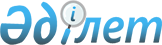 О внесении изменений в приказ Председателя Комитета по статистике Министерства национальной экономики Республики Казахстан от 20 января 2020 года № 1 "Об утверждении статистических форм общегосударственных статистических наблюдений по статистике культуры и инструкций по их заполнению"Приказ Руководителя Бюро национальной статистики Агентства по стратегическому планированию и реформам Республики Казахстан от 2 февраля 2021 года № 5. Зарегистрирован в Министерстве юстиции Республики Казахстан 4 февраля 2021 года № 22158
      ПРИКАЗЫВАЮ:
      1. Внести в приказ Председателя Комитета по статистике Министерства национальной экономики Республики Казахстан от 20 января 2020 года № 1 "Об утверждении статистических форм общегосударственных статистических наблюдений по статистике культуры и инструкций по их заполнению" (зарегистрирован в Реестре государственной регистрации нормативных правовых актов № 19899, опубликован 24 января 2020 года в Эталонном контрольном банке нормативных правовых актов Республики Казахстан) следующие изменения:
      преамбулу указанного приказа изложить в следующей редакции:
      "В соответствии с подпунктом 8) статьи 12 Закона Республики Казахстан от 19 марта 2010 года "О государственной статистике" и с подпунктом 24) пункта 17 Положения об Агентстве по стратегическому планированию и реформам Республики Казахстан, утвержденного Указом Президента Республики Казахстан от 5 октября 2020 года № 427, ПРИКАЗЫВАЮ:";
      приложения 15 и 16 изложить в новой редакции согласно приложениям 1 и 2 к настоящему приказу.
      2. Департаменту развития статистических процессов совместно с Юридическим Департаментом Бюро национальной статистики Агентства по стратегическому планированию и реформам Республики Казахстан обеспечить в установленном законодательством порядке:
      1) государственную регистрацию настоящего приказа в Министерстве юстиции Республики Казахстан;
      2) размещение настоящего приказа на интернет-ресурсе Бюро национальной статистики Агентства по стратегическому планированию и реформам Республики Казахстан.
      3. Департаменту развития статистических процессов Бюро национальной статистики Агентства по стратегическому планированию и реформам Республики Казахстан довести настоящий приказ до структурных и территориальных подразделений Бюро национальной статистики Агентства по стратегическому планированию и реформам Республики Казахстан для руководства и использования в работе.
      4. Контроль за исполнением настоящего приказа оставляю за собой.
      5. Настоящий приказ вводится в действие по истечении десяти календарных дней после дня его первого официального опубликования.
      "СОГЛАСОВАН"
Министерство культуры и спорта
Республики Казахстан
      Атауы                                                       Мекенжайы (репонденттің)
Наименование_________________________                         Адрес (респондента)____________________ 
__________________________________________________________________________________________________
Телефоны (респонденттің) _____________________                   ______________________________________ 
Телефон(респондента)       стационарлық ұялы                               стационарный мобильный
Электрондық пошта мекенжайы (респонденттің) 
Адрес электронной почты (респондента) _______________________________________________
      Орындаушы
Исполнитель ________________________________________ ________________________________ 
                   тегі, аты және әкесінің аты (бар болған жағдайда) қолы, телефоны (орындаушының)
                   фамилия, имя и отчество (при его наличии)       подпись, телефон (исполнителя)
Бас бухгалтер немесе оның міндетін атқарушы тұлға  
Главный бухгалтер или лицо,  исполняющее его обязанности 
             _______________________________________________________ ___________________
                   тегі, аты және әкесінің аты (бар болған жағдайда)                   қолы
                   фамилия, имя и отчество (при его наличии)                         подпись
Басшы немесе оның міндетін атқарушы тұлға 
Руководитель или лицо,  исполняющее его обязанности 
             _______________________________________________________ ___________________
                   тегі, аты және әкесінің аты (бар болған жағдайда)                   қолы 
                   фамилия, имя и отчество (при его наличии)                         подпись
      Ескертпе:
      Примечание:
      Мемлекеттік статистиканың тиісті органдарына анық емес бастапқы статистикалық деректердіұсыну және бастапқы статистикалық деректерді белгіленген мерзімде ұсынбау 2014 жылғы 5 шілдедегі "Әкімшілік құқық бұзушылық туралы" Қазақстан Республикасы Кодексінің 497-бабында көзделген әкімшілік құқық бұзушылықтар болып табылады
      Представление недостоверных и непредставление первичных статистических данных в  соответствующие органы государственной статистики в установленный срок являются  административными правонарушениями, предусмотренными статьей 497 Кодекса Республики  Казахстан от 5 июля 2014 года "Об административных правонарушениях" Инструкция по заполнению статистической формы общегосударственного статистического наблюдения "Отчет о деятельности кинематографической организации" (индекс 1-кино, периодичность годовая)
      1. Настоящая инструкция по заполнению статистической формы общегосударственного статистического наблюдения "Отчет о деятельности кинематографической организации" (индекс 1-кино, периодичность годовая) (далее – Инструкция) разработана в соответствии с подпунктом 8) статьи 12 Закона Республики Казахстан от 19 марта 2010 года "О государственной статистике" (далее – Закон) и детализирует заполнение статистической формы общегосударственного статистического наблюдения "Отчет о деятельности кинематографической организации" (индекс 1-кино, периодичность годовая) (далее – статистическая форма).
      2. В настоящей Инструкции используются понятия в значениях, определенных в Законе и в Законе Республики Казахстан от 3 января 2019 года "О кинематографии":
      1) анимационный фильм – фильм, создаваемый путем использования графических методов и приемов изобразительного искусства, а также возможностей компьютерной графики с оживлением действий и сцен;
      2) фильм совместного производства – фильм, производство которого осуществляется с участием иностранных физических и (или) юридических лиц и граждан Республики Казахстан и (или) юридических лиц Республики Казахстан;
      3) документальный фильм – фильм, создаваемый на основе сценарного сюжета, в котором зафиксированы актуальные события, факты действительности в совокупности, которые трактуются режиссером средствами операторского искусства, монтажного строя и другими средствами;
      4) короткометражный фильм – фильм продолжительностью менее пятидесяти двух минут;
      5) игровой фильм – фильм, создаваемый на основе сценария и воплощаемый средствами актерской игры, режиссуры, операторского искусства, творчества художника-постановщика, композитора и других субъектов отношений в сфере кинематографии;
      6) полнометражный фильм – фильм продолжительностью не менее пятидесяти двух минут;
      7) фильм – аудиовизуальное произведение, созданное на основе творческого замысла, состоящее из изображения и звукового сопровождения, зафиксированных на носителе и соединенных в тематическое целое;
      8) производство фильма – процесс реализации творческого замысла автора, в результате которого создается фильм;
      9). хроникальный фильм – фильм, в котором зафиксированы актуальные события и факты действительности.
      3. В строке 1 раздела 2 указывается число кинотеатров, расположенных в отдельно стоящих зданиях, на территории торговых центров, развлекательных комплексов и помещений. К крытым кинотеатрам относятся стационарные коммерческие сооружения для демонстрации фильмов на 35 миллиметровой (далее – мм) пленке посредством проекторов.
      В строках 1.1.1, 1.1.2, 1.1.3 указывается число крытых кинотеатров с 1, 2 – 7 и 8 экранами. К многозальным кинотеатрам относятся кинотеатры, имеющие 8 и более экранов и включающие все типы экранов.
      В строках 1.2.1, 1.2.2 указываются кинотеатры с использованием видеоизображения или другой аппаратуры. К ним относятся коммерческие сооружения, использующие видео-проекционное оборудование или 16 мм проекционное оборудование и ниже, арт-хаусы, мобильные кинотеатры и открытые кинотеатры, такие как автокинотеатры.
      В строке 2 указывается число крытых цифровых кинотеатров. Цифровой кинотеатр – место, оборудованное для демонстрации кинематографических или аудиовизуальных произведений в цифровом формате. Кинотеатры с цифровым проекционным оборудованием имеют возможность демонстрировать изображения такого же размера и равного качества, как и на традиционной кинопленке (35 мм). Копия фильма заменяется на цифровой файл, хранящийся на сервере. Кинотеатр рассматривается как цифровой, если применяется изображение с горизонтальным разрешением не менее 1300 пикселей.
      В строке 3 указывается площадь кинотеатров, расположенных в развлекательных комплексах и торговых центрах, включается как собственная, так и арендованная площадь.
      4. В строке 1.2 раздела 3 указываются цифровые кинозалы в крытых кинотеатрах, имеющие экран с цифровым проекционным оборудованием для подачи прямого света на экран, не пропуская его через кинопленку.
      В строке 3 указываются стационарные киноустановки, имеющие аппаратуру, постоянно смонтированную в специально оборудованном помещении – киноаппаратной, отделенной от зрительного зала.
      В строке 4 указываются передвижные киноустановки, имеющие аппаратуру, устанавливаемую лишь на время показа фильмов.
      Строку 5 заполняют организации, осуществляющие кинопоказ в крытых и других кинотеатрах, являющихся отдельными структурными единицами наделенными статусом юридического лица.
      5. В строке 1 раздела 4 указываются киносеансы - одноразовая демонстрация фильма или определенной программы полнометражных или короткометражных фильмов, осуществляемая в определенный промежуток времени без перерыва. При учете числа показанных двухсерийных полнометражных фильмов, показом считается каждая серия.
      В строках 1.1, 2.1, 3.1 указываются национальные фильмы, признанные национальными в соответствии с Законом Республики Казахстан от 3 января 2019 года "О кинематографии".
      Фильм признается национальным при совокупности следующих оснований:
      1) если фильм создан на высоком художественном уровне, способен удовлетворять духовные потребности народа, служит государственным интересам, а также узнаваемости Республики Казахстан через искусство кино;
      2) при производстве, распространении и показе фильмов не менее семидесяти процентов общего объема работ по смете осуществляют кинематографические организации, зарегистрированные на территории Республики Казахстан;
      3) продюсерами фильма являются гражданин Республики Казахстан и (или) юридическое лицо, зарегистрированное на территории Республики Казахстан;
      4) в состав авторов фильма (автор сценария, режиссер-постановщик, оператор-постановщик, художник-постановщик, автор музыкального произведения) входят не более чем пятьдесят процентов лиц, не являющихся гражданами Республики Казахстан.
      В соответствии с условиями международного договора, ратифицированного Республикой Казахстан, фильм, снятый совместно с иностранными кинематографическими организациями, может быть признан национальным.
      На фильм, признанный национальным, выдается удостоверение национального фильма.
      В строках 1.2, 2.2, 3.2 указываются фильмы совместного производства.
      В строках 1.3, 2.3, 3.3 указываются российские и зарубежные фильмы. К зарубежным фильмам относятся фильмы, ввезенные (доставленные) в Республику Казахстан для проката и публичного показа (демонстрации). 
      В строке 2 число посетителей определяется по числу проданных билетов на фильмы и по числу зрителей, посетивших благотворительные киносеансы.
      В строке 3 в доходы от оказанных услуг включается сбор, вырученный от продажи билетов на кинофильмы и сбор полученный от проведенных организацией, осуществляющей кинопоказ, мероприятий (от лекций, проведенных по абонементам для школьников, средств, полученных от игровых автоматов, являющихся собственностью кинотеатра и мероприятий проведенных собственными силами).
      6. В разделе 5 указывается число киносеансов для детей и число посетителей-детей. К детям относятся лица в возрасте до пятнадцати лет.
      7. При заполнении раздела 6 показанные фильмы совместного производства указываются как имеющие одну страну происхождения. Показатель основывается на роли страны внесшей в создание фильма наибольший вклад, либо на указании страны происхождения кинопрокатчиком.
      8. В разделе 7 указывается наименование первых 10 полнометражных фильмов по посещаемости в порядке убывания, указывается страна происхождения фильма, язык оригинала и тип фильма (игровой, анимационный, документальный, хроникальный).
      9. В строке 1 раздела 8 указывается количество показанных полнометражных фильмов в течение года. Каждый фильм учитывается только один раз. Не указываются данные о количестве копий или количестве проекций (показов).
      В строке 1.1 указывается количество премьерных показов полнометражных фильмов. Премьера полнометражного фильма – первый публичный показ в кинотеатре полнометражного фильма в отчетном году. 
      10. В строке 1 раздела 9 указывается количество запущенных в прокат фильмов кинопрокатной организацией. Кинопрокатной организацией является коммерческое предприятие, занимающееся продажей, арендой, сдачей на прокат или обменом полнометражных фильмов с кинотеатрами. Данный раздел заполняют только организации с основным видом деятельности 59.13.0 – деятельность по распространению кино-, видеофильмов и телевизионных программ.
      11. Разделы 10 – 14 заполняют субъекты, осуществляющие деятельность в области производства кинофильмов.
      Производство полнометражных фильмов включает три этапа:
      1) подготовка к съемкам (авторские права на фильм, финансирование и распространение, подготовительные процессы (создание сценария и раскадровка), распределение ролей и подбор съемочной группы);
      2) производство (проект производства, организация и съемки);
      3) послесъемочные работы (обработка пленки и специальные эффекты, монтаж изображения, запись и монтаж звука и музыки).
      В разделе 10 указывается количество созданных полнометражных и короткометражных игровых, документальных, анимационных и хроникальных фильмов. Учет фильмов ведется на момент сдачи в прокат, в целях публичного показа (демонстрации), трансляции в эфире телевидения.
      12. В разделе 11 указываются фильмы национального и совместного производства.
      В строке 1.1 указываются фильмы национального производства.
      В строке 1.2.1 указывается мажоритарное совместное производство – создание полнометражного фильма, в котором производители казахстанского происхождения предоставляют бoльшую долю финансирования.
      В строке 1.2.2 указывается миноритарное совместное производство – создание полнометражного фильма, в котором производители казахстанского происхождения предоставляют меньшую долю финансирования.
      В строке 1.2.3 указывается паритетное совместное производство – создание полнометражного фильма с привлечением двух или более производителей казахстанского и зарубежного происхождения, при котором финансирование делится поровну.
      13. В разделе 12 указывается число созданных полнометражных фильмов по способу производства.
      14. В разделе 13 указывается число созданных фильмов по языку, использованному в оригинальной версии полнометражного фильма.
      В строке 1.3 указываются многоязычные полнометражные фильмы, при создании использовавшие два или более языка.
      В строке 2 указывается количество полнометражных фильмов, созданных в видео-формате. Полнометражный фильм в видео-формате – фильм продолжительностью 60 минут и более, созданный исключительно в видео-формате и не предназначенный для проката в кинотеатрах. Видео-формат включает в себя все форматы видео дисков (DVD, VCD), диски с высоким разрешением (HDDVD, Blu-Ray disc) и видео записи на пленке (VHS).
      15. В разделе 14 указываются десять ведущих стран, с которыми производители полнометражных фильмов совместно создавали полнометражные фильмы.
      16. При отсутствии деятельности в отчетный период респондент не позднее даты окончания самого раннего из сроков представления статистических форм за данный отчетный период, указанных в утвержденном Графике представления респондентами первичных статистических данных по общегосударственным статистическим наблюдениям на соответствующий год представляет Уведомление об отсутствии деятельности в порядке, установленном Правилами представления респондентами первичных статистических данных, утвержденных приказом Председателя Агентства Республики Казахстан по статистике от 9 июля 2010 года № 173 (зарегистрированным в Реестре государственной регистрации нормативных правовых актов № 6459).
      17. Представление данной статистической формы осуществляется на бумажном носителе или в электронном виде. Заполнение статистической формы в электронном виде осуществляется посредством информационной системы "Сбор данных в режиме он-лайн", размещенной на интернет-ресурсе Бюро национальной статистики Агентства по стратегическому планированию и реформам Республики Казахстан (https://cabinet.stat.gov.kz/).
      18. Примечание: х – данная позиция не заполняется.
      19. Арифметико-логический контроль:
      1) Раздел 2:
      графа 1 ≥ графы 2 для каждой строки;
      строка 1 ≥ строки 1.1 для каждой графы;
      строка 1 = ∑ строк 1.1, 1.2 для каждой графы;
      строка 1.1 = ∑ строк 1.1.1–1.1.3 для каждой графы;
      строка 1.2 = ∑ строк 1.2.1, 1.2.2 для каждой графы;
      строка 1.1 ≥ строки 2 для каждой графы.
      2) Раздел 3:
      графа 1 ≥ графы 2 для каждой строки;
      строка 1 ≥ строки 1.1 для каждой графы;
      строка 1.1 ≥ строки 1.1.1 для каждой графы;
      строка 1≥ строки 1.2 для каждой графы;
      строка 1.2 ≥ строки 1.2.1 для каждой графы;
      строка 2 ≥ строки 2.1 для каждой графы;
      строка 2.1 ≥ строки 2.1.1 для каждой графы.
      3) Раздел 4:
      строка 1 = ∑ строк 1.1-1.3 для каждой графы;
      строка 2 = ∑ строк 2.1-2.3 для каждой графы;
      строка 3 = ∑ строк 3.1-3.3 для каждой графы;
      графа 1 ≥ графы 2 для каждой строки;
      графа 2 ≥ графы 4 для каждой строки;
      графа 3 ≥ графы 4 для каждой строки;
      графа 1 ≥ графы 3 для каждой строки.
      4) Раздел 5: графа 1 ≥ графы 2 для каждой строки.
      5) Раздел 8:
      строка 1 ≥ строки 1.1 для каждой графы;
      графа 1 = ∑граф 2, 3 для каждой строки.
      6) Раздел 10:
      графа 1 = ∑граф 2, 3 для каждой строки;
      строка 1 = ∑ строк 1.1–1.4 для каждой графы.
      7) Раздел 11:
      графа 1 = ∑ граф 2, 3 для каждой строки;
      строка 1 = ∑ строк 1.1-1.2 для каждой графы;
      строка 1.2 = ∑ строк 1.2.1–1.2.3 для каждой графы.
      8) Раздел 12: строка 1 = ∑ строк 1.1, 1.2.
      9) Раздел 13:
      строка 1 = ∑ строк 1.1–1.4;
      строка 2 = ∑ строк 2.1–2.4.
					© 2012. РГП на ПХВ «Институт законодательства и правовой информации Республики Казахстан» Министерства юстиции Республики Казахстан
				
      Руководитель 

Н. Айдапкелов
Приложение
к приказу руководителя
от 2 февраля 2021 года № 5Приложение 15
к приказу Председателя Комитета 
по статистике Министерства 
национальной экономики Республики 
Казахстан от 20 января 2020 года № 1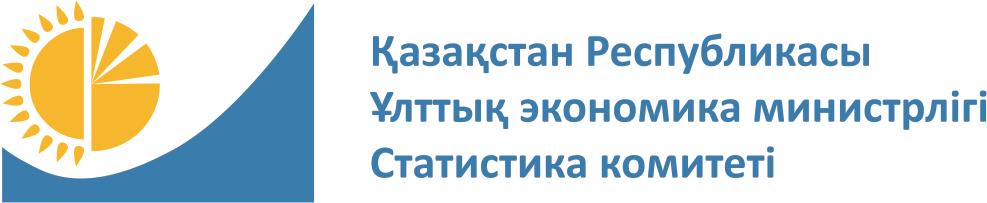 
Мемлекеттік статистика органдары құпиялығына кепілдік береді

Конфиденциальность гарантируется органами государственной статистики

Жалпымемлекеттік статистикалық байқаудың статистикалық нысаны

Статистическая форма общегосударственного статистического наблюдения
Мемлекеттік статистика органдары құпиялығына кепілдік береді

Конфиденциальность гарантируется органами государственной статистики

Жалпымемлекеттік статистикалық байқаудың статистикалық нысаны

Статистическая форма общегосударственного статистического наблюдения
Мемлекеттік статистика органдары құпиялығына кепілдік береді

Конфиденциальность гарантируется органами государственной статистики

Жалпымемлекеттік статистикалық байқаудың статистикалық нысаны

Статистическая форма общегосударственного статистического наблюдения
Мемлекеттік статистика органдары құпиялығына кепілдік береді

Конфиденциальность гарантируется органами государственной статистики

Жалпымемлекеттік статистикалық байқаудың статистикалық нысаны

Статистическая форма общегосударственного статистического наблюдения
 

Қазақстан Республикасы Ұлттық экономика министрлігінің Статистика комитеті төрағасының 2020 жылғы 20 қаңтардағы № 1 бұйрығына 

15-қосымша
 

Қазақстан Республикасы Ұлттық экономика министрлігінің Статистика комитеті төрағасының 2020 жылғы 20 қаңтардағы № 1 бұйрығына 

15-қосымша
 

Қазақстан Республикасы Ұлттық экономика министрлігінің Статистика комитеті төрағасының 2020 жылғы 20 қаңтардағы № 1 бұйрығына 

15-қосымша
 

Қазақстан Республикасы Ұлттық экономика министрлігінің Статистика комитеті төрағасының 2020 жылғы 20 қаңтардағы № 1 бұйрығына 

15-қосымша
 

Қазақстан Республикасы Ұлттық экономика министрлігінің Статистика комитеті төрағасының 2020 жылғы 20 қаңтардағы № 1 бұйрығына 

15-қосымша
Кинематографиялық ұйымның қызметі туралы есеп

Отчет о деятельности кинематографической организации
Кинематографиялық ұйымның қызметі туралы есеп

Отчет о деятельности кинематографической организации
Кинематографиялық ұйымның қызметі туралы есеп

Отчет о деятельности кинематографической организации
Кинематографиялық ұйымның қызметі туралы есеп

Отчет о деятельности кинематографической организации
Кинематографиялық ұйымның қызметі туралы есеп

Отчет о деятельности кинематографической организации
Кинематографиялық ұйымның қызметі туралы есеп

Отчет о деятельности кинематографической организации
Кинематографиялық ұйымның қызметі туралы есеп

Отчет о деятельности кинематографической организации
Кинематографиялық ұйымның қызметі туралы есеп

Отчет о деятельности кинематографической организации
Кинематографиялық ұйымның қызметі туралы есеп

Отчет о деятельности кинематографической организации
Кинематографиялық ұйымның қызметі туралы есеп

Отчет о деятельности кинематографической организации
Кинематографиялық ұйымның қызметі туралы есеп

Отчет о деятельности кинематографической организации
Индексі

Индекс
1-кино
1-кино
1-кино
жылдық

годовая
есепті кезең

отчетный период
есепті кезең

отчетный период
есепті кезең

отчетный период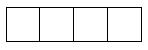 
жыл

год
Экономикалық қызмет түрлерінің жалпы жіктеуішінің кодтарына сәйкес негізгі немесе қосалқы қызмет түрлері – 59.11.0 "Кино-, бейнефильмдер және телевизиялық бағдарламаларды шығару бойынша қызмет", 59.13.0 "Кино-, бейнефильмдер және телевизиялық бағдарламалар тарату бойынша қызмет" және 59.14.0 "Кинофильмдер көрсету бойынша қызмет" болып табылатын заңды тұлғалар және (немесе) олардың құрылымдық және оқшауланған бөлімшелері, дара кәсіпкерлер ұсынады

Представляют юридические лица и (или) их структурные и обособленные подразделения, индивидуальные предприниматели с основным или вторичным видом деятельности согласно коду Общего классификатора видов экономической деятельности – код 59.11.0 "Деятельность по производству кино-, видеофильмов и телевизионных программ", 59.13.0 "Деятельность по распространению кино-, видеофильмов и телевизионных программ" и 59.14.0 "Деятельность по показу кинофильмов"
Экономикалық қызмет түрлерінің жалпы жіктеуішінің кодтарына сәйкес негізгі немесе қосалқы қызмет түрлері – 59.11.0 "Кино-, бейнефильмдер және телевизиялық бағдарламаларды шығару бойынша қызмет", 59.13.0 "Кино-, бейнефильмдер және телевизиялық бағдарламалар тарату бойынша қызмет" және 59.14.0 "Кинофильмдер көрсету бойынша қызмет" болып табылатын заңды тұлғалар және (немесе) олардың құрылымдық және оқшауланған бөлімшелері, дара кәсіпкерлер ұсынады

Представляют юридические лица и (или) их структурные и обособленные подразделения, индивидуальные предприниматели с основным или вторичным видом деятельности согласно коду Общего классификатора видов экономической деятельности – код 59.11.0 "Деятельность по производству кино-, видеофильмов и телевизионных программ", 59.13.0 "Деятельность по распространению кино-, видеофильмов и телевизионных программ" и 59.14.0 "Деятельность по показу кинофильмов"
Экономикалық қызмет түрлерінің жалпы жіктеуішінің кодтарына сәйкес негізгі немесе қосалқы қызмет түрлері – 59.11.0 "Кино-, бейнефильмдер және телевизиялық бағдарламаларды шығару бойынша қызмет", 59.13.0 "Кино-, бейнефильмдер және телевизиялық бағдарламалар тарату бойынша қызмет" және 59.14.0 "Кинофильмдер көрсету бойынша қызмет" болып табылатын заңды тұлғалар және (немесе) олардың құрылымдық және оқшауланған бөлімшелері, дара кәсіпкерлер ұсынады

Представляют юридические лица и (или) их структурные и обособленные подразделения, индивидуальные предприниматели с основным или вторичным видом деятельности согласно коду Общего классификатора видов экономической деятельности – код 59.11.0 "Деятельность по производству кино-, видеофильмов и телевизионных программ", 59.13.0 "Деятельность по распространению кино-, видеофильмов и телевизионных программ" и 59.14.0 "Деятельность по показу кинофильмов"
Экономикалық қызмет түрлерінің жалпы жіктеуішінің кодтарына сәйкес негізгі немесе қосалқы қызмет түрлері – 59.11.0 "Кино-, бейнефильмдер және телевизиялық бағдарламаларды шығару бойынша қызмет", 59.13.0 "Кино-, бейнефильмдер және телевизиялық бағдарламалар тарату бойынша қызмет" және 59.14.0 "Кинофильмдер көрсету бойынша қызмет" болып табылатын заңды тұлғалар және (немесе) олардың құрылымдық және оқшауланған бөлімшелері, дара кәсіпкерлер ұсынады

Представляют юридические лица и (или) их структурные и обособленные подразделения, индивидуальные предприниматели с основным или вторичным видом деятельности согласно коду Общего классификатора видов экономической деятельности – код 59.11.0 "Деятельность по производству кино-, видеофильмов и телевизионных программ", 59.13.0 "Деятельность по распространению кино-, видеофильмов и телевизионных программ" и 59.14.0 "Деятельность по показу кинофильмов"
Экономикалық қызмет түрлерінің жалпы жіктеуішінің кодтарына сәйкес негізгі немесе қосалқы қызмет түрлері – 59.11.0 "Кино-, бейнефильмдер және телевизиялық бағдарламаларды шығару бойынша қызмет", 59.13.0 "Кино-, бейнефильмдер және телевизиялық бағдарламалар тарату бойынша қызмет" және 59.14.0 "Кинофильмдер көрсету бойынша қызмет" болып табылатын заңды тұлғалар және (немесе) олардың құрылымдық және оқшауланған бөлімшелері, дара кәсіпкерлер ұсынады

Представляют юридические лица и (или) их структурные и обособленные подразделения, индивидуальные предприниматели с основным или вторичным видом деятельности согласно коду Общего классификатора видов экономической деятельности – код 59.11.0 "Деятельность по производству кино-, видеофильмов и телевизионных программ", 59.13.0 "Деятельность по распространению кино-, видеофильмов и телевизионных программ" и 59.14.0 "Деятельность по показу кинофильмов"
Экономикалық қызмет түрлерінің жалпы жіктеуішінің кодтарына сәйкес негізгі немесе қосалқы қызмет түрлері – 59.11.0 "Кино-, бейнефильмдер және телевизиялық бағдарламаларды шығару бойынша қызмет", 59.13.0 "Кино-, бейнефильмдер және телевизиялық бағдарламалар тарату бойынша қызмет" және 59.14.0 "Кинофильмдер көрсету бойынша қызмет" болып табылатын заңды тұлғалар және (немесе) олардың құрылымдық және оқшауланған бөлімшелері, дара кәсіпкерлер ұсынады

Представляют юридические лица и (или) их структурные и обособленные подразделения, индивидуальные предприниматели с основным или вторичным видом деятельности согласно коду Общего классификатора видов экономической деятельности – код 59.11.0 "Деятельность по производству кино-, видеофильмов и телевизионных программ", 59.13.0 "Деятельность по распространению кино-, видеофильмов и телевизионных программ" и 59.14.0 "Деятельность по показу кинофильмов"
Экономикалық қызмет түрлерінің жалпы жіктеуішінің кодтарына сәйкес негізгі немесе қосалқы қызмет түрлері – 59.11.0 "Кино-, бейнефильмдер және телевизиялық бағдарламаларды шығару бойынша қызмет", 59.13.0 "Кино-, бейнефильмдер және телевизиялық бағдарламалар тарату бойынша қызмет" және 59.14.0 "Кинофильмдер көрсету бойынша қызмет" болып табылатын заңды тұлғалар және (немесе) олардың құрылымдық және оқшауланған бөлімшелері, дара кәсіпкерлер ұсынады

Представляют юридические лица и (или) их структурные и обособленные подразделения, индивидуальные предприниматели с основным или вторичным видом деятельности согласно коду Общего классификатора видов экономической деятельности – код 59.11.0 "Деятельность по производству кино-, видеофильмов и телевизионных программ", 59.13.0 "Деятельность по распространению кино-, видеофильмов и телевизионных программ" и 59.14.0 "Деятельность по показу кинофильмов"
Экономикалық қызмет түрлерінің жалпы жіктеуішінің кодтарына сәйкес негізгі немесе қосалқы қызмет түрлері – 59.11.0 "Кино-, бейнефильмдер және телевизиялық бағдарламаларды шығару бойынша қызмет", 59.13.0 "Кино-, бейнефильмдер және телевизиялық бағдарламалар тарату бойынша қызмет" және 59.14.0 "Кинофильмдер көрсету бойынша қызмет" болып табылатын заңды тұлғалар және (немесе) олардың құрылымдық және оқшауланған бөлімшелері, дара кәсіпкерлер ұсынады

Представляют юридические лица и (или) их структурные и обособленные подразделения, индивидуальные предприниматели с основным или вторичным видом деятельности согласно коду Общего классификатора видов экономической деятельности – код 59.11.0 "Деятельность по производству кино-, видеофильмов и телевизионных программ", 59.13.0 "Деятельность по распространению кино-, видеофильмов и телевизионных программ" и 59.14.0 "Деятельность по показу кинофильмов"
Экономикалық қызмет түрлерінің жалпы жіктеуішінің кодтарына сәйкес негізгі немесе қосалқы қызмет түрлері – 59.11.0 "Кино-, бейнефильмдер және телевизиялық бағдарламаларды шығару бойынша қызмет", 59.13.0 "Кино-, бейнефильмдер және телевизиялық бағдарламалар тарату бойынша қызмет" және 59.14.0 "Кинофильмдер көрсету бойынша қызмет" болып табылатын заңды тұлғалар және (немесе) олардың құрылымдық және оқшауланған бөлімшелері, дара кәсіпкерлер ұсынады

Представляют юридические лица и (или) их структурные и обособленные подразделения, индивидуальные предприниматели с основным или вторичным видом деятельности согласно коду Общего классификатора видов экономической деятельности – код 59.11.0 "Деятельность по производству кино-, видеофильмов и телевизионных программ", 59.13.0 "Деятельность по распространению кино-, видеофильмов и телевизионных программ" и 59.14.0 "Деятельность по показу кинофильмов"
Экономикалық қызмет түрлерінің жалпы жіктеуішінің кодтарына сәйкес негізгі немесе қосалқы қызмет түрлері – 59.11.0 "Кино-, бейнефильмдер және телевизиялық бағдарламаларды шығару бойынша қызмет", 59.13.0 "Кино-, бейнефильмдер және телевизиялық бағдарламалар тарату бойынша қызмет" және 59.14.0 "Кинофильмдер көрсету бойынша қызмет" болып табылатын заңды тұлғалар және (немесе) олардың құрылымдық және оқшауланған бөлімшелері, дара кәсіпкерлер ұсынады

Представляют юридические лица и (или) их структурные и обособленные подразделения, индивидуальные предприниматели с основным или вторичным видом деятельности согласно коду Общего классификатора видов экономической деятельности – код 59.11.0 "Деятельность по производству кино-, видеофильмов и телевизионных программ", 59.13.0 "Деятельность по распространению кино-, видеофильмов и телевизионных программ" и 59.14.0 "Деятельность по показу кинофильмов"
Экономикалық қызмет түрлерінің жалпы жіктеуішінің кодтарына сәйкес негізгі немесе қосалқы қызмет түрлері – 59.11.0 "Кино-, бейнефильмдер және телевизиялық бағдарламаларды шығару бойынша қызмет", 59.13.0 "Кино-, бейнефильмдер және телевизиялық бағдарламалар тарату бойынша қызмет" және 59.14.0 "Кинофильмдер көрсету бойынша қызмет" болып табылатын заңды тұлғалар және (немесе) олардың құрылымдық және оқшауланған бөлімшелері, дара кәсіпкерлер ұсынады

Представляют юридические лица и (или) их структурные и обособленные подразделения, индивидуальные предприниматели с основным или вторичным видом деятельности согласно коду Общего классификатора видов экономической деятельности – код 59.11.0 "Деятельность по производству кино-, видеофильмов и телевизионных программ", 59.13.0 "Деятельность по распространению кино-, видеофильмов и телевизионных программ" и 59.14.0 "Деятельность по показу кинофильмов"
Ұсыну мерзімі – есепті кезеңнен кейінгі 23 қаңтарға (қоса алғанда) дейін 

Срок представления – до 23 января (включительно) после отчетного периода
Ұсыну мерзімі – есепті кезеңнен кейінгі 23 қаңтарға (қоса алғанда) дейін 

Срок представления – до 23 января (включительно) после отчетного периода
Ұсыну мерзімі – есепті кезеңнен кейінгі 23 қаңтарға (қоса алғанда) дейін 

Срок представления – до 23 января (включительно) после отчетного периода
Ұсыну мерзімі – есепті кезеңнен кейінгі 23 қаңтарға (қоса алғанда) дейін 

Срок представления – до 23 января (включительно) после отчетного периода
Ұсыну мерзімі – есепті кезеңнен кейінгі 23 қаңтарға (қоса алғанда) дейін 

Срок представления – до 23 января (включительно) после отчетного периода
Ұсыну мерзімі – есепті кезеңнен кейінгі 23 қаңтарға (қоса алғанда) дейін 

Срок представления – до 23 января (включительно) после отчетного периода
Ұсыну мерзімі – есепті кезеңнен кейінгі 23 қаңтарға (қоса алғанда) дейін 

Срок представления – до 23 января (включительно) после отчетного периода
Ұсыну мерзімі – есепті кезеңнен кейінгі 23 қаңтарға (қоса алғанда) дейін 

Срок представления – до 23 января (включительно) после отчетного периода
Ұсыну мерзімі – есепті кезеңнен кейінгі 23 қаңтарға (қоса алғанда) дейін 

Срок представления – до 23 января (включительно) после отчетного периода
Ұсыну мерзімі – есепті кезеңнен кейінгі 23 қаңтарға (қоса алғанда) дейін 

Срок представления – до 23 января (включительно) после отчетного периода
Ұсыну мерзімі – есепті кезеңнен кейінгі 23 қаңтарға (қоса алғанда) дейін 

Срок представления – до 23 января (включительно) после отчетного периода
Қызмет көрсетілген өңірді көрсетіңіз (облыс, қала, аудан)

Укажите регион оказания услуг (область, город, район)
Қызмет көрсетілген өңірді көрсетіңіз (облыс, қала, аудан)

Укажите регион оказания услуг (область, город, район)
Қызмет көрсетілген өңірді көрсетіңіз (облыс, қала, аудан)

Укажите регион оказания услуг (область, город, район)
Қызмет көрсетілген өңірді көрсетіңіз (облыс, қала, аудан)

Укажите регион оказания услуг (область, город, район)
Қызмет көрсетілген өңірді көрсетіңіз (облыс, қала, аудан)

Укажите регион оказания услуг (область, город, район)
Қызмет көрсетілген өңірді көрсетіңіз (облыс, қала, аудан)

Укажите регион оказания услуг (область, город, район)
Қызмет көрсетілген өңірді көрсетіңіз (облыс, қала, аудан)

Укажите регион оказания услуг (область, город, район)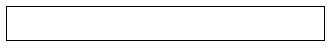 
1.1
1.1
1.1
Әкімшілік-аумақтық объектілер жіктеуішіне (ӘАОЖ) сәйкес аумақ коды респондент статистикалық нысанды қағаз жеткізгіште ұсынған кезде аумақтық статистика органының тиісті қызметкері толтырады)
Әкімшілік-аумақтық объектілер жіктеуішіне (ӘАОЖ) сәйкес аумақ коды респондент статистикалық нысанды қағаз жеткізгіште ұсынған кезде аумақтық статистика органының тиісті қызметкері толтырады)
Әкімшілік-аумақтық объектілер жіктеуішіне (ӘАОЖ) сәйкес аумақ коды респондент статистикалық нысанды қағаз жеткізгіште ұсынған кезде аумақтық статистика органының тиісті қызметкері толтырады)
Әкімшілік-аумақтық объектілер жіктеуішіне (ӘАОЖ) сәйкес аумақ коды респондент статистикалық нысанды қағаз жеткізгіште ұсынған кезде аумақтық статистика органының тиісті қызметкері толтырады)
Әкімшілік-аумақтық объектілер жіктеуішіне (ӘАОЖ) сәйкес аумақ коды респондент статистикалық нысанды қағаз жеткізгіште ұсынған кезде аумақтық статистика органының тиісті қызметкері толтырады)
Әкімшілік-аумақтық объектілер жіктеуішіне (ӘАОЖ) сәйкес аумақ коды респондент статистикалық нысанды қағаз жеткізгіште ұсынған кезде аумақтық статистика органының тиісті қызметкері толтырады)
Әкімшілік-аумақтық объектілер жіктеуішіне (ӘАОЖ) сәйкес аумақ коды респондент статистикалық нысанды қағаз жеткізгіште ұсынған кезде аумақтық статистика органының тиісті қызметкері толтырады)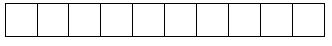 
Код территории согласно Классификатору административно-территориальных объектов (КАТО) (заполняется соответствующим работником территориального органа статистики при представлении респондентом статистической формы на бумажном носителе)
Код территории согласно Классификатору административно-территориальных объектов (КАТО) (заполняется соответствующим работником территориального органа статистики при представлении респондентом статистической формы на бумажном носителе)
Код территории согласно Классификатору административно-территориальных объектов (КАТО) (заполняется соответствующим работником территориального органа статистики при представлении респондентом статистической формы на бумажном носителе)
Код территории согласно Классификатору административно-территориальных объектов (КАТО) (заполняется соответствующим работником территориального органа статистики при представлении респондентом статистической формы на бумажном носителе)
Код территории согласно Классификатору административно-территориальных объектов (КАТО) (заполняется соответствующим работником территориального органа статистики при представлении респондентом статистической формы на бумажном носителе)
Код территории согласно Классификатору административно-территориальных объектов (КАТО) (заполняется соответствующим работником территориального органа статистики при представлении респондентом статистической формы на бумажном носителе)
Код территории согласно Классификатору административно-территориальных объектов (КАТО) (заполняется соответствующим работником территориального органа статистики при представлении респондентом статистической формы на бумажном носителе) 2. Кинотеатрлар санын және олардың ауданын көрсетіңіз
Укажите число кинотеатров и их площадь 2. Кинотеатрлар санын және олардың ауданын көрсетіңіз
Укажите число кинотеатров и их площадь 2. Кинотеатрлар санын және олардың ауданын көрсетіңіз
Укажите число кинотеатров и их площадь 2. Кинотеатрлар санын және олардың ауданын көрсетіңіз
Укажите число кинотеатров и их площадь 2. Кинотеатрлар санын және олардың ауданын көрсетіңіз
Укажите число кинотеатров и их площадь 2. Кинотеатрлар санын және олардың ауданын көрсетіңіз
Укажите число кинотеатров и их площадь 2. Кинотеатрлар санын және олардың ауданын көрсетіңіз
Укажите число кинотеатров и их площадь 2. Кинотеатрлар санын және олардың ауданын көрсетіңіз
Укажите число кинотеатров и их площадь 2. Кинотеатрлар санын және олардың ауданын көрсетіңіз
Укажите число кинотеатров и их площадь 2. Кинотеатрлар санын және олардың ауданын көрсетіңіз
Укажите число кинотеатров и их площадь 2. Кинотеатрлар санын және олардың ауданын көрсетіңіз
Укажите число кинотеатров и их площадь
Жол коды

Код строки
Жол коды

Код строки
Жол коды

Код строки
Жол коды

Код строки
Жол коды

Код строки
Жол коды

Код строки
Жол коды

Код строки
Көрсеткіштердің атауы

Наименование показателей
Көрсеткіштердің атауы

Наименование показателей
Көрсеткіштердің атауы

Наименование показателей
Көрсеткіштердің атауы

Наименование показателей
Көрсеткіштердің атауы

Наименование показателей
Көрсеткіштердің атауы

Наименование показателей
Көрсеткіштердің атауы

Наименование показателей
Көрсеткіштердің атауы

Наименование показателей
Көрсеткіштердің атауы

Наименование показателей
Көрсеткіштердің атауы

Наименование показателей
Көрсеткіштердің атауы

Наименование показателей
Көрсеткіштердің атауы

Наименование показателей
Көрсеткіштердің атауы

Наименование показателей
Көрсеткіштердің атауы

Наименование показателей
Көрсеткіштердің атауы

Наименование показателей
Көрсеткіштердің атауы

Наименование показателей
Көрсеткіштердің атауы

Наименование показателей
Көрсеткіштердің атауы

Наименование показателей
Көрсеткіштердің атауы

Наименование показателей
Көрсеткіштердің атауы

Наименование показателей
Көрсеткіштердің атауы

Наименование показателей
Көрсеткіштердің атауы

Наименование показателей
Көрсеткіштердің атауы

Наименование показателей
Көрсеткіштердің атауы

Наименование показателей
Көрсеткіштердің атауы

Наименование показателей
Барлығы

Всего
Барлығы

Всего
Барлығы

Всего
Барлығы

Всего
Барлығы

Всего
Барлығы

Всего
Барлығы

Всего
Одан – ауылдық жерлер

Из них – сельская местность
Одан – ауылдық жерлер

Из них – сельская местность
Одан – ауылдық жерлер

Из них – сельская местность
Одан – ауылдық жерлер

Из них – сельская местность
Одан – ауылдық жерлер

Из них – сельская местность
Одан – ауылдық жерлер

Из них – сельская местность
Одан – ауылдық жерлер

Из них – сельская местность
Одан – ауылдық жерлер

Из них – сельская местность
А
А
А
А
А
А
А
Б
Б
Б
Б
Б
Б
Б
Б
Б
Б
Б
Б
Б
Б
Б
Б
Б
Б
Б
Б
Б
Б
Б
Б
Б
1
1
1
1
1
1
1
2
2
2
2
2
2
2
2
1
1
1
1
1
1
1
Кинотеатрлар саны, бірлік

Число кинотеатров, единиц
Кинотеатрлар саны, бірлік

Число кинотеатров, единиц
Кинотеатрлар саны, бірлік

Число кинотеатров, единиц
Кинотеатрлар саны, бірлік

Число кинотеатров, единиц
Кинотеатрлар саны, бірлік

Число кинотеатров, единиц
Кинотеатрлар саны, бірлік

Число кинотеатров, единиц
Кинотеатрлар саны, бірлік

Число кинотеатров, единиц
Кинотеатрлар саны, бірлік

Число кинотеатров, единиц
Кинотеатрлар саны, бірлік

Число кинотеатров, единиц
Кинотеатрлар саны, бірлік

Число кинотеатров, единиц
Кинотеатрлар саны, бірлік

Число кинотеатров, единиц
Кинотеатрлар саны, бірлік

Число кинотеатров, единиц
Кинотеатрлар саны, бірлік

Число кинотеатров, единиц
Кинотеатрлар саны, бірлік

Число кинотеатров, единиц
Кинотеатрлар саны, бірлік

Число кинотеатров, единиц
Кинотеатрлар саны, бірлік

Число кинотеатров, единиц
Кинотеатрлар саны, бірлік

Число кинотеатров, единиц
Кинотеатрлар саны, бірлік

Число кинотеатров, единиц
Кинотеатрлар саны, бірлік

Число кинотеатров, единиц
Кинотеатрлар саны, бірлік

Число кинотеатров, единиц
Кинотеатрлар саны, бірлік

Число кинотеатров, единиц
Кинотеатрлар саны, бірлік

Число кинотеатров, единиц
Кинотеатрлар саны, бірлік

Число кинотеатров, единиц
Кинотеатрлар саны, бірлік

Число кинотеатров, единиц
Кинотеатрлар саны, бірлік

Число кинотеатров, единиц
соның ішінде:

в том числе:
соның ішінде:

в том числе:
соның ішінде:

в том числе:
соның ішінде:

в том числе:
соның ішінде:

в том числе:
соның ішінде:

в том числе:
соның ішінде:

в том числе:
соның ішінде:

в том числе:
соның ішінде:

в том числе:
соның ішінде:

в том числе:
соның ішінде:

в том числе:
соның ішінде:

в том числе:
соның ішінде:

в том числе:
соның ішінде:

в том числе:
соның ішінде:

в том числе:
соның ішінде:

в том числе:
соның ішінде:

в том числе:
соның ішінде:

в том числе:
соның ішінде:

в том числе:
соның ішінде:

в том числе:
соның ішінде:

в том числе:
соның ішінде:

в том числе:
соның ішінде:

в том числе:
соның ішінде:

в том числе:
соның ішінде:

в том числе:
х
х
х
х
х
х
х
х
х
х
х
х
х
х
х
1.1
1.1
1.1
1.1
1.1
1.1
1.1
жабық кинотеатрлар

крытые кинотеатры
жабық кинотеатрлар

крытые кинотеатры
жабық кинотеатрлар

крытые кинотеатры
жабық кинотеатрлар

крытые кинотеатры
жабық кинотеатрлар

крытые кинотеатры
жабық кинотеатрлар

крытые кинотеатры
жабық кинотеатрлар

крытые кинотеатры
жабық кинотеатрлар

крытые кинотеатры
жабық кинотеатрлар

крытые кинотеатры
жабық кинотеатрлар

крытые кинотеатры
жабық кинотеатрлар

крытые кинотеатры
жабық кинотеатрлар

крытые кинотеатры
жабық кинотеатрлар

крытые кинотеатры
жабық кинотеатрлар

крытые кинотеатры
жабық кинотеатрлар

крытые кинотеатры
жабық кинотеатрлар

крытые кинотеатры
жабық кинотеатрлар

крытые кинотеатры
жабық кинотеатрлар

крытые кинотеатры
жабық кинотеатрлар

крытые кинотеатры
жабық кинотеатрлар

крытые кинотеатры
жабық кинотеатрлар

крытые кинотеатры
жабық кинотеатрлар

крытые кинотеатры
жабық кинотеатрлар

крытые кинотеатры
жабық кинотеатрлар

крытые кинотеатры
жабық кинотеатрлар

крытые кинотеатры
соның ішінде:

в том числе:
соның ішінде:

в том числе:
соның ішінде:

в том числе:
соның ішінде:

в том числе:
соның ішінде:

в том числе:
соның ішінде:

в том числе:
соның ішінде:

в том числе:
соның ішінде:

в том числе:
соның ішінде:

в том числе:
соның ішінде:

в том числе:
соның ішінде:

в том числе:
соның ішінде:

в том числе:
соның ішінде:

в том числе:
соның ішінде:

в том числе:
соның ішінде:

в том числе:
соның ішінде:

в том числе:
соның ішінде:

в том числе:
соның ішінде:

в том числе:
соның ішінде:

в том числе:
соның ішінде:

в том числе:
соның ішінде:

в том числе:
соның ішінде:

в том числе:
соның ішінде:

в том числе:
соның ішінде:

в том числе:
соның ішінде:

в том числе:
1.1.1
1.1.1
1.1.1
1.1.1
1.1.1
1.1.1
1.1.1
1 экранды

с 1 экраном
1 экранды

с 1 экраном
1 экранды

с 1 экраном
1 экранды

с 1 экраном
1 экранды

с 1 экраном
1 экранды

с 1 экраном
1 экранды

с 1 экраном
1 экранды

с 1 экраном
1 экранды

с 1 экраном
1 экранды

с 1 экраном
1 экранды

с 1 экраном
1 экранды

с 1 экраном
1 экранды

с 1 экраном
1 экранды

с 1 экраном
1 экранды

с 1 экраном
1 экранды

с 1 экраном
1 экранды

с 1 экраном
1 экранды

с 1 экраном
1 экранды

с 1 экраном
1 экранды

с 1 экраном
1 экранды

с 1 экраном
1 экранды

с 1 экраном
1 экранды

с 1 экраном
1 экранды

с 1 экраном
1 экранды

с 1 экраном
1.1.2
1.1.2
1.1.2
1.1.2
1.1.2
1.1.2
1.1.2
2-7 экранды

с 2-7 экранами
2-7 экранды

с 2-7 экранами
2-7 экранды

с 2-7 экранами
2-7 экранды

с 2-7 экранами
2-7 экранды

с 2-7 экранами
2-7 экранды

с 2-7 экранами
2-7 экранды

с 2-7 экранами
2-7 экранды

с 2-7 экранами
2-7 экранды

с 2-7 экранами
2-7 экранды

с 2-7 экранами
2-7 экранды

с 2-7 экранами
2-7 экранды

с 2-7 экранами
2-7 экранды

с 2-7 экранами
2-7 экранды

с 2-7 экранами
2-7 экранды

с 2-7 экранами
2-7 экранды

с 2-7 экранами
2-7 экранды

с 2-7 экранами
2-7 экранды

с 2-7 экранами
2-7 экранды

с 2-7 экранами
2-7 экранды

с 2-7 экранами
2-7 экранды

с 2-7 экранами
2-7 экранды

с 2-7 экранами
2-7 экранды

с 2-7 экранами
2-7 экранды

с 2-7 экранами
2-7 экранды

с 2-7 экранами
1.1.3
1.1.3
1.1.3
1.1.3
1.1.3
1.1.3
1.1.3
8 және одан да көп экранды (көпзалды)

с 8 и более экранами (многозальные)
8 және одан да көп экранды (көпзалды)

с 8 и более экранами (многозальные)
8 және одан да көп экранды (көпзалды)

с 8 и более экранами (многозальные)
8 және одан да көп экранды (көпзалды)

с 8 и более экранами (многозальные)
8 және одан да көп экранды (көпзалды)

с 8 и более экранами (многозальные)
8 және одан да көп экранды (көпзалды)

с 8 и более экранами (многозальные)
8 және одан да көп экранды (көпзалды)

с 8 и более экранами (многозальные)
8 және одан да көп экранды (көпзалды)

с 8 и более экранами (многозальные)
8 және одан да көп экранды (көпзалды)

с 8 и более экранами (многозальные)
8 және одан да көп экранды (көпзалды)

с 8 и более экранами (многозальные)
8 және одан да көп экранды (көпзалды)

с 8 и более экранами (многозальные)
8 және одан да көп экранды (көпзалды)

с 8 и более экранами (многозальные)
8 және одан да көп экранды (көпзалды)

с 8 и более экранами (многозальные)
8 және одан да көп экранды (көпзалды)

с 8 и более экранами (многозальные)
8 және одан да көп экранды (көпзалды)

с 8 и более экранами (многозальные)
8 және одан да көп экранды (көпзалды)

с 8 и более экранами (многозальные)
8 және одан да көп экранды (көпзалды)

с 8 и более экранами (многозальные)
8 және одан да көп экранды (көпзалды)

с 8 и более экранами (многозальные)
8 және одан да көп экранды (көпзалды)

с 8 и более экранами (многозальные)
8 және одан да көп экранды (көпзалды)

с 8 и более экранами (многозальные)
8 және одан да көп экранды (көпзалды)

с 8 и более экранами (многозальные)
8 және одан да көп экранды (көпзалды)

с 8 и более экранами (многозальные)
8 және одан да көп экранды (көпзалды)

с 8 и более экранами (многозальные)
8 және одан да көп экранды (көпзалды)

с 8 и более экранами (многозальные)
8 және одан да көп экранды (көпзалды)

с 8 и более экранами (многозальные)
1.2
1.2
1.2
1.2
1.2
1.2
1.2
басқа да кинотеатрлар

другие кинотеатры
басқа да кинотеатрлар

другие кинотеатры
басқа да кинотеатрлар

другие кинотеатры
басқа да кинотеатрлар

другие кинотеатры
басқа да кинотеатрлар

другие кинотеатры
басқа да кинотеатрлар

другие кинотеатры
басқа да кинотеатрлар

другие кинотеатры
басқа да кинотеатрлар

другие кинотеатры
басқа да кинотеатрлар

другие кинотеатры
басқа да кинотеатрлар

другие кинотеатры
басқа да кинотеатрлар

другие кинотеатры
басқа да кинотеатрлар

другие кинотеатры
басқа да кинотеатрлар

другие кинотеатры
басқа да кинотеатрлар

другие кинотеатры
басқа да кинотеатрлар

другие кинотеатры
басқа да кинотеатрлар

другие кинотеатры
басқа да кинотеатрлар

другие кинотеатры
басқа да кинотеатрлар

другие кинотеатры
басқа да кинотеатрлар

другие кинотеатры
басқа да кинотеатрлар

другие кинотеатры
басқа да кинотеатрлар

другие кинотеатры
басқа да кинотеатрлар

другие кинотеатры
басқа да кинотеатрлар

другие кинотеатры
басқа да кинотеатрлар

другие кинотеатры
басқа да кинотеатрлар

другие кинотеатры
соның ішінде:

в том числе:
соның ішінде:

в том числе:
соның ішінде:

в том числе:
соның ішінде:

в том числе:
соның ішінде:

в том числе:
соның ішінде:

в том числе:
соның ішінде:

в том числе:
соның ішінде:

в том числе:
соның ішінде:

в том числе:
соның ішінде:

в том числе:
соның ішінде:

в том числе:
соның ішінде:

в том числе:
соның ішінде:

в том числе:
соның ішінде:

в том числе:
соның ішінде:

в том числе:
соның ішінде:

в том числе:
соның ішінде:

в том числе:
соның ішінде:

в том числе:
соның ішінде:

в том числе:
соның ішінде:

в том числе:
соның ішінде:

в том числе:
соның ішінде:

в том числе:
соның ішінде:

в том числе:
соның ішінде:

в том числе:
соның ішінде:

в том числе:
х
х
х
х
х
х
х
х
х
х
х
х
х
х
х
1.2.1
1.2.1
1.2.1
1.2.1
1.2.1
1.2.1
1.2.1
видеокөріністі пайдаланумен

с использованием видеоизображения
видеокөріністі пайдаланумен

с использованием видеоизображения
видеокөріністі пайдаланумен

с использованием видеоизображения
видеокөріністі пайдаланумен

с использованием видеоизображения
видеокөріністі пайдаланумен

с использованием видеоизображения
видеокөріністі пайдаланумен

с использованием видеоизображения
видеокөріністі пайдаланумен

с использованием видеоизображения
видеокөріністі пайдаланумен

с использованием видеоизображения
видеокөріністі пайдаланумен

с использованием видеоизображения
видеокөріністі пайдаланумен

с использованием видеоизображения
видеокөріністі пайдаланумен

с использованием видеоизображения
видеокөріністі пайдаланумен

с использованием видеоизображения
видеокөріністі пайдаланумен

с использованием видеоизображения
видеокөріністі пайдаланумен

с использованием видеоизображения
видеокөріністі пайдаланумен

с использованием видеоизображения
видеокөріністі пайдаланумен

с использованием видеоизображения
видеокөріністі пайдаланумен

с использованием видеоизображения
видеокөріністі пайдаланумен

с использованием видеоизображения
видеокөріністі пайдаланумен

с использованием видеоизображения
видеокөріністі пайдаланумен

с использованием видеоизображения
видеокөріністі пайдаланумен

с использованием видеоизображения
видеокөріністі пайдаланумен

с использованием видеоизображения
видеокөріністі пайдаланумен

с использованием видеоизображения
видеокөріністі пайдаланумен

с использованием видеоизображения
видеокөріністі пайдаланумен

с использованием видеоизображения
1.2.2
1.2.2
1.2.2
1.2.2
1.2.2
1.2.2
1.2.2
басқа да аппаратураны пайдаланумен

с использованием другой аппаратуры
басқа да аппаратураны пайдаланумен

с использованием другой аппаратуры
басқа да аппаратураны пайдаланумен

с использованием другой аппаратуры
басқа да аппаратураны пайдаланумен

с использованием другой аппаратуры
басқа да аппаратураны пайдаланумен

с использованием другой аппаратуры
басқа да аппаратураны пайдаланумен

с использованием другой аппаратуры
басқа да аппаратураны пайдаланумен

с использованием другой аппаратуры
басқа да аппаратураны пайдаланумен

с использованием другой аппаратуры
басқа да аппаратураны пайдаланумен

с использованием другой аппаратуры
басқа да аппаратураны пайдаланумен

с использованием другой аппаратуры
басқа да аппаратураны пайдаланумен

с использованием другой аппаратуры
басқа да аппаратураны пайдаланумен

с использованием другой аппаратуры
басқа да аппаратураны пайдаланумен

с использованием другой аппаратуры
басқа да аппаратураны пайдаланумен

с использованием другой аппаратуры
басқа да аппаратураны пайдаланумен

с использованием другой аппаратуры
басқа да аппаратураны пайдаланумен

с использованием другой аппаратуры
басқа да аппаратураны пайдаланумен

с использованием другой аппаратуры
басқа да аппаратураны пайдаланумен

с использованием другой аппаратуры
басқа да аппаратураны пайдаланумен

с использованием другой аппаратуры
басқа да аппаратураны пайдаланумен

с использованием другой аппаратуры
басқа да аппаратураны пайдаланумен

с использованием другой аппаратуры
басқа да аппаратураны пайдаланумен

с использованием другой аппаратуры
басқа да аппаратураны пайдаланумен

с использованием другой аппаратуры
басқа да аппаратураны пайдаланумен

с использованием другой аппаратуры
басқа да аппаратураны пайдаланумен

с использованием другой аппаратуры
2
2
2
2
2
2
2
1.1 жолдан бастап жабық цифрлық кинотеатрлардың саны көрсетіледі

Из строки 1.1 число крытых цифровых кинотеатров
1.1 жолдан бастап жабық цифрлық кинотеатрлардың саны көрсетіледі

Из строки 1.1 число крытых цифровых кинотеатров
1.1 жолдан бастап жабық цифрлық кинотеатрлардың саны көрсетіледі

Из строки 1.1 число крытых цифровых кинотеатров
1.1 жолдан бастап жабық цифрлық кинотеатрлардың саны көрсетіледі

Из строки 1.1 число крытых цифровых кинотеатров
1.1 жолдан бастап жабық цифрлық кинотеатрлардың саны көрсетіледі

Из строки 1.1 число крытых цифровых кинотеатров
1.1 жолдан бастап жабық цифрлық кинотеатрлардың саны көрсетіледі

Из строки 1.1 число крытых цифровых кинотеатров
1.1 жолдан бастап жабық цифрлық кинотеатрлардың саны көрсетіледі

Из строки 1.1 число крытых цифровых кинотеатров
1.1 жолдан бастап жабық цифрлық кинотеатрлардың саны көрсетіледі

Из строки 1.1 число крытых цифровых кинотеатров
1.1 жолдан бастап жабық цифрлық кинотеатрлардың саны көрсетіледі

Из строки 1.1 число крытых цифровых кинотеатров
1.1 жолдан бастап жабық цифрлық кинотеатрлардың саны көрсетіледі

Из строки 1.1 число крытых цифровых кинотеатров
1.1 жолдан бастап жабық цифрлық кинотеатрлардың саны көрсетіледі

Из строки 1.1 число крытых цифровых кинотеатров
1.1 жолдан бастап жабық цифрлық кинотеатрлардың саны көрсетіледі

Из строки 1.1 число крытых цифровых кинотеатров
1.1 жолдан бастап жабық цифрлық кинотеатрлардың саны көрсетіледі

Из строки 1.1 число крытых цифровых кинотеатров
1.1 жолдан бастап жабық цифрлық кинотеатрлардың саны көрсетіледі

Из строки 1.1 число крытых цифровых кинотеатров
1.1 жолдан бастап жабық цифрлық кинотеатрлардың саны көрсетіледі

Из строки 1.1 число крытых цифровых кинотеатров
1.1 жолдан бастап жабық цифрлық кинотеатрлардың саны көрсетіледі

Из строки 1.1 число крытых цифровых кинотеатров
1.1 жолдан бастап жабық цифрлық кинотеатрлардың саны көрсетіледі

Из строки 1.1 число крытых цифровых кинотеатров
1.1 жолдан бастап жабық цифрлық кинотеатрлардың саны көрсетіледі

Из строки 1.1 число крытых цифровых кинотеатров
1.1 жолдан бастап жабық цифрлық кинотеатрлардың саны көрсетіледі

Из строки 1.1 число крытых цифровых кинотеатров
1.1 жолдан бастап жабық цифрлық кинотеатрлардың саны көрсетіледі

Из строки 1.1 число крытых цифровых кинотеатров
1.1 жолдан бастап жабық цифрлық кинотеатрлардың саны көрсетіледі

Из строки 1.1 число крытых цифровых кинотеатров
1.1 жолдан бастап жабық цифрлық кинотеатрлардың саны көрсетіледі

Из строки 1.1 число крытых цифровых кинотеатров
1.1 жолдан бастап жабық цифрлық кинотеатрлардың саны көрсетіледі

Из строки 1.1 число крытых цифровых кинотеатров
1.1 жолдан бастап жабық цифрлық кинотеатрлардың саны көрсетіледі

Из строки 1.1 число крытых цифровых кинотеатров
1.1 жолдан бастап жабық цифрлық кинотеатрлардың саны көрсетіледі

Из строки 1.1 число крытых цифровых кинотеатров
3
3
3
3
3
3
3
Кинотеатрлардың жалпы аумағы, шаршы метр

Общая площадь кинотеатров, квадратных метров
Кинотеатрлардың жалпы аумағы, шаршы метр

Общая площадь кинотеатров, квадратных метров
Кинотеатрлардың жалпы аумағы, шаршы метр

Общая площадь кинотеатров, квадратных метров
Кинотеатрлардың жалпы аумағы, шаршы метр

Общая площадь кинотеатров, квадратных метров
Кинотеатрлардың жалпы аумағы, шаршы метр

Общая площадь кинотеатров, квадратных метров
Кинотеатрлардың жалпы аумағы, шаршы метр

Общая площадь кинотеатров, квадратных метров
Кинотеатрлардың жалпы аумағы, шаршы метр

Общая площадь кинотеатров, квадратных метров
Кинотеатрлардың жалпы аумағы, шаршы метр

Общая площадь кинотеатров, квадратных метров
Кинотеатрлардың жалпы аумағы, шаршы метр

Общая площадь кинотеатров, квадратных метров
Кинотеатрлардың жалпы аумағы, шаршы метр

Общая площадь кинотеатров, квадратных метров
Кинотеатрлардың жалпы аумағы, шаршы метр

Общая площадь кинотеатров, квадратных метров
Кинотеатрлардың жалпы аумағы, шаршы метр

Общая площадь кинотеатров, квадратных метров
Кинотеатрлардың жалпы аумағы, шаршы метр

Общая площадь кинотеатров, квадратных метров
Кинотеатрлардың жалпы аумағы, шаршы метр

Общая площадь кинотеатров, квадратных метров
Кинотеатрлардың жалпы аумағы, шаршы метр

Общая площадь кинотеатров, квадратных метров
Кинотеатрлардың жалпы аумағы, шаршы метр

Общая площадь кинотеатров, квадратных метров
Кинотеатрлардың жалпы аумағы, шаршы метр

Общая площадь кинотеатров, квадратных метров
Кинотеатрлардың жалпы аумағы, шаршы метр

Общая площадь кинотеатров, квадратных метров
Кинотеатрлардың жалпы аумағы, шаршы метр

Общая площадь кинотеатров, квадратных метров
Кинотеатрлардың жалпы аумағы, шаршы метр

Общая площадь кинотеатров, квадратных метров
Кинотеатрлардың жалпы аумағы, шаршы метр

Общая площадь кинотеатров, квадратных метров
Кинотеатрлардың жалпы аумағы, шаршы метр

Общая площадь кинотеатров, квадратных метров
Кинотеатрлардың жалпы аумағы, шаршы метр

Общая площадь кинотеатров, квадратных метров
Кинотеатрлардың жалпы аумағы, шаршы метр

Общая площадь кинотеатров, квадратных метров
Кинотеатрлардың жалпы аумағы, шаршы метр

Общая площадь кинотеатров, квадратных метров 3. Кино көрсетуді жүзеге асыратын ұйымдар қызметінің негізгі сипаттамаларын көрсетіңіз, бірлік
Укажите основные характеристики деятельности организаций, осуществляющих кинопоказ, единиц 3. Кино көрсетуді жүзеге асыратын ұйымдар қызметінің негізгі сипаттамаларын көрсетіңіз, бірлік
Укажите основные характеристики деятельности организаций, осуществляющих кинопоказ, единиц 3. Кино көрсетуді жүзеге асыратын ұйымдар қызметінің негізгі сипаттамаларын көрсетіңіз, бірлік
Укажите основные характеристики деятельности организаций, осуществляющих кинопоказ, единиц 3. Кино көрсетуді жүзеге асыратын ұйымдар қызметінің негізгі сипаттамаларын көрсетіңіз, бірлік
Укажите основные характеристики деятельности организаций, осуществляющих кинопоказ, единиц 3. Кино көрсетуді жүзеге асыратын ұйымдар қызметінің негізгі сипаттамаларын көрсетіңіз, бірлік
Укажите основные характеристики деятельности организаций, осуществляющих кинопоказ, единиц 3. Кино көрсетуді жүзеге асыратын ұйымдар қызметінің негізгі сипаттамаларын көрсетіңіз, бірлік
Укажите основные характеристики деятельности организаций, осуществляющих кинопоказ, единиц 3. Кино көрсетуді жүзеге асыратын ұйымдар қызметінің негізгі сипаттамаларын көрсетіңіз, бірлік
Укажите основные характеристики деятельности организаций, осуществляющих кинопоказ, единиц 3. Кино көрсетуді жүзеге асыратын ұйымдар қызметінің негізгі сипаттамаларын көрсетіңіз, бірлік
Укажите основные характеристики деятельности организаций, осуществляющих кинопоказ, единиц 3. Кино көрсетуді жүзеге асыратын ұйымдар қызметінің негізгі сипаттамаларын көрсетіңіз, бірлік
Укажите основные характеристики деятельности организаций, осуществляющих кинопоказ, единиц 3. Кино көрсетуді жүзеге асыратын ұйымдар қызметінің негізгі сипаттамаларын көрсетіңіз, бірлік
Укажите основные характеристики деятельности организаций, осуществляющих кинопоказ, единиц 3. Кино көрсетуді жүзеге асыратын ұйымдар қызметінің негізгі сипаттамаларын көрсетіңіз, бірлік
Укажите основные характеристики деятельности организаций, осуществляющих кинопоказ, единиц 3. Кино көрсетуді жүзеге асыратын ұйымдар қызметінің негізгі сипаттамаларын көрсетіңіз, бірлік
Укажите основные характеристики деятельности организаций, осуществляющих кинопоказ, единиц 3. Кино көрсетуді жүзеге асыратын ұйымдар қызметінің негізгі сипаттамаларын көрсетіңіз, бірлік
Укажите основные характеристики деятельности организаций, осуществляющих кинопоказ, единиц 3. Кино көрсетуді жүзеге асыратын ұйымдар қызметінің негізгі сипаттамаларын көрсетіңіз, бірлік
Укажите основные характеристики деятельности организаций, осуществляющих кинопоказ, единиц 3. Кино көрсетуді жүзеге асыратын ұйымдар қызметінің негізгі сипаттамаларын көрсетіңіз, бірлік
Укажите основные характеристики деятельности организаций, осуществляющих кинопоказ, единиц 3. Кино көрсетуді жүзеге асыратын ұйымдар қызметінің негізгі сипаттамаларын көрсетіңіз, бірлік
Укажите основные характеристики деятельности организаций, осуществляющих кинопоказ, единиц 3. Кино көрсетуді жүзеге асыратын ұйымдар қызметінің негізгі сипаттамаларын көрсетіңіз, бірлік
Укажите основные характеристики деятельности организаций, осуществляющих кинопоказ, единиц 3. Кино көрсетуді жүзеге асыратын ұйымдар қызметінің негізгі сипаттамаларын көрсетіңіз, бірлік
Укажите основные характеристики деятельности организаций, осуществляющих кинопоказ, единиц 3. Кино көрсетуді жүзеге асыратын ұйымдар қызметінің негізгі сипаттамаларын көрсетіңіз, бірлік
Укажите основные характеристики деятельности организаций, осуществляющих кинопоказ, единиц 3. Кино көрсетуді жүзеге асыратын ұйымдар қызметінің негізгі сипаттамаларын көрсетіңіз, бірлік
Укажите основные характеристики деятельности организаций, осуществляющих кинопоказ, единиц 3. Кино көрсетуді жүзеге асыратын ұйымдар қызметінің негізгі сипаттамаларын көрсетіңіз, бірлік
Укажите основные характеристики деятельности организаций, осуществляющих кинопоказ, единиц 3. Кино көрсетуді жүзеге асыратын ұйымдар қызметінің негізгі сипаттамаларын көрсетіңіз, бірлік
Укажите основные характеристики деятельности организаций, осуществляющих кинопоказ, единиц 3. Кино көрсетуді жүзеге асыратын ұйымдар қызметінің негізгі сипаттамаларын көрсетіңіз, бірлік
Укажите основные характеристики деятельности организаций, осуществляющих кинопоказ, единиц 3. Кино көрсетуді жүзеге асыратын ұйымдар қызметінің негізгі сипаттамаларын көрсетіңіз, бірлік
Укажите основные характеристики деятельности организаций, осуществляющих кинопоказ, единиц 3. Кино көрсетуді жүзеге асыратын ұйымдар қызметінің негізгі сипаттамаларын көрсетіңіз, бірлік
Укажите основные характеристики деятельности организаций, осуществляющих кинопоказ, единиц 3. Кино көрсетуді жүзеге асыратын ұйымдар қызметінің негізгі сипаттамаларын көрсетіңіз, бірлік
Укажите основные характеристики деятельности организаций, осуществляющих кинопоказ, единиц 3. Кино көрсетуді жүзеге асыратын ұйымдар қызметінің негізгі сипаттамаларын көрсетіңіз, бірлік
Укажите основные характеристики деятельности организаций, осуществляющих кинопоказ, единиц 3. Кино көрсетуді жүзеге асыратын ұйымдар қызметінің негізгі сипаттамаларын көрсетіңіз, бірлік
Укажите основные характеристики деятельности организаций, осуществляющих кинопоказ, единиц 3. Кино көрсетуді жүзеге асыратын ұйымдар қызметінің негізгі сипаттамаларын көрсетіңіз, бірлік
Укажите основные характеристики деятельности организаций, осуществляющих кинопоказ, единиц 3. Кино көрсетуді жүзеге асыратын ұйымдар қызметінің негізгі сипаттамаларын көрсетіңіз, бірлік
Укажите основные характеристики деятельности организаций, осуществляющих кинопоказ, единиц 3. Кино көрсетуді жүзеге асыратын ұйымдар қызметінің негізгі сипаттамаларын көрсетіңіз, бірлік
Укажите основные характеристики деятельности организаций, осуществляющих кинопоказ, единиц 3. Кино көрсетуді жүзеге асыратын ұйымдар қызметінің негізгі сипаттамаларын көрсетіңіз, бірлік
Укажите основные характеристики деятельности организаций, осуществляющих кинопоказ, единиц 3. Кино көрсетуді жүзеге асыратын ұйымдар қызметінің негізгі сипаттамаларын көрсетіңіз, бірлік
Укажите основные характеристики деятельности организаций, осуществляющих кинопоказ, единиц 3. Кино көрсетуді жүзеге асыратын ұйымдар қызметінің негізгі сипаттамаларын көрсетіңіз, бірлік
Укажите основные характеристики деятельности организаций, осуществляющих кинопоказ, единиц 3. Кино көрсетуді жүзеге асыратын ұйымдар қызметінің негізгі сипаттамаларын көрсетіңіз, бірлік
Укажите основные характеристики деятельности организаций, осуществляющих кинопоказ, единиц 3. Кино көрсетуді жүзеге асыратын ұйымдар қызметінің негізгі сипаттамаларын көрсетіңіз, бірлік
Укажите основные характеристики деятельности организаций, осуществляющих кинопоказ, единиц 3. Кино көрсетуді жүзеге асыратын ұйымдар қызметінің негізгі сипаттамаларын көрсетіңіз, бірлік
Укажите основные характеристики деятельности организаций, осуществляющих кинопоказ, единиц 3. Кино көрсетуді жүзеге асыратын ұйымдар қызметінің негізгі сипаттамаларын көрсетіңіз, бірлік
Укажите основные характеристики деятельности организаций, осуществляющих кинопоказ, единиц 3. Кино көрсетуді жүзеге асыратын ұйымдар қызметінің негізгі сипаттамаларын көрсетіңіз, бірлік
Укажите основные характеристики деятельности организаций, осуществляющих кинопоказ, единиц 3. Кино көрсетуді жүзеге асыратын ұйымдар қызметінің негізгі сипаттамаларын көрсетіңіз, бірлік
Укажите основные характеристики деятельности организаций, осуществляющих кинопоказ, единиц 3. Кино көрсетуді жүзеге асыратын ұйымдар қызметінің негізгі сипаттамаларын көрсетіңіз, бірлік
Укажите основные характеристики деятельности организаций, осуществляющих кинопоказ, единиц 3. Кино көрсетуді жүзеге асыратын ұйымдар қызметінің негізгі сипаттамаларын көрсетіңіз, бірлік
Укажите основные характеристики деятельности организаций, осуществляющих кинопоказ, единиц 3. Кино көрсетуді жүзеге асыратын ұйымдар қызметінің негізгі сипаттамаларын көрсетіңіз, бірлік
Укажите основные характеристики деятельности организаций, осуществляющих кинопоказ, единиц 3. Кино көрсетуді жүзеге асыратын ұйымдар қызметінің негізгі сипаттамаларын көрсетіңіз, бірлік
Укажите основные характеристики деятельности организаций, осуществляющих кинопоказ, единиц 3. Кино көрсетуді жүзеге асыратын ұйымдар қызметінің негізгі сипаттамаларын көрсетіңіз, бірлік
Укажите основные характеристики деятельности организаций, осуществляющих кинопоказ, единиц 3. Кино көрсетуді жүзеге асыратын ұйымдар қызметінің негізгі сипаттамаларын көрсетіңіз, бірлік
Укажите основные характеристики деятельности организаций, осуществляющих кинопоказ, единиц 3. Кино көрсетуді жүзеге асыратын ұйымдар қызметінің негізгі сипаттамаларын көрсетіңіз, бірлік
Укажите основные характеристики деятельности организаций, осуществляющих кинопоказ, единиц
Жол коды

Код строки
Жол коды

Код строки
Жол коды

Код строки
Жол коды

Код строки
Жол коды

Код строки
Жол коды

Код строки
Жол коды

Код строки
Жол коды

Код строки
Жол коды

Код строки
Жол коды

Код строки
Көрсеткіштердің атауы

Наименование показателей
Көрсеткіштердің атауы

Наименование показателей
Көрсеткіштердің атауы

Наименование показателей
Көрсеткіштердің атауы

Наименование показателей
Көрсеткіштердің атауы

Наименование показателей
Көрсеткіштердің атауы

Наименование показателей
Көрсеткіштердің атауы

Наименование показателей
Көрсеткіштердің атауы

Наименование показателей
Көрсеткіштердің атауы

Наименование показателей
Көрсеткіштердің атауы

Наименование показателей
Көрсеткіштердің атауы

Наименование показателей
Көрсеткіштердің атауы

Наименование показателей
Көрсеткіштердің атауы

Наименование показателей
Көрсеткіштердің атауы

Наименование показателей
Көрсеткіштердің атауы

Наименование показателей
Көрсеткіштердің атауы

Наименование показателей
Көрсеткіштердің атауы

Наименование показателей
Көрсеткіштердің атауы

Наименование показателей
Көрсеткіштердің атауы

Наименование показателей
Барлығы

Всего
Барлығы

Всего
Барлығы

Всего
Барлығы

Всего
Барлығы

Всего
Барлығы

Всего
Одан – ауылдық жерлер

Из них – сельская местность
Одан – ауылдық жерлер

Из них – сельская местность
Одан – ауылдық жерлер

Из них – сельская местность
Одан – ауылдық жерлер

Из них – сельская местность
Одан – ауылдық жерлер

Из них – сельская местность
Одан – ауылдық жерлер

Из них – сельская местность
Одан – ауылдық жерлер

Из них – сельская местность
Одан – ауылдық жерлер

Из них – сельская местность
Одан – ауылдық жерлер

Из них – сельская местность
Одан – ауылдық жерлер

Из них – сельская местность
Одан – ауылдық жерлер

Из них – сельская местность
Одан – ауылдық жерлер

Из них – сельская местность
А
А
А
А
А
А
А
А
А
А
Б
Б
Б
Б
Б
Б
Б
Б
Б
Б
Б
Б
Б
Б
Б
Б
Б
Б
Б
1
1
1
1
1
1
2
2
2
2
2
2
2
2
2
2
2
2
1
1
1
1
1
1
1
1
1
1
Кинотеатрлардағы кинозалдар саны

Число кинозалов в кинотеатрах
Кинотеатрлардағы кинозалдар саны

Число кинозалов в кинотеатрах
Кинотеатрлардағы кинозалдар саны

Число кинозалов в кинотеатрах
Кинотеатрлардағы кинозалдар саны

Число кинозалов в кинотеатрах
Кинотеатрлардағы кинозалдар саны

Число кинозалов в кинотеатрах
Кинотеатрлардағы кинозалдар саны

Число кинозалов в кинотеатрах
Кинотеатрлардағы кинозалдар саны

Число кинозалов в кинотеатрах
Кинотеатрлардағы кинозалдар саны

Число кинозалов в кинотеатрах
Кинотеатрлардағы кинозалдар саны

Число кинозалов в кинотеатрах
Кинотеатрлардағы кинозалдар саны

Число кинозалов в кинотеатрах
Кинотеатрлардағы кинозалдар саны

Число кинозалов в кинотеатрах
Кинотеатрлардағы кинозалдар саны

Число кинозалов в кинотеатрах
Кинотеатрлардағы кинозалдар саны

Число кинозалов в кинотеатрах
Кинотеатрлардағы кинозалдар саны

Число кинозалов в кинотеатрах
Кинотеатрлардағы кинозалдар саны

Число кинозалов в кинотеатрах
Кинотеатрлардағы кинозалдар саны

Число кинозалов в кинотеатрах
Кинотеатрлардағы кинозалдар саны

Число кинозалов в кинотеатрах
Кинотеатрлардағы кинозалдар саны

Число кинозалов в кинотеатрах
Кинотеатрлардағы кинозалдар саны

Число кинозалов в кинотеатрах
1.1
1.1
1.1
1.1
1.1
1.1
1.1
1.1
1.1
1.1
одан: жабық кинотеатрлардағы кинозалдар саны

из них: число кинозалов в крытых кинотеатрах
одан: жабық кинотеатрлардағы кинозалдар саны

из них: число кинозалов в крытых кинотеатрах
одан: жабық кинотеатрлардағы кинозалдар саны

из них: число кинозалов в крытых кинотеатрах
одан: жабық кинотеатрлардағы кинозалдар саны

из них: число кинозалов в крытых кинотеатрах
одан: жабық кинотеатрлардағы кинозалдар саны

из них: число кинозалов в крытых кинотеатрах
одан: жабық кинотеатрлардағы кинозалдар саны

из них: число кинозалов в крытых кинотеатрах
одан: жабық кинотеатрлардағы кинозалдар саны

из них: число кинозалов в крытых кинотеатрах
одан: жабық кинотеатрлардағы кинозалдар саны

из них: число кинозалов в крытых кинотеатрах
одан: жабық кинотеатрлардағы кинозалдар саны

из них: число кинозалов в крытых кинотеатрах
одан: жабық кинотеатрлардағы кинозалдар саны

из них: число кинозалов в крытых кинотеатрах
одан: жабық кинотеатрлардағы кинозалдар саны

из них: число кинозалов в крытых кинотеатрах
одан: жабық кинотеатрлардағы кинозалдар саны

из них: число кинозалов в крытых кинотеатрах
одан: жабық кинотеатрлардағы кинозалдар саны

из них: число кинозалов в крытых кинотеатрах
одан: жабық кинотеатрлардағы кинозалдар саны

из них: число кинозалов в крытых кинотеатрах
одан: жабық кинотеатрлардағы кинозалдар саны

из них: число кинозалов в крытых кинотеатрах
одан: жабық кинотеатрлардағы кинозалдар саны

из них: число кинозалов в крытых кинотеатрах
одан: жабық кинотеатрлардағы кинозалдар саны

из них: число кинозалов в крытых кинотеатрах
одан: жабық кинотеатрлардағы кинозалдар саны

из них: число кинозалов в крытых кинотеатрах
одан: жабық кинотеатрлардағы кинозалдар саны

из них: число кинозалов в крытых кинотеатрах
1.1.1
1.1.1
1.1.1
1.1.1
1.1.1
1.1.1
1.1.1
1.1.1
1.1.1
1.1.1
одан: көп залды жабық кинотеатрларда

из них: в многозальных крытых кинотеатрах
одан: көп залды жабық кинотеатрларда

из них: в многозальных крытых кинотеатрах
одан: көп залды жабық кинотеатрларда

из них: в многозальных крытых кинотеатрах
одан: көп залды жабық кинотеатрларда

из них: в многозальных крытых кинотеатрах
одан: көп залды жабық кинотеатрларда

из них: в многозальных крытых кинотеатрах
одан: көп залды жабық кинотеатрларда

из них: в многозальных крытых кинотеатрах
одан: көп залды жабық кинотеатрларда

из них: в многозальных крытых кинотеатрах
одан: көп залды жабық кинотеатрларда

из них: в многозальных крытых кинотеатрах
одан: көп залды жабық кинотеатрларда

из них: в многозальных крытых кинотеатрах
одан: көп залды жабық кинотеатрларда

из них: в многозальных крытых кинотеатрах
одан: көп залды жабық кинотеатрларда

из них: в многозальных крытых кинотеатрах
одан: көп залды жабық кинотеатрларда

из них: в многозальных крытых кинотеатрах
одан: көп залды жабық кинотеатрларда

из них: в многозальных крытых кинотеатрах
одан: көп залды жабық кинотеатрларда

из них: в многозальных крытых кинотеатрах
одан: көп залды жабық кинотеатрларда

из них: в многозальных крытых кинотеатрах
одан: көп залды жабық кинотеатрларда

из них: в многозальных крытых кинотеатрах
одан: көп залды жабық кинотеатрларда

из них: в многозальных крытых кинотеатрах
одан: көп залды жабық кинотеатрларда

из них: в многозальных крытых кинотеатрах
одан: көп залды жабық кинотеатрларда

из них: в многозальных крытых кинотеатрах
1.2
1.2
1.2
1.2
1.2
1.2
1.2
1.2
1.2
1.2
одан: жабық кинотеатрлардағы цифрлық кинозалдар 

из них: цифровые кинозалы в крытых кинотеатрах
одан: жабық кинотеатрлардағы цифрлық кинозалдар 

из них: цифровые кинозалы в крытых кинотеатрах
одан: жабық кинотеатрлардағы цифрлық кинозалдар 

из них: цифровые кинозалы в крытых кинотеатрах
одан: жабық кинотеатрлардағы цифрлық кинозалдар 

из них: цифровые кинозалы в крытых кинотеатрах
одан: жабық кинотеатрлардағы цифрлық кинозалдар 

из них: цифровые кинозалы в крытых кинотеатрах
одан: жабық кинотеатрлардағы цифрлық кинозалдар 

из них: цифровые кинозалы в крытых кинотеатрах
одан: жабық кинотеатрлардағы цифрлық кинозалдар 

из них: цифровые кинозалы в крытых кинотеатрах
одан: жабық кинотеатрлардағы цифрлық кинозалдар 

из них: цифровые кинозалы в крытых кинотеатрах
одан: жабық кинотеатрлардағы цифрлық кинозалдар 

из них: цифровые кинозалы в крытых кинотеатрах
одан: жабық кинотеатрлардағы цифрлық кинозалдар 

из них: цифровые кинозалы в крытых кинотеатрах
одан: жабық кинотеатрлардағы цифрлық кинозалдар 

из них: цифровые кинозалы в крытых кинотеатрах
одан: жабық кинотеатрлардағы цифрлық кинозалдар 

из них: цифровые кинозалы в крытых кинотеатрах
одан: жабық кинотеатрлардағы цифрлық кинозалдар 

из них: цифровые кинозалы в крытых кинотеатрах
одан: жабық кинотеатрлардағы цифрлық кинозалдар 

из них: цифровые кинозалы в крытых кинотеатрах
одан: жабық кинотеатрлардағы цифрлық кинозалдар 

из них: цифровые кинозалы в крытых кинотеатрах
одан: жабық кинотеатрлардағы цифрлық кинозалдар 

из них: цифровые кинозалы в крытых кинотеатрах
одан: жабық кинотеатрлардағы цифрлық кинозалдар 

из них: цифровые кинозалы в крытых кинотеатрах
одан: жабық кинотеатрлардағы цифрлық кинозалдар 

из них: цифровые кинозалы в крытых кинотеатрах
одан: жабық кинотеатрлардағы цифрлық кинозалдар 

из них: цифровые кинозалы в крытых кинотеатрах
1.2.1
1.2.1
1.2.1
1.2.1
1.2.1
1.2.1
1.2.1
1.2.1
1.2.1
1.2.1
одан: көп залды жабық кинотеатрларда

из них: в многозальных крытых кинотеатрах
одан: көп залды жабық кинотеатрларда

из них: в многозальных крытых кинотеатрах
одан: көп залды жабық кинотеатрларда

из них: в многозальных крытых кинотеатрах
одан: көп залды жабық кинотеатрларда

из них: в многозальных крытых кинотеатрах
одан: көп залды жабық кинотеатрларда

из них: в многозальных крытых кинотеатрах
одан: көп залды жабық кинотеатрларда

из них: в многозальных крытых кинотеатрах
одан: көп залды жабық кинотеатрларда

из них: в многозальных крытых кинотеатрах
одан: көп залды жабық кинотеатрларда

из них: в многозальных крытых кинотеатрах
одан: көп залды жабық кинотеатрларда

из них: в многозальных крытых кинотеатрах
одан: көп залды жабық кинотеатрларда

из них: в многозальных крытых кинотеатрах
одан: көп залды жабық кинотеатрларда

из них: в многозальных крытых кинотеатрах
одан: көп залды жабық кинотеатрларда

из них: в многозальных крытых кинотеатрах
одан: көп залды жабық кинотеатрларда

из них: в многозальных крытых кинотеатрах
одан: көп залды жабық кинотеатрларда

из них: в многозальных крытых кинотеатрах
одан: көп залды жабық кинотеатрларда

из них: в многозальных крытых кинотеатрах
одан: көп залды жабық кинотеатрларда

из них: в многозальных крытых кинотеатрах
одан: көп залды жабық кинотеатрларда

из них: в многозальных крытых кинотеатрах
одан: көп залды жабық кинотеатрларда

из них: в многозальных крытых кинотеатрах
одан: көп залды жабық кинотеатрларда

из них: в многозальных крытых кинотеатрах
2
2
2
2
2
2
2
2
2
2
Кинозалдардағы орындар саны

Число мест в кинозалах
Кинозалдардағы орындар саны

Число мест в кинозалах
Кинозалдардағы орындар саны

Число мест в кинозалах
Кинозалдардағы орындар саны

Число мест в кинозалах
Кинозалдардағы орындар саны

Число мест в кинозалах
Кинозалдардағы орындар саны

Число мест в кинозалах
Кинозалдардағы орындар саны

Число мест в кинозалах
Кинозалдардағы орындар саны

Число мест в кинозалах
Кинозалдардағы орындар саны

Число мест в кинозалах
Кинозалдардағы орындар саны

Число мест в кинозалах
Кинозалдардағы орындар саны

Число мест в кинозалах
Кинозалдардағы орындар саны

Число мест в кинозалах
Кинозалдардағы орындар саны

Число мест в кинозалах
Кинозалдардағы орындар саны

Число мест в кинозалах
Кинозалдардағы орындар саны

Число мест в кинозалах
Кинозалдардағы орындар саны

Число мест в кинозалах
Кинозалдардағы орындар саны

Число мест в кинозалах
Кинозалдардағы орындар саны

Число мест в кинозалах
Кинозалдардағы орындар саны

Число мест в кинозалах
2.1
2.1
2.1
2.1
2.1
2.1
2.1
2.1
2.1
2.1
одан: жабық кинотеатрлардағы орындар саны

из них: число мест в кинозалах крытых кинотеатров
одан: жабық кинотеатрлардағы орындар саны

из них: число мест в кинозалах крытых кинотеатров
одан: жабық кинотеатрлардағы орындар саны

из них: число мест в кинозалах крытых кинотеатров
одан: жабық кинотеатрлардағы орындар саны

из них: число мест в кинозалах крытых кинотеатров
одан: жабық кинотеатрлардағы орындар саны

из них: число мест в кинозалах крытых кинотеатров
одан: жабық кинотеатрлардағы орындар саны

из них: число мест в кинозалах крытых кинотеатров
одан: жабық кинотеатрлардағы орындар саны

из них: число мест в кинозалах крытых кинотеатров
одан: жабық кинотеатрлардағы орындар саны

из них: число мест в кинозалах крытых кинотеатров
одан: жабық кинотеатрлардағы орындар саны

из них: число мест в кинозалах крытых кинотеатров
одан: жабық кинотеатрлардағы орындар саны

из них: число мест в кинозалах крытых кинотеатров
одан: жабық кинотеатрлардағы орындар саны

из них: число мест в кинозалах крытых кинотеатров
одан: жабық кинотеатрлардағы орындар саны

из них: число мест в кинозалах крытых кинотеатров
одан: жабық кинотеатрлардағы орындар саны

из них: число мест в кинозалах крытых кинотеатров
одан: жабық кинотеатрлардағы орындар саны

из них: число мест в кинозалах крытых кинотеатров
одан: жабық кинотеатрлардағы орындар саны

из них: число мест в кинозалах крытых кинотеатров
одан: жабық кинотеатрлардағы орындар саны

из них: число мест в кинозалах крытых кинотеатров
одан: жабық кинотеатрлардағы орындар саны

из них: число мест в кинозалах крытых кинотеатров
одан: жабық кинотеатрлардағы орындар саны

из них: число мест в кинозалах крытых кинотеатров
одан: жабық кинотеатрлардағы орындар саны

из них: число мест в кинозалах крытых кинотеатров
2.1.1
2.1.1
2.1.1
2.1.1
2.1.1
2.1.1
2.1.1
2.1.1
2.1.1
2.1.1
одан: көп залды жабық кинотеатрларда

из них: в многозальных крытых кинотеатрах
одан: көп залды жабық кинотеатрларда

из них: в многозальных крытых кинотеатрах
одан: көп залды жабық кинотеатрларда

из них: в многозальных крытых кинотеатрах
одан: көп залды жабық кинотеатрларда

из них: в многозальных крытых кинотеатрах
одан: көп залды жабық кинотеатрларда

из них: в многозальных крытых кинотеатрах
одан: көп залды жабық кинотеатрларда

из них: в многозальных крытых кинотеатрах
одан: көп залды жабық кинотеатрларда

из них: в многозальных крытых кинотеатрах
одан: көп залды жабық кинотеатрларда

из них: в многозальных крытых кинотеатрах
одан: көп залды жабық кинотеатрларда

из них: в многозальных крытых кинотеатрах
одан: көп залды жабық кинотеатрларда

из них: в многозальных крытых кинотеатрах
одан: көп залды жабық кинотеатрларда

из них: в многозальных крытых кинотеатрах
одан: көп залды жабық кинотеатрларда

из них: в многозальных крытых кинотеатрах
одан: көп залды жабық кинотеатрларда

из них: в многозальных крытых кинотеатрах
одан: көп залды жабық кинотеатрларда

из них: в многозальных крытых кинотеатрах
одан: көп залды жабық кинотеатрларда

из них: в многозальных крытых кинотеатрах
одан: көп залды жабық кинотеатрларда

из них: в многозальных крытых кинотеатрах
одан: көп залды жабық кинотеатрларда

из них: в многозальных крытых кинотеатрах
одан: көп залды жабық кинотеатрларда

из них: в многозальных крытых кинотеатрах
одан: көп залды жабық кинотеатрларда

из них: в многозальных крытых кинотеатрах
3
3
3
3
3
3
3
3
3
3
Тұрақты киноқондырғылар саны

Число стационарных киноустановок
Тұрақты киноқондырғылар саны

Число стационарных киноустановок
Тұрақты киноқондырғылар саны

Число стационарных киноустановок
Тұрақты киноқондырғылар саны

Число стационарных киноустановок
Тұрақты киноқондырғылар саны

Число стационарных киноустановок
Тұрақты киноқондырғылар саны

Число стационарных киноустановок
Тұрақты киноқондырғылар саны

Число стационарных киноустановок
Тұрақты киноқондырғылар саны

Число стационарных киноустановок
Тұрақты киноқондырғылар саны

Число стационарных киноустановок
Тұрақты киноқондырғылар саны

Число стационарных киноустановок
Тұрақты киноқондырғылар саны

Число стационарных киноустановок
Тұрақты киноқондырғылар саны

Число стационарных киноустановок
Тұрақты киноқондырғылар саны

Число стационарных киноустановок
Тұрақты киноқондырғылар саны

Число стационарных киноустановок
Тұрақты киноқондырғылар саны

Число стационарных киноустановок
Тұрақты киноқондырғылар саны

Число стационарных киноустановок
Тұрақты киноқондырғылар саны

Число стационарных киноустановок
Тұрақты киноқондырғылар саны

Число стационарных киноустановок
Тұрақты киноқондырғылар саны

Число стационарных киноустановок
4
4
4
4
4
4
4
4
4
4
Жылжымалы киноқондырғылар саны

Число передвижных киноустановок
Жылжымалы киноқондырғылар саны

Число передвижных киноустановок
Жылжымалы киноқондырғылар саны

Число передвижных киноустановок
Жылжымалы киноқондырғылар саны

Число передвижных киноустановок
Жылжымалы киноқондырғылар саны

Число передвижных киноустановок
Жылжымалы киноқондырғылар саны

Число передвижных киноустановок
Жылжымалы киноқондырғылар саны

Число передвижных киноустановок
Жылжымалы киноқондырғылар саны

Число передвижных киноустановок
Жылжымалы киноқондырғылар саны

Число передвижных киноустановок
Жылжымалы киноқондырғылар саны

Число передвижных киноустановок
Жылжымалы киноқондырғылар саны

Число передвижных киноустановок
Жылжымалы киноқондырғылар саны

Число передвижных киноустановок
Жылжымалы киноқондырғылар саны

Число передвижных киноустановок
Жылжымалы киноқондырғылар саны

Число передвижных киноустановок
Жылжымалы киноқондырғылар саны

Число передвижных киноустановок
Жылжымалы киноқондырғылар саны

Число передвижных киноустановок
Жылжымалы киноқондырғылар саны

Число передвижных киноустановок
Жылжымалы киноқондырғылар саны

Число передвижных киноустановок
Жылжымалы киноқондырғылар саны

Число передвижных киноустановок
5
5
5
5
5
5
5
5
5
5
Кино көрсетуді жүзеге асыратын ұйымдардың нақты бары

Наличие организаций, осуществляющих кинопоказ
Кино көрсетуді жүзеге асыратын ұйымдардың нақты бары

Наличие организаций, осуществляющих кинопоказ
Кино көрсетуді жүзеге асыратын ұйымдардың нақты бары

Наличие организаций, осуществляющих кинопоказ
Кино көрсетуді жүзеге асыратын ұйымдардың нақты бары

Наличие организаций, осуществляющих кинопоказ
Кино көрсетуді жүзеге асыратын ұйымдардың нақты бары

Наличие организаций, осуществляющих кинопоказ
Кино көрсетуді жүзеге асыратын ұйымдардың нақты бары

Наличие организаций, осуществляющих кинопоказ
Кино көрсетуді жүзеге асыратын ұйымдардың нақты бары

Наличие организаций, осуществляющих кинопоказ
Кино көрсетуді жүзеге асыратын ұйымдардың нақты бары

Наличие организаций, осуществляющих кинопоказ
Кино көрсетуді жүзеге асыратын ұйымдардың нақты бары

Наличие организаций, осуществляющих кинопоказ
Кино көрсетуді жүзеге асыратын ұйымдардың нақты бары

Наличие организаций, осуществляющих кинопоказ
Кино көрсетуді жүзеге асыратын ұйымдардың нақты бары

Наличие организаций, осуществляющих кинопоказ
Кино көрсетуді жүзеге асыратын ұйымдардың нақты бары

Наличие организаций, осуществляющих кинопоказ
Кино көрсетуді жүзеге асыратын ұйымдардың нақты бары

Наличие организаций, осуществляющих кинопоказ
Кино көрсетуді жүзеге асыратын ұйымдардың нақты бары

Наличие организаций, осуществляющих кинопоказ
Кино көрсетуді жүзеге асыратын ұйымдардың нақты бары

Наличие организаций, осуществляющих кинопоказ
Кино көрсетуді жүзеге асыратын ұйымдардың нақты бары

Наличие организаций, осуществляющих кинопоказ
Кино көрсетуді жүзеге асыратын ұйымдардың нақты бары

Наличие организаций, осуществляющих кинопоказ
Кино көрсетуді жүзеге асыратын ұйымдардың нақты бары

Наличие организаций, осуществляющих кинопоказ
Кино көрсетуді жүзеге асыратын ұйымдардың нақты бары

Наличие организаций, осуществляющих кинопоказ 4. Киносеанстар санын, келушілер санын және көрсетілген қызметтерден түскен табыстарды көрсетіңіз
Укажите число киносеансов, число посетителей и доходы от оказанных услуг 4. Киносеанстар санын, келушілер санын және көрсетілген қызметтерден түскен табыстарды көрсетіңіз
Укажите число киносеансов, число посетителей и доходы от оказанных услуг 4. Киносеанстар санын, келушілер санын және көрсетілген қызметтерден түскен табыстарды көрсетіңіз
Укажите число киносеансов, число посетителей и доходы от оказанных услуг 4. Киносеанстар санын, келушілер санын және көрсетілген қызметтерден түскен табыстарды көрсетіңіз
Укажите число киносеансов, число посетителей и доходы от оказанных услуг 4. Киносеанстар санын, келушілер санын және көрсетілген қызметтерден түскен табыстарды көрсетіңіз
Укажите число киносеансов, число посетителей и доходы от оказанных услуг 4. Киносеанстар санын, келушілер санын және көрсетілген қызметтерден түскен табыстарды көрсетіңіз
Укажите число киносеансов, число посетителей и доходы от оказанных услуг 4. Киносеанстар санын, келушілер санын және көрсетілген қызметтерден түскен табыстарды көрсетіңіз
Укажите число киносеансов, число посетителей и доходы от оказанных услуг 4. Киносеанстар санын, келушілер санын және көрсетілген қызметтерден түскен табыстарды көрсетіңіз
Укажите число киносеансов, число посетителей и доходы от оказанных услуг 4. Киносеанстар санын, келушілер санын және көрсетілген қызметтерден түскен табыстарды көрсетіңіз
Укажите число киносеансов, число посетителей и доходы от оказанных услуг 4. Киносеанстар санын, келушілер санын және көрсетілген қызметтерден түскен табыстарды көрсетіңіз
Укажите число киносеансов, число посетителей и доходы от оказанных услуг 4. Киносеанстар санын, келушілер санын және көрсетілген қызметтерден түскен табыстарды көрсетіңіз
Укажите число киносеансов, число посетителей и доходы от оказанных услуг 4. Киносеанстар санын, келушілер санын және көрсетілген қызметтерден түскен табыстарды көрсетіңіз
Укажите число киносеансов, число посетителей и доходы от оказанных услуг 4. Киносеанстар санын, келушілер санын және көрсетілген қызметтерден түскен табыстарды көрсетіңіз
Укажите число киносеансов, число посетителей и доходы от оказанных услуг 4. Киносеанстар санын, келушілер санын және көрсетілген қызметтерден түскен табыстарды көрсетіңіз
Укажите число киносеансов, число посетителей и доходы от оказанных услуг 4. Киносеанстар санын, келушілер санын және көрсетілген қызметтерден түскен табыстарды көрсетіңіз
Укажите число киносеансов, число посетителей и доходы от оказанных услуг 4. Киносеанстар санын, келушілер санын және көрсетілген қызметтерден түскен табыстарды көрсетіңіз
Укажите число киносеансов, число посетителей и доходы от оказанных услуг 4. Киносеанстар санын, келушілер санын және көрсетілген қызметтерден түскен табыстарды көрсетіңіз
Укажите число киносеансов, число посетителей и доходы от оказанных услуг 4. Киносеанстар санын, келушілер санын және көрсетілген қызметтерден түскен табыстарды көрсетіңіз
Укажите число киносеансов, число посетителей и доходы от оказанных услуг 4. Киносеанстар санын, келушілер санын және көрсетілген қызметтерден түскен табыстарды көрсетіңіз
Укажите число киносеансов, число посетителей и доходы от оказанных услуг 4. Киносеанстар санын, келушілер санын және көрсетілген қызметтерден түскен табыстарды көрсетіңіз
Укажите число киносеансов, число посетителей и доходы от оказанных услуг 4. Киносеанстар санын, келушілер санын және көрсетілген қызметтерден түскен табыстарды көрсетіңіз
Укажите число киносеансов, число посетителей и доходы от оказанных услуг 4. Киносеанстар санын, келушілер санын және көрсетілген қызметтерден түскен табыстарды көрсетіңіз
Укажите число киносеансов, число посетителей и доходы от оказанных услуг 4. Киносеанстар санын, келушілер санын және көрсетілген қызметтерден түскен табыстарды көрсетіңіз
Укажите число киносеансов, число посетителей и доходы от оказанных услуг 4. Киносеанстар санын, келушілер санын және көрсетілген қызметтерден түскен табыстарды көрсетіңіз
Укажите число киносеансов, число посетителей и доходы от оказанных услуг 4. Киносеанстар санын, келушілер санын және көрсетілген қызметтерден түскен табыстарды көрсетіңіз
Укажите число киносеансов, число посетителей и доходы от оказанных услуг 4. Киносеанстар санын, келушілер санын және көрсетілген қызметтерден түскен табыстарды көрсетіңіз
Укажите число киносеансов, число посетителей и доходы от оказанных услуг 4. Киносеанстар санын, келушілер санын және көрсетілген қызметтерден түскен табыстарды көрсетіңіз
Укажите число киносеансов, число посетителей и доходы от оказанных услуг 4. Киносеанстар санын, келушілер санын және көрсетілген қызметтерден түскен табыстарды көрсетіңіз
Укажите число киносеансов, число посетителей и доходы от оказанных услуг 4. Киносеанстар санын, келушілер санын және көрсетілген қызметтерден түскен табыстарды көрсетіңіз
Укажите число киносеансов, число посетителей и доходы от оказанных услуг 4. Киносеанстар санын, келушілер санын және көрсетілген қызметтерден түскен табыстарды көрсетіңіз
Укажите число киносеансов, число посетителей и доходы от оказанных услуг 4. Киносеанстар санын, келушілер санын және көрсетілген қызметтерден түскен табыстарды көрсетіңіз
Укажите число киносеансов, число посетителей и доходы от оказанных услуг 4. Киносеанстар санын, келушілер санын және көрсетілген қызметтерден түскен табыстарды көрсетіңіз
Укажите число киносеансов, число посетителей и доходы от оказанных услуг 4. Киносеанстар санын, келушілер санын және көрсетілген қызметтерден түскен табыстарды көрсетіңіз
Укажите число киносеансов, число посетителей и доходы от оказанных услуг 4. Киносеанстар санын, келушілер санын және көрсетілген қызметтерден түскен табыстарды көрсетіңіз
Укажите число киносеансов, число посетителей и доходы от оказанных услуг 4. Киносеанстар санын, келушілер санын және көрсетілген қызметтерден түскен табыстарды көрсетіңіз
Укажите число киносеансов, число посетителей и доходы от оказанных услуг 4. Киносеанстар санын, келушілер санын және көрсетілген қызметтерден түскен табыстарды көрсетіңіз
Укажите число киносеансов, число посетителей и доходы от оказанных услуг 4. Киносеанстар санын, келушілер санын және көрсетілген қызметтерден түскен табыстарды көрсетіңіз
Укажите число киносеансов, число посетителей и доходы от оказанных услуг 4. Киносеанстар санын, келушілер санын және көрсетілген қызметтерден түскен табыстарды көрсетіңіз
Укажите число киносеансов, число посетителей и доходы от оказанных услуг 4. Киносеанстар санын, келушілер санын және көрсетілген қызметтерден түскен табыстарды көрсетіңіз
Укажите число киносеансов, число посетителей и доходы от оказанных услуг 4. Киносеанстар санын, келушілер санын және көрсетілген қызметтерден түскен табыстарды көрсетіңіз
Укажите число киносеансов, число посетителей и доходы от оказанных услуг 4. Киносеанстар санын, келушілер санын және көрсетілген қызметтерден түскен табыстарды көрсетіңіз
Укажите число киносеансов, число посетителей и доходы от оказанных услуг 4. Киносеанстар санын, келушілер санын және көрсетілген қызметтерден түскен табыстарды көрсетіңіз
Укажите число киносеансов, число посетителей и доходы от оказанных услуг 4. Киносеанстар санын, келушілер санын және көрсетілген қызметтерден түскен табыстарды көрсетіңіз
Укажите число киносеансов, число посетителей и доходы от оказанных услуг 4. Киносеанстар санын, келушілер санын және көрсетілген қызметтерден түскен табыстарды көрсетіңіз
Укажите число киносеансов, число посетителей и доходы от оказанных услуг 4. Киносеанстар санын, келушілер санын және көрсетілген қызметтерден түскен табыстарды көрсетіңіз
Укажите число киносеансов, число посетителей и доходы от оказанных услуг 4. Киносеанстар санын, келушілер санын және көрсетілген қызметтерден түскен табыстарды көрсетіңіз
Укажите число киносеансов, число посетителей и доходы от оказанных услуг 4. Киносеанстар санын, келушілер санын және көрсетілген қызметтерден түскен табыстарды көрсетіңіз
Укажите число киносеансов, число посетителей и доходы от оказанных услуг
Жол коды

Код строки
Жол коды

Код строки
Жол коды

Код строки
Көрсеткіштердің атауы

Наименование показателей
Көрсеткіштердің атауы

Наименование показателей
Көрсеткіштердің атауы

Наименование показателей
Көрсеткіштердің атауы

Наименование показателей
Көрсеткіштердің атауы

Наименование показателей
Көрсеткіштердің атауы

Наименование показателей
Көрсеткіштердің атауы

Наименование показателей
Көрсеткіштердің атауы

Наименование показателей
Көрсеткіштердің атауы

Наименование показателей
Көрсеткіштердің атауы

Наименование показателей
Көрсеткіштердің атауы

Наименование показателей
Барлығы

Всего
Барлығы

Всего
Барлығы

Всего
Барлығы

Всего
Барлығы

Всего
Одан – толық метражды фильмдер

Из них – полнометражные фильмы
Одан – толық метражды фильмдер

Из них – полнометражные фильмы
Одан – толық метражды фильмдер

Из них – полнометражные фильмы
Одан – толық метражды фильмдер

Из них – полнометражные фильмы
Одан – толық метражды фильмдер

Из них – полнометражные фильмы
Одан – толық метражды фильмдер

Из них – полнометражные фильмы
Одан – толық метражды фильмдер

Из них – полнометражные фильмы
Одан – толық метражды фильмдер

Из них – полнометражные фильмы
Одан – толық метражды фильмдер

Из них – полнометражные фильмы
Одан – толық метражды фильмдер

Из них – полнометражные фильмы
Одан – толық метражды фильмдер

Из них – полнометражные фильмы
Одан – толық метражды фильмдер

Из них – полнометражные фильмы
Ауылдық жерлер

Сельская местность
Ауылдық жерлер

Сельская местность
Ауылдық жерлер

Сельская местность
Ауылдық жерлер

Сельская местность
Ауылдық жерлер

Сельская местность
Ауылдық жерлер

Сельская местность
Ауылдық жерлер

Сельская местность
Ауылдық жерлер

Сельская местность
Ауылдық жерлер

Сельская местность
Ауылдық жерлер

Сельская местность
Ауылдық жерлер

Сельская местность
Ауылдық жерлер

Сельская местность
Ауылдық жерлер

Сельская местность
Ауылдық жерлер

Сельская местность
Ауылдық жерлер

Сельская местность
Ауылдық жерлер

Сельская местность
Жол коды

Код строки
Жол коды

Код строки
Жол коды

Код строки
Көрсеткіштердің атауы

Наименование показателей
Көрсеткіштердің атауы

Наименование показателей
Көрсеткіштердің атауы

Наименование показателей
Көрсеткіштердің атауы

Наименование показателей
Көрсеткіштердің атауы

Наименование показателей
Көрсеткіштердің атауы

Наименование показателей
Көрсеткіштердің атауы

Наименование показателей
Көрсеткіштердің атауы

Наименование показателей
Көрсеткіштердің атауы

Наименование показателей
Көрсеткіштердің атауы

Наименование показателей
Көрсеткіштердің атауы

Наименование показателей
Барлығы

Всего
Барлығы

Всего
Барлығы

Всего
Барлығы

Всего
Барлығы

Всего
Одан – толық метражды фильмдер

Из них – полнометражные фильмы
Одан – толық метражды фильмдер

Из них – полнометражные фильмы
Одан – толық метражды фильмдер

Из них – полнометражные фильмы
Одан – толық метражды фильмдер

Из них – полнометражные фильмы
Одан – толық метражды фильмдер

Из них – полнометражные фильмы
Одан – толық метражды фильмдер

Из них – полнометражные фильмы
Одан – толық метражды фильмдер

Из них – полнометражные фильмы
Одан – толық метражды фильмдер

Из них – полнометражные фильмы
Одан – толық метражды фильмдер

Из них – полнометражные фильмы
Одан – толық метражды фильмдер

Из них – полнометражные фильмы
Одан – толық метражды фильмдер

Из них – полнометражные фильмы
Одан – толық метражды фильмдер

Из них – полнометражные фильмы
барлығы

всего
барлығы

всего
барлығы

всего
барлығы

всего
барлығы

всего
барлығы

всего
барлығы

всего
одан - толық метражды фильмдер

из них – полнометражные фильмы
одан - толық метражды фильмдер

из них – полнометражные фильмы
одан - толық метражды фильмдер

из них – полнометражные фильмы
одан - толық метражды фильмдер

из них – полнометражные фильмы
одан - толық метражды фильмдер

из них – полнометражные фильмы
одан - толық метражды фильмдер

из них – полнометражные фильмы
одан - толық метражды фильмдер

из них – полнометражные фильмы
одан - толық метражды фильмдер

из них – полнометражные фильмы
одан - толық метражды фильмдер

из них – полнометражные фильмы
А
А
А
Б
Б
Б
Б
Б
Б
Б
Б
Б
Б
Б
1
1
1
1
1
2
2
2
2
2
2
2
2
2
2
2
2
3
3
3
3
3
3
3
4
4
4
4
4
4
4
4
4
1
1
1
Киносеанстар саны, бірлік

Число киносеансов, единиц
Киносеанстар саны, бірлік

Число киносеансов, единиц
Киносеанстар саны, бірлік

Число киносеансов, единиц
Киносеанстар саны, бірлік

Число киносеансов, единиц
Киносеанстар саны, бірлік

Число киносеансов, единиц
Киносеанстар саны, бірлік

Число киносеансов, единиц
Киносеанстар саны, бірлік

Число киносеансов, единиц
Киносеанстар саны, бірлік

Число киносеансов, единиц
Киносеанстар саны, бірлік

Число киносеансов, единиц
Киносеанстар саны, бірлік

Число киносеансов, единиц
Киносеанстар саны, бірлік

Число киносеансов, единиц
соның ішінде:

в том числе:
соның ішінде:

в том числе:
соның ішінде:

в том числе:
соның ішінде:

в том числе:
соның ішінде:

в том числе:
соның ішінде:

в том числе:
соның ішінде:

в том числе:
соның ішінде:

в том числе:
соның ішінде:

в том числе:
соның ішінде:

в том числе:
соның ішінде:

в том числе:
х
х
х
х
х
х
х
х
х
х
х
х
х
х
х
х
х
х
х
х
х
х
х
х
х
х
х
х
х
х
х
х
х
1.1
1.1
1.1
ұлттық фильмдер

национальные фильмы
ұлттық фильмдер

национальные фильмы
ұлттық фильмдер

национальные фильмы
ұлттық фильмдер

национальные фильмы
ұлттық фильмдер

национальные фильмы
ұлттық фильмдер

национальные фильмы
ұлттық фильмдер

национальные фильмы
ұлттық фильмдер

национальные фильмы
ұлттық фильмдер

национальные фильмы
ұлттық фильмдер

национальные фильмы
ұлттық фильмдер

национальные фильмы
1.2
1.2
1.2
бірлесіп шығарылған фильмдер

фильмы совместного производства
бірлесіп шығарылған фильмдер

фильмы совместного производства
бірлесіп шығарылған фильмдер

фильмы совместного производства
бірлесіп шығарылған фильмдер

фильмы совместного производства
бірлесіп шығарылған фильмдер

фильмы совместного производства
бірлесіп шығарылған фильмдер

фильмы совместного производства
бірлесіп шығарылған фильмдер

фильмы совместного производства
бірлесіп шығарылған фильмдер

фильмы совместного производства
бірлесіп шығарылған фильмдер

фильмы совместного производства
бірлесіп шығарылған фильмдер

фильмы совместного производства
бірлесіп шығарылған фильмдер

фильмы совместного производства
1.3
1.3
1.3
шетелдік фильмдер

зарубежные фильмы
шетелдік фильмдер

зарубежные фильмы
шетелдік фильмдер

зарубежные фильмы
шетелдік фильмдер

зарубежные фильмы
шетелдік фильмдер

зарубежные фильмы
шетелдік фильмдер

зарубежные фильмы
шетелдік фильмдер

зарубежные фильмы
шетелдік фильмдер

зарубежные фильмы
шетелдік фильмдер

зарубежные фильмы
шетелдік фильмдер

зарубежные фильмы
шетелдік фильмдер

зарубежные фильмы
2
2
2
Келушілер саны, адам

Число посетителей, человек
Келушілер саны, адам

Число посетителей, человек
Келушілер саны, адам

Число посетителей, человек
Келушілер саны, адам

Число посетителей, человек
Келушілер саны, адам

Число посетителей, человек
Келушілер саны, адам

Число посетителей, человек
Келушілер саны, адам

Число посетителей, человек
Келушілер саны, адам

Число посетителей, человек
Келушілер саны, адам

Число посетителей, человек
Келушілер саны, адам

Число посетителей, человек
Келушілер саны, адам

Число посетителей, человек
соның ішінде:

в том числе:
соның ішінде:

в том числе:
соның ішінде:

в том числе:
соның ішінде:

в том числе:
соның ішінде:

в том числе:
соның ішінде:

в том числе:
соның ішінде:

в том числе:
соның ішінде:

в том числе:
соның ішінде:

в том числе:
соның ішінде:

в том числе:
соның ішінде:

в том числе:
х
х
х
х
х
х
х
х
х
х
х
х
х
х
х
х
х
х
х
х
х
х
х
х
х
х
х
х
х
х
х
х
х
2.1
2.1
2.1
ұлттық фильмдер

национальные фильмы
ұлттық фильмдер

национальные фильмы
ұлттық фильмдер

национальные фильмы
ұлттық фильмдер

национальные фильмы
ұлттық фильмдер

национальные фильмы
ұлттық фильмдер

национальные фильмы
ұлттық фильмдер

национальные фильмы
ұлттық фильмдер

национальные фильмы
ұлттық фильмдер

национальные фильмы
ұлттық фильмдер

национальные фильмы
ұлттық фильмдер

национальные фильмы
2.2
2.2
2.2
бірлесіп шығарылған фильмдер

фильмы совместного производства
бірлесіп шығарылған фильмдер

фильмы совместного производства
бірлесіп шығарылған фильмдер

фильмы совместного производства
бірлесіп шығарылған фильмдер

фильмы совместного производства
бірлесіп шығарылған фильмдер

фильмы совместного производства
бірлесіп шығарылған фильмдер

фильмы совместного производства
бірлесіп шығарылған фильмдер

фильмы совместного производства
бірлесіп шығарылған фильмдер

фильмы совместного производства
бірлесіп шығарылған фильмдер

фильмы совместного производства
бірлесіп шығарылған фильмдер

фильмы совместного производства
бірлесіп шығарылған фильмдер

фильмы совместного производства
2.3
2.3
2.3
шетелдік фильмдер

зарубежные фильмы
шетелдік фильмдер

зарубежные фильмы
шетелдік фильмдер

зарубежные фильмы
шетелдік фильмдер

зарубежные фильмы
шетелдік фильмдер

зарубежные фильмы
шетелдік фильмдер

зарубежные фильмы
шетелдік фильмдер

зарубежные фильмы
шетелдік фильмдер

зарубежные фильмы
шетелдік фильмдер

зарубежные фильмы
шетелдік фильмдер

зарубежные фильмы
шетелдік фильмдер

зарубежные фильмы
3
3
3
Көрсетілген қызметтерден түскен табыстар, мың теңге

Доход от оказанных услуг, тысяч тенге
Көрсетілген қызметтерден түскен табыстар, мың теңге

Доход от оказанных услуг, тысяч тенге
Көрсетілген қызметтерден түскен табыстар, мың теңге

Доход от оказанных услуг, тысяч тенге
Көрсетілген қызметтерден түскен табыстар, мың теңге

Доход от оказанных услуг, тысяч тенге
Көрсетілген қызметтерден түскен табыстар, мың теңге

Доход от оказанных услуг, тысяч тенге
Көрсетілген қызметтерден түскен табыстар, мың теңге

Доход от оказанных услуг, тысяч тенге
Көрсетілген қызметтерден түскен табыстар, мың теңге

Доход от оказанных услуг, тысяч тенге
Көрсетілген қызметтерден түскен табыстар, мың теңге

Доход от оказанных услуг, тысяч тенге
Көрсетілген қызметтерден түскен табыстар, мың теңге

Доход от оказанных услуг, тысяч тенге
Көрсетілген қызметтерден түскен табыстар, мың теңге

Доход от оказанных услуг, тысяч тенге
Көрсетілген қызметтерден түскен табыстар, мың теңге

Доход от оказанных услуг, тысяч тенге
соның ішінде:

в том числе:
соның ішінде:

в том числе:
соның ішінде:

в том числе:
соның ішінде:

в том числе:
соның ішінде:

в том числе:
соның ішінде:

в том числе:
соның ішінде:

в том числе:
соның ішінде:

в том числе:
соның ішінде:

в том числе:
соның ішінде:

в том числе:
соның ішінде:

в том числе:
х
х
х
х
х
х
х
х
х
х
х
х
х
х
х
х
х
х
х
х
х
х
х
х
х
х
х
х
х
х
х
х
х
3.1
3.1
3.1
ұлттық фильмдер

национальные фильмы
ұлттық фильмдер

национальные фильмы
ұлттық фильмдер

национальные фильмы
ұлттық фильмдер

национальные фильмы
ұлттық фильмдер

национальные фильмы
ұлттық фильмдер

национальные фильмы
ұлттық фильмдер

национальные фильмы
ұлттық фильмдер

национальные фильмы
ұлттық фильмдер

национальные фильмы
ұлттық фильмдер

национальные фильмы
ұлттық фильмдер

национальные фильмы
3.2
3.2
3.2
бірлесіп шығарылған фильмдер

фильмы совместного производства
бірлесіп шығарылған фильмдер

фильмы совместного производства
бірлесіп шығарылған фильмдер

фильмы совместного производства
бірлесіп шығарылған фильмдер

фильмы совместного производства
бірлесіп шығарылған фильмдер

фильмы совместного производства
бірлесіп шығарылған фильмдер

фильмы совместного производства
бірлесіп шығарылған фильмдер

фильмы совместного производства
бірлесіп шығарылған фильмдер

фильмы совместного производства
бірлесіп шығарылған фильмдер

фильмы совместного производства
бірлесіп шығарылған фильмдер

фильмы совместного производства
бірлесіп шығарылған фильмдер

фильмы совместного производства
3.3
3.3
3.3
шетелдік фильмдер

зарубежные фильмы
шетелдік фильмдер

зарубежные фильмы
шетелдік фильмдер

зарубежные фильмы
шетелдік фильмдер

зарубежные фильмы
шетелдік фильмдер

зарубежные фильмы
шетелдік фильмдер

зарубежные фильмы
шетелдік фильмдер

зарубежные фильмы
шетелдік фильмдер

зарубежные фильмы
шетелдік фильмдер

зарубежные фильмы
шетелдік фильмдер

зарубежные фильмы
шетелдік фильмдер

зарубежные фильмы 5. Киносеансқа келуші балалар санын көрсетіңіз
Укажите число детей, посетивших киносеансы 5. Киносеансқа келуші балалар санын көрсетіңіз
Укажите число детей, посетивших киносеансы 5. Киносеансқа келуші балалар санын көрсетіңіз
Укажите число детей, посетивших киносеансы 5. Киносеансқа келуші балалар санын көрсетіңіз
Укажите число детей, посетивших киносеансы 5. Киносеансқа келуші балалар санын көрсетіңіз
Укажите число детей, посетивших киносеансы 5. Киносеансқа келуші балалар санын көрсетіңіз
Укажите число детей, посетивших киносеансы 5. Киносеансқа келуші балалар санын көрсетіңіз
Укажите число детей, посетивших киносеансы 5. Киносеансқа келуші балалар санын көрсетіңіз
Укажите число детей, посетивших киносеансы 5. Киносеансқа келуші балалар санын көрсетіңіз
Укажите число детей, посетивших киносеансы 5. Киносеансқа келуші балалар санын көрсетіңіз
Укажите число детей, посетивших киносеансы 5. Киносеансқа келуші балалар санын көрсетіңіз
Укажите число детей, посетивших киносеансы 5. Киносеансқа келуші балалар санын көрсетіңіз
Укажите число детей, посетивших киносеансы 5. Киносеансқа келуші балалар санын көрсетіңіз
Укажите число детей, посетивших киносеансы 5. Киносеансқа келуші балалар санын көрсетіңіз
Укажите число детей, посетивших киносеансы 5. Киносеансқа келуші балалар санын көрсетіңіз
Укажите число детей, посетивших киносеансы 5. Киносеансқа келуші балалар санын көрсетіңіз
Укажите число детей, посетивших киносеансы 5. Киносеансқа келуші балалар санын көрсетіңіз
Укажите число детей, посетивших киносеансы 5. Киносеансқа келуші балалар санын көрсетіңіз
Укажите число детей, посетивших киносеансы 5. Киносеансқа келуші балалар санын көрсетіңіз
Укажите число детей, посетивших киносеансы 5. Киносеансқа келуші балалар санын көрсетіңіз
Укажите число детей, посетивших киносеансы 5. Киносеансқа келуші балалар санын көрсетіңіз
Укажите число детей, посетивших киносеансы 5. Киносеансқа келуші балалар санын көрсетіңіз
Укажите число детей, посетивших киносеансы 5. Киносеансқа келуші балалар санын көрсетіңіз
Укажите число детей, посетивших киносеансы 5. Киносеансқа келуші балалар санын көрсетіңіз
Укажите число детей, посетивших киносеансы 5. Киносеансқа келуші балалар санын көрсетіңіз
Укажите число детей, посетивших киносеансы 5. Киносеансқа келуші балалар санын көрсетіңіз
Укажите число детей, посетивших киносеансы 5. Киносеансқа келуші балалар санын көрсетіңіз
Укажите число детей, посетивших киносеансы 5. Киносеансқа келуші балалар санын көрсетіңіз
Укажите число детей, посетивших киносеансы 5. Киносеансқа келуші балалар санын көрсетіңіз
Укажите число детей, посетивших киносеансы 5. Киносеансқа келуші балалар санын көрсетіңіз
Укажите число детей, посетивших киносеансы 5. Киносеансқа келуші балалар санын көрсетіңіз
Укажите число детей, посетивших киносеансы 5. Киносеансқа келуші балалар санын көрсетіңіз
Укажите число детей, посетивших киносеансы 5. Киносеансқа келуші балалар санын көрсетіңіз
Укажите число детей, посетивших киносеансы 5. Киносеансқа келуші балалар санын көрсетіңіз
Укажите число детей, посетивших киносеансы 5. Киносеансқа келуші балалар санын көрсетіңіз
Укажите число детей, посетивших киносеансы 5. Киносеансқа келуші балалар санын көрсетіңіз
Укажите число детей, посетивших киносеансы 5. Киносеансқа келуші балалар санын көрсетіңіз
Укажите число детей, посетивших киносеансы 5. Киносеансқа келуші балалар санын көрсетіңіз
Укажите число детей, посетивших киносеансы 5. Киносеансқа келуші балалар санын көрсетіңіз
Укажите число детей, посетивших киносеансы 5. Киносеансқа келуші балалар санын көрсетіңіз
Укажите число детей, посетивших киносеансы 5. Киносеансқа келуші балалар санын көрсетіңіз
Укажите число детей, посетивших киносеансы 5. Киносеансқа келуші балалар санын көрсетіңіз
Укажите число детей, посетивших киносеансы 5. Киносеансқа келуші балалар санын көрсетіңіз
Укажите число детей, посетивших киносеансы 5. Киносеансқа келуші балалар санын көрсетіңіз
Укажите число детей, посетивших киносеансы 5. Киносеансқа келуші балалар санын көрсетіңіз
Укажите число детей, посетивших киносеансы 5. Киносеансқа келуші балалар санын көрсетіңіз
Укажите число детей, посетивших киносеансы 5. Киносеансқа келуші балалар санын көрсетіңіз
Укажите число детей, посетивших киносеансы
Жол коды

Код строки
Көрсеткіштердің атауы

Наименование показателей
Көрсеткіштердің атауы

Наименование показателей
Көрсеткіштердің атауы

Наименование показателей
Көрсеткіштердің атауы

Наименование показателей
Көрсеткіштердің атауы

Наименование показателей
Көрсеткіштердің атауы

Наименование показателей
Көрсеткіштердің атауы

Наименование показателей
Көрсеткіштердің атауы

Наименование показателей
Көрсеткіштердің атауы

Наименование показателей
Көрсеткіштердің атауы

Наименование показателей
Көрсеткіштердің атауы

Наименование показателей
Көрсеткіштердің атауы

Наименование показателей
Көрсеткіштердің атауы

Наименование показателей
Көрсеткіштердің атауы

Наименование показателей
Көрсеткіштердің атауы

Наименование показателей
Көрсеткіштердің атауы

Наименование показателей
Көрсеткіштердің атауы

Наименование показателей
Көрсеткіштердің атауы

Наименование показателей
Көрсеткіштердің атауы

Наименование показателей
Барлығы

Всего
Барлығы

Всего
Барлығы

Всего
Барлығы

Всего
Барлығы

Всего
Барлығы

Всего
Барлығы

Всего
Барлығы

Всего
Одан – ауылдық жерлер

Из них – сельская местность
Одан – ауылдық жерлер

Из них – сельская местность
Одан – ауылдық жерлер

Из них – сельская местность
Одан – ауылдық жерлер

Из них – сельская местность
Одан – ауылдық жерлер

Из них – сельская местность
Одан – ауылдық жерлер

Из них – сельская местность
Одан – ауылдық жерлер

Из них – сельская местность
Одан – ауылдық жерлер

Из них – сельская местность
Одан – ауылдық жерлер

Из них – сельская местность
Одан – ауылдық жерлер

Из них – сельская местность
Одан – ауылдық жерлер

Из них – сельская местность
Одан – ауылдық жерлер

Из них – сельская местность
Одан – ауылдық жерлер

Из них – сельская местность
Одан – ауылдық жерлер

Из них – сельская местность
Одан – ауылдық жерлер

Из них – сельская местность
Одан – ауылдық жерлер

Из них – сельская местность
Одан – ауылдық жерлер

Из них – сельская местность
Одан – ауылдық жерлер

Из них – сельская местность
Одан – ауылдық жерлер

Из них – сельская местность
А
Б
Б
Б
Б
Б
Б
Б
Б
Б
Б
Б
Б
Б
Б
Б
Б
Б
Б
Б
1
1
1
1
1
1
1
1
2
2
2
2
2
2
2
2
2
2
2
2
2
2
2
2
2
2
2
1
Балаларға арнап өткізілген киносеанстар саны, бірлік

Число проведенных киносеансов для детей, единиц
Балаларға арнап өткізілген киносеанстар саны, бірлік

Число проведенных киносеансов для детей, единиц
Балаларға арнап өткізілген киносеанстар саны, бірлік

Число проведенных киносеансов для детей, единиц
Балаларға арнап өткізілген киносеанстар саны, бірлік

Число проведенных киносеансов для детей, единиц
Балаларға арнап өткізілген киносеанстар саны, бірлік

Число проведенных киносеансов для детей, единиц
Балаларға арнап өткізілген киносеанстар саны, бірлік

Число проведенных киносеансов для детей, единиц
Балаларға арнап өткізілген киносеанстар саны, бірлік

Число проведенных киносеансов для детей, единиц
Балаларға арнап өткізілген киносеанстар саны, бірлік

Число проведенных киносеансов для детей, единиц
Балаларға арнап өткізілген киносеанстар саны, бірлік

Число проведенных киносеансов для детей, единиц
Балаларға арнап өткізілген киносеанстар саны, бірлік

Число проведенных киносеансов для детей, единиц
Балаларға арнап өткізілген киносеанстар саны, бірлік

Число проведенных киносеансов для детей, единиц
Балаларға арнап өткізілген киносеанстар саны, бірлік

Число проведенных киносеансов для детей, единиц
Балаларға арнап өткізілген киносеанстар саны, бірлік

Число проведенных киносеансов для детей, единиц
Балаларға арнап өткізілген киносеанстар саны, бірлік

Число проведенных киносеансов для детей, единиц
Балаларға арнап өткізілген киносеанстар саны, бірлік

Число проведенных киносеансов для детей, единиц
Балаларға арнап өткізілген киносеанстар саны, бірлік

Число проведенных киносеансов для детей, единиц
Балаларға арнап өткізілген киносеанстар саны, бірлік

Число проведенных киносеансов для детей, единиц
Балаларға арнап өткізілген киносеанстар саны, бірлік

Число проведенных киносеансов для детей, единиц
Балаларға арнап өткізілген киносеанстар саны, бірлік

Число проведенных киносеансов для детей, единиц
2
Көрермендер саны–балалар, адам

Число посетителей – детей, человек
Көрермендер саны–балалар, адам

Число посетителей – детей, человек
Көрермендер саны–балалар, адам

Число посетителей – детей, человек
Көрермендер саны–балалар, адам

Число посетителей – детей, человек
Көрермендер саны–балалар, адам

Число посетителей – детей, человек
Көрермендер саны–балалар, адам

Число посетителей – детей, человек
Көрермендер саны–балалар, адам

Число посетителей – детей, человек
Көрермендер саны–балалар, адам

Число посетителей – детей, человек
Көрермендер саны–балалар, адам

Число посетителей – детей, человек
Көрермендер саны–балалар, адам

Число посетителей – детей, человек
Көрермендер саны–балалар, адам

Число посетителей – детей, человек
Көрермендер саны–балалар, адам

Число посетителей – детей, человек
Көрермендер саны–балалар, адам

Число посетителей – детей, человек
Көрермендер саны–балалар, адам

Число посетителей – детей, человек
Көрермендер саны–балалар, адам

Число посетителей – детей, человек
Көрермендер саны–балалар, адам

Число посетителей – детей, человек
Көрермендер саны–балалар, адам

Число посетителей – детей, человек
Көрермендер саны–балалар, адам

Число посетителей – детей, человек
Көрермендер саны–балалар, адам

Число посетителей – детей, человек 6. Фильмді шығарушы ел бойынша көрсетілген толық метражды фильмдерге келушілер санын көрсетіңіз. Келушілер саны жетекші 5 ел бойынша азаюы тәртібінде көрсетіледі, адам
Укажите число посещений демонстрировавшихся полнометражных фильмов по стране производства фильма. Число посетителей указывается в порядке убывания 5-ти ведущих стран, человек 6. Фильмді шығарушы ел бойынша көрсетілген толық метражды фильмдерге келушілер санын көрсетіңіз. Келушілер саны жетекші 5 ел бойынша азаюы тәртібінде көрсетіледі, адам
Укажите число посещений демонстрировавшихся полнометражных фильмов по стране производства фильма. Число посетителей указывается в порядке убывания 5-ти ведущих стран, человек 6. Фильмді шығарушы ел бойынша көрсетілген толық метражды фильмдерге келушілер санын көрсетіңіз. Келушілер саны жетекші 5 ел бойынша азаюы тәртібінде көрсетіледі, адам
Укажите число посещений демонстрировавшихся полнометражных фильмов по стране производства фильма. Число посетителей указывается в порядке убывания 5-ти ведущих стран, человек 6. Фильмді шығарушы ел бойынша көрсетілген толық метражды фильмдерге келушілер санын көрсетіңіз. Келушілер саны жетекші 5 ел бойынша азаюы тәртібінде көрсетіледі, адам
Укажите число посещений демонстрировавшихся полнометражных фильмов по стране производства фильма. Число посетителей указывается в порядке убывания 5-ти ведущих стран, человек 6. Фильмді шығарушы ел бойынша көрсетілген толық метражды фильмдерге келушілер санын көрсетіңіз. Келушілер саны жетекші 5 ел бойынша азаюы тәртібінде көрсетіледі, адам
Укажите число посещений демонстрировавшихся полнометражных фильмов по стране производства фильма. Число посетителей указывается в порядке убывания 5-ти ведущих стран, человек 6. Фильмді шығарушы ел бойынша көрсетілген толық метражды фильмдерге келушілер санын көрсетіңіз. Келушілер саны жетекші 5 ел бойынша азаюы тәртібінде көрсетіледі, адам
Укажите число посещений демонстрировавшихся полнометражных фильмов по стране производства фильма. Число посетителей указывается в порядке убывания 5-ти ведущих стран, человек 6. Фильмді шығарушы ел бойынша көрсетілген толық метражды фильмдерге келушілер санын көрсетіңіз. Келушілер саны жетекші 5 ел бойынша азаюы тәртібінде көрсетіледі, адам
Укажите число посещений демонстрировавшихся полнометражных фильмов по стране производства фильма. Число посетителей указывается в порядке убывания 5-ти ведущих стран, человек 6. Фильмді шығарушы ел бойынша көрсетілген толық метражды фильмдерге келушілер санын көрсетіңіз. Келушілер саны жетекші 5 ел бойынша азаюы тәртібінде көрсетіледі, адам
Укажите число посещений демонстрировавшихся полнометражных фильмов по стране производства фильма. Число посетителей указывается в порядке убывания 5-ти ведущих стран, человек 6. Фильмді шығарушы ел бойынша көрсетілген толық метражды фильмдерге келушілер санын көрсетіңіз. Келушілер саны жетекші 5 ел бойынша азаюы тәртібінде көрсетіледі, адам
Укажите число посещений демонстрировавшихся полнометражных фильмов по стране производства фильма. Число посетителей указывается в порядке убывания 5-ти ведущих стран, человек 6. Фильмді шығарушы ел бойынша көрсетілген толық метражды фильмдерге келушілер санын көрсетіңіз. Келушілер саны жетекші 5 ел бойынша азаюы тәртібінде көрсетіледі, адам
Укажите число посещений демонстрировавшихся полнометражных фильмов по стране производства фильма. Число посетителей указывается в порядке убывания 5-ти ведущих стран, человек 6. Фильмді шығарушы ел бойынша көрсетілген толық метражды фильмдерге келушілер санын көрсетіңіз. Келушілер саны жетекші 5 ел бойынша азаюы тәртібінде көрсетіледі, адам
Укажите число посещений демонстрировавшихся полнометражных фильмов по стране производства фильма. Число посетителей указывается в порядке убывания 5-ти ведущих стран, человек 6. Фильмді шығарушы ел бойынша көрсетілген толық метражды фильмдерге келушілер санын көрсетіңіз. Келушілер саны жетекші 5 ел бойынша азаюы тәртібінде көрсетіледі, адам
Укажите число посещений демонстрировавшихся полнометражных фильмов по стране производства фильма. Число посетителей указывается в порядке убывания 5-ти ведущих стран, человек 6. Фильмді шығарушы ел бойынша көрсетілген толық метражды фильмдерге келушілер санын көрсетіңіз. Келушілер саны жетекші 5 ел бойынша азаюы тәртібінде көрсетіледі, адам
Укажите число посещений демонстрировавшихся полнометражных фильмов по стране производства фильма. Число посетителей указывается в порядке убывания 5-ти ведущих стран, человек 6. Фильмді шығарушы ел бойынша көрсетілген толық метражды фильмдерге келушілер санын көрсетіңіз. Келушілер саны жетекші 5 ел бойынша азаюы тәртібінде көрсетіледі, адам
Укажите число посещений демонстрировавшихся полнометражных фильмов по стране производства фильма. Число посетителей указывается в порядке убывания 5-ти ведущих стран, человек 6. Фильмді шығарушы ел бойынша көрсетілген толық метражды фильмдерге келушілер санын көрсетіңіз. Келушілер саны жетекші 5 ел бойынша азаюы тәртібінде көрсетіледі, адам
Укажите число посещений демонстрировавшихся полнометражных фильмов по стране производства фильма. Число посетителей указывается в порядке убывания 5-ти ведущих стран, человек 6. Фильмді шығарушы ел бойынша көрсетілген толық метражды фильмдерге келушілер санын көрсетіңіз. Келушілер саны жетекші 5 ел бойынша азаюы тәртібінде көрсетіледі, адам
Укажите число посещений демонстрировавшихся полнометражных фильмов по стране производства фильма. Число посетителей указывается в порядке убывания 5-ти ведущих стран, человек 6. Фильмді шығарушы ел бойынша көрсетілген толық метражды фильмдерге келушілер санын көрсетіңіз. Келушілер саны жетекші 5 ел бойынша азаюы тәртібінде көрсетіледі, адам
Укажите число посещений демонстрировавшихся полнометражных фильмов по стране производства фильма. Число посетителей указывается в порядке убывания 5-ти ведущих стран, человек 6. Фильмді шығарушы ел бойынша көрсетілген толық метражды фильмдерге келушілер санын көрсетіңіз. Келушілер саны жетекші 5 ел бойынша азаюы тәртібінде көрсетіледі, адам
Укажите число посещений демонстрировавшихся полнометражных фильмов по стране производства фильма. Число посетителей указывается в порядке убывания 5-ти ведущих стран, человек 6. Фильмді шығарушы ел бойынша көрсетілген толық метражды фильмдерге келушілер санын көрсетіңіз. Келушілер саны жетекші 5 ел бойынша азаюы тәртібінде көрсетіледі, адам
Укажите число посещений демонстрировавшихся полнометражных фильмов по стране производства фильма. Число посетителей указывается в порядке убывания 5-ти ведущих стран, человек 6. Фильмді шығарушы ел бойынша көрсетілген толық метражды фильмдерге келушілер санын көрсетіңіз. Келушілер саны жетекші 5 ел бойынша азаюы тәртібінде көрсетіледі, адам
Укажите число посещений демонстрировавшихся полнометражных фильмов по стране производства фильма. Число посетителей указывается в порядке убывания 5-ти ведущих стран, человек 6. Фильмді шығарушы ел бойынша көрсетілген толық метражды фильмдерге келушілер санын көрсетіңіз. Келушілер саны жетекші 5 ел бойынша азаюы тәртібінде көрсетіледі, адам
Укажите число посещений демонстрировавшихся полнометражных фильмов по стране производства фильма. Число посетителей указывается в порядке убывания 5-ти ведущих стран, человек 6. Фильмді шығарушы ел бойынша көрсетілген толық метражды фильмдерге келушілер санын көрсетіңіз. Келушілер саны жетекші 5 ел бойынша азаюы тәртібінде көрсетіледі, адам
Укажите число посещений демонстрировавшихся полнометражных фильмов по стране производства фильма. Число посетителей указывается в порядке убывания 5-ти ведущих стран, человек 6. Фильмді шығарушы ел бойынша көрсетілген толық метражды фильмдерге келушілер санын көрсетіңіз. Келушілер саны жетекші 5 ел бойынша азаюы тәртібінде көрсетіледі, адам
Укажите число посещений демонстрировавшихся полнометражных фильмов по стране производства фильма. Число посетителей указывается в порядке убывания 5-ти ведущих стран, человек 6. Фильмді шығарушы ел бойынша көрсетілген толық метражды фильмдерге келушілер санын көрсетіңіз. Келушілер саны жетекші 5 ел бойынша азаюы тәртібінде көрсетіледі, адам
Укажите число посещений демонстрировавшихся полнометражных фильмов по стране производства фильма. Число посетителей указывается в порядке убывания 5-ти ведущих стран, человек 6. Фильмді шығарушы ел бойынша көрсетілген толық метражды фильмдерге келушілер санын көрсетіңіз. Келушілер саны жетекші 5 ел бойынша азаюы тәртібінде көрсетіледі, адам
Укажите число посещений демонстрировавшихся полнометражных фильмов по стране производства фильма. Число посетителей указывается в порядке убывания 5-ти ведущих стран, человек 6. Фильмді шығарушы ел бойынша көрсетілген толық метражды фильмдерге келушілер санын көрсетіңіз. Келушілер саны жетекші 5 ел бойынша азаюы тәртібінде көрсетіледі, адам
Укажите число посещений демонстрировавшихся полнометражных фильмов по стране производства фильма. Число посетителей указывается в порядке убывания 5-ти ведущих стран, человек 6. Фильмді шығарушы ел бойынша көрсетілген толық метражды фильмдерге келушілер санын көрсетіңіз. Келушілер саны жетекші 5 ел бойынша азаюы тәртібінде көрсетіледі, адам
Укажите число посещений демонстрировавшихся полнометражных фильмов по стране производства фильма. Число посетителей указывается в порядке убывания 5-ти ведущих стран, человек 6. Фильмді шығарушы ел бойынша көрсетілген толық метражды фильмдерге келушілер санын көрсетіңіз. Келушілер саны жетекші 5 ел бойынша азаюы тәртібінде көрсетіледі, адам
Укажите число посещений демонстрировавшихся полнометражных фильмов по стране производства фильма. Число посетителей указывается в порядке убывания 5-ти ведущих стран, человек 6. Фильмді шығарушы ел бойынша көрсетілген толық метражды фильмдерге келушілер санын көрсетіңіз. Келушілер саны жетекші 5 ел бойынша азаюы тәртібінде көрсетіледі, адам
Укажите число посещений демонстрировавшихся полнометражных фильмов по стране производства фильма. Число посетителей указывается в порядке убывания 5-ти ведущих стран, человек 6. Фильмді шығарушы ел бойынша көрсетілген толық метражды фильмдерге келушілер санын көрсетіңіз. Келушілер саны жетекші 5 ел бойынша азаюы тәртібінде көрсетіледі, адам
Укажите число посещений демонстрировавшихся полнометражных фильмов по стране производства фильма. Число посетителей указывается в порядке убывания 5-ти ведущих стран, человек 6. Фильмді шығарушы ел бойынша көрсетілген толық метражды фильмдерге келушілер санын көрсетіңіз. Келушілер саны жетекші 5 ел бойынша азаюы тәртібінде көрсетіледі, адам
Укажите число посещений демонстрировавшихся полнометражных фильмов по стране производства фильма. Число посетителей указывается в порядке убывания 5-ти ведущих стран, человек 6. Фильмді шығарушы ел бойынша көрсетілген толық метражды фильмдерге келушілер санын көрсетіңіз. Келушілер саны жетекші 5 ел бойынша азаюы тәртібінде көрсетіледі, адам
Укажите число посещений демонстрировавшихся полнометражных фильмов по стране производства фильма. Число посетителей указывается в порядке убывания 5-ти ведущих стран, человек 6. Фильмді шығарушы ел бойынша көрсетілген толық метражды фильмдерге келушілер санын көрсетіңіз. Келушілер саны жетекші 5 ел бойынша азаюы тәртібінде көрсетіледі, адам
Укажите число посещений демонстрировавшихся полнометражных фильмов по стране производства фильма. Число посетителей указывается в порядке убывания 5-ти ведущих стран, человек 6. Фильмді шығарушы ел бойынша көрсетілген толық метражды фильмдерге келушілер санын көрсетіңіз. Келушілер саны жетекші 5 ел бойынша азаюы тәртібінде көрсетіледі, адам
Укажите число посещений демонстрировавшихся полнометражных фильмов по стране производства фильма. Число посетителей указывается в порядке убывания 5-ти ведущих стран, человек 6. Фильмді шығарушы ел бойынша көрсетілген толық метражды фильмдерге келушілер санын көрсетіңіз. Келушілер саны жетекші 5 ел бойынша азаюы тәртібінде көрсетіледі, адам
Укажите число посещений демонстрировавшихся полнометражных фильмов по стране производства фильма. Число посетителей указывается в порядке убывания 5-ти ведущих стран, человек 6. Фильмді шығарушы ел бойынша көрсетілген толық метражды фильмдерге келушілер санын көрсетіңіз. Келушілер саны жетекші 5 ел бойынша азаюы тәртібінде көрсетіледі, адам
Укажите число посещений демонстрировавшихся полнометражных фильмов по стране производства фильма. Число посетителей указывается в порядке убывания 5-ти ведущих стран, человек 6. Фильмді шығарушы ел бойынша көрсетілген толық метражды фильмдерге келушілер санын көрсетіңіз. Келушілер саны жетекші 5 ел бойынша азаюы тәртібінде көрсетіледі, адам
Укажите число посещений демонстрировавшихся полнометражных фильмов по стране производства фильма. Число посетителей указывается в порядке убывания 5-ти ведущих стран, человек 6. Фильмді шығарушы ел бойынша көрсетілген толық метражды фильмдерге келушілер санын көрсетіңіз. Келушілер саны жетекші 5 ел бойынша азаюы тәртібінде көрсетіледі, адам
Укажите число посещений демонстрировавшихся полнометражных фильмов по стране производства фильма. Число посетителей указывается в порядке убывания 5-ти ведущих стран, человек 6. Фильмді шығарушы ел бойынша көрсетілген толық метражды фильмдерге келушілер санын көрсетіңіз. Келушілер саны жетекші 5 ел бойынша азаюы тәртібінде көрсетіледі, адам
Укажите число посещений демонстрировавшихся полнометражных фильмов по стране производства фильма. Число посетителей указывается в порядке убывания 5-ти ведущих стран, человек 6. Фильмді шығарушы ел бойынша көрсетілген толық метражды фильмдерге келушілер санын көрсетіңіз. Келушілер саны жетекші 5 ел бойынша азаюы тәртібінде көрсетіледі, адам
Укажите число посещений демонстрировавшихся полнометражных фильмов по стране производства фильма. Число посетителей указывается в порядке убывания 5-ти ведущих стран, человек 6. Фильмді шығарушы ел бойынша көрсетілген толық метражды фильмдерге келушілер санын көрсетіңіз. Келушілер саны жетекші 5 ел бойынша азаюы тәртібінде көрсетіледі, адам
Укажите число посещений демонстрировавшихся полнометражных фильмов по стране производства фильма. Число посетителей указывается в порядке убывания 5-ти ведущих стран, человек 6. Фильмді шығарушы ел бойынша көрсетілген толық метражды фильмдерге келушілер санын көрсетіңіз. Келушілер саны жетекші 5 ел бойынша азаюы тәртібінде көрсетіледі, адам
Укажите число посещений демонстрировавшихся полнометражных фильмов по стране производства фильма. Число посетителей указывается в порядке убывания 5-ти ведущих стран, человек 6. Фильмді шығарушы ел бойынша көрсетілген толық метражды фильмдерге келушілер санын көрсетіңіз. Келушілер саны жетекші 5 ел бойынша азаюы тәртібінде көрсетіледі, адам
Укажите число посещений демонстрировавшихся полнометражных фильмов по стране производства фильма. Число посетителей указывается в порядке убывания 5-ти ведущих стран, человек 6. Фильмді шығарушы ел бойынша көрсетілген толық метражды фильмдерге келушілер санын көрсетіңіз. Келушілер саны жетекші 5 ел бойынша азаюы тәртібінде көрсетіледі, адам
Укажите число посещений демонстрировавшихся полнометражных фильмов по стране производства фильма. Число посетителей указывается в порядке убывания 5-ти ведущих стран, человек 6. Фильмді шығарушы ел бойынша көрсетілген толық метражды фильмдерге келушілер санын көрсетіңіз. Келушілер саны жетекші 5 ел бойынша азаюы тәртібінде көрсетіледі, адам
Укажите число посещений демонстрировавшихся полнометражных фильмов по стране производства фильма. Число посетителей указывается в порядке убывания 5-ти ведущих стран, человек 6. Фильмді шығарушы ел бойынша көрсетілген толық метражды фильмдерге келушілер санын көрсетіңіз. Келушілер саны жетекші 5 ел бойынша азаюы тәртібінде көрсетіледі, адам
Укажите число посещений демонстрировавшихся полнометражных фильмов по стране производства фильма. Число посетителей указывается в порядке убывания 5-ти ведущих стран, человек 6. Фильмді шығарушы ел бойынша көрсетілген толық метражды фильмдерге келушілер санын көрсетіңіз. Келушілер саны жетекші 5 ел бойынша азаюы тәртібінде көрсетіледі, адам
Укажите число посещений демонстрировавшихся полнометражных фильмов по стране производства фильма. Число посетителей указывается в порядке убывания 5-ти ведущих стран, человек
Жол коды

Код строки
Жол коды

Код строки
Жол коды

Код строки
Жол коды

Код строки
Көрсетілген толық метражды фильмдерді шығарған ел

Страна происхождения показанныхполнометражных фильмов
Көрсетілген толық метражды фильмдерді шығарған ел

Страна происхождения показанныхполнометражных фильмов
Көрсетілген толық метражды фильмдерді шығарған ел

Страна происхождения показанныхполнометражных фильмов
Көрсетілген толық метражды фильмдерді шығарған ел

Страна происхождения показанныхполнометражных фильмов
Көрсетілген толық метражды фильмдерді шығарған ел

Страна происхождения показанныхполнометражных фильмов
Көрсетілген толық метражды фильмдерді шығарған ел

Страна происхождения показанныхполнометражных фильмов
Көрсетілген толық метражды фильмдерді шығарған ел

Страна происхождения показанныхполнометражных фильмов
Көрсетілген толық метражды фильмдерді шығарған ел

Страна происхождения показанныхполнометражных фильмов
Көрсетілген толық метражды фильмдерді шығарған ел

Страна происхождения показанныхполнометражных фильмов
Көрсетілген толық метражды фильмдерді шығарған ел

Страна происхождения показанныхполнометражных фильмов
Көрсетілген толық метражды фильмдерді шығарған ел

Страна происхождения показанныхполнометражных фильмов
Көрсетілген толық метражды фильмдерді шығарған ел

Страна происхождения показанныхполнометражных фильмов
Көрсетілген толық метражды фильмдерді шығарған ел

Страна происхождения показанныхполнометражных фильмов
Көрсетілген толық метражды фильмдерді шығарған ел

Страна происхождения показанныхполнометражных фильмов
Көрсетілген толық метражды фильмдерді шығарған ел

Страна происхождения показанныхполнометражных фильмов
Көрсетілген толық метражды фильмдерді шығарған ел

Страна происхождения показанныхполнометражных фильмов
Көрсетілген толық метражды фильмдерді шығарған ел

Страна происхождения показанныхполнометражных фильмов
Көрсетілген толық метражды фильмдерді шығарған ел

Страна происхождения показанныхполнометражных фильмов
Көрсетілген толық метражды фильмдерді шығарған ел

Страна происхождения показанныхполнометражных фильмов
Көрсетілген толық метражды фильмдерді шығарған ел

Страна происхождения показанныхполнометражных фильмов
Көрсетілген толық метражды фильмдерді шығарған ел

Страна происхождения показанныхполнометражных фильмов
Көрсетілген толық метражды фильмдерді шығарған ел

Страна происхождения показанныхполнометражных фильмов
Көрсетілген толық метражды фильмдерді шығарған ел

Страна происхождения показанныхполнометражных фильмов
Көрсетілген толық метражды фильмдерді шығарған ел

Страна происхождения показанныхполнометражных фильмов
Көрсетілген толық метражды фильмдерді шығарған ел

Страна происхождения показанныхполнометражных фильмов
Көрсетілген толық метражды фильмдерді шығарған ел

Страна происхождения показанныхполнометражных фильмов
Көрсетілген толық метражды фильмдерді шығарған ел

Страна происхождения показанныхполнометражных фильмов
Көрсетілген толық метражды фильмдерді шығарған ел

Страна происхождения показанныхполнометражных фильмов
Көрсетілген толық метражды фильмдерді шығарған ел

Страна происхождения показанныхполнометражных фильмов
Көрсетілген толық метражды фильмдерді шығарған ел

Страна происхождения показанныхполнометражных фильмов
Көрсетілген толық метражды фильмдерді шығарған ел

Страна происхождения показанныхполнометражных фильмов
Көрсетілген толық метражды фильмдерді шығарған ел

Страна происхождения показанныхполнометражных фильмов
Көрсетілген толық метражды фильмдерді шығарған ел

Страна происхождения показанныхполнометражных фильмов
Көрермендер саны

Число посетителей
Көрермендер саны

Число посетителей
Көрермендер саны

Число посетителей
Көрермендер саны

Число посетителей
Көрермендер саны

Число посетителей
Көрермендер саны

Число посетителей
Көрермендер саны

Число посетителей
Көрермендер саны

Число посетителей
Көрермендер саны

Число посетителей
Көрермендер саны

Число посетителей
А
А
А
А
Б
Б
Б
Б
Б
Б
Б
Б
Б
Б
Б
Б
Б
Б
Б
Б
Б
Б
Б
Б
Б
Б
Б
Б
Б
Б
Б
Б
Б
Б
Б
Б
Б
1
1
1
1
1
1
1
1
1
1
1
1
1
1
2
2
2
2
3
3
3
3
4
4
4
4
5
5
5
5 7. Алғашқы көрсетілген 10 толық метражды фильмгекелуі бойынша көрсетіңіз
Укажите 10 первых показанных полнометражных фильмов по посещаемости 7. Алғашқы көрсетілген 10 толық метражды фильмгекелуі бойынша көрсетіңіз
Укажите 10 первых показанных полнометражных фильмов по посещаемости 7. Алғашқы көрсетілген 10 толық метражды фильмгекелуі бойынша көрсетіңіз
Укажите 10 первых показанных полнометражных фильмов по посещаемости 7. Алғашқы көрсетілген 10 толық метражды фильмгекелуі бойынша көрсетіңіз
Укажите 10 первых показанных полнометражных фильмов по посещаемости 7. Алғашқы көрсетілген 10 толық метражды фильмгекелуі бойынша көрсетіңіз
Укажите 10 первых показанных полнометражных фильмов по посещаемости 7. Алғашқы көрсетілген 10 толық метражды фильмгекелуі бойынша көрсетіңіз
Укажите 10 первых показанных полнометражных фильмов по посещаемости 7. Алғашқы көрсетілген 10 толық метражды фильмгекелуі бойынша көрсетіңіз
Укажите 10 первых показанных полнометражных фильмов по посещаемости 7. Алғашқы көрсетілген 10 толық метражды фильмгекелуі бойынша көрсетіңіз
Укажите 10 первых показанных полнометражных фильмов по посещаемости 7. Алғашқы көрсетілген 10 толық метражды фильмгекелуі бойынша көрсетіңіз
Укажите 10 первых показанных полнометражных фильмов по посещаемости 7. Алғашқы көрсетілген 10 толық метражды фильмгекелуі бойынша көрсетіңіз
Укажите 10 первых показанных полнометражных фильмов по посещаемости 7. Алғашқы көрсетілген 10 толық метражды фильмгекелуі бойынша көрсетіңіз
Укажите 10 первых показанных полнометражных фильмов по посещаемости 7. Алғашқы көрсетілген 10 толық метражды фильмгекелуі бойынша көрсетіңіз
Укажите 10 первых показанных полнометражных фильмов по посещаемости 7. Алғашқы көрсетілген 10 толық метражды фильмгекелуі бойынша көрсетіңіз
Укажите 10 первых показанных полнометражных фильмов по посещаемости 7. Алғашқы көрсетілген 10 толық метражды фильмгекелуі бойынша көрсетіңіз
Укажите 10 первых показанных полнометражных фильмов по посещаемости 7. Алғашқы көрсетілген 10 толық метражды фильмгекелуі бойынша көрсетіңіз
Укажите 10 первых показанных полнометражных фильмов по посещаемости 7. Алғашқы көрсетілген 10 толық метражды фильмгекелуі бойынша көрсетіңіз
Укажите 10 первых показанных полнометражных фильмов по посещаемости 7. Алғашқы көрсетілген 10 толық метражды фильмгекелуі бойынша көрсетіңіз
Укажите 10 первых показанных полнометражных фильмов по посещаемости 7. Алғашқы көрсетілген 10 толық метражды фильмгекелуі бойынша көрсетіңіз
Укажите 10 первых показанных полнометражных фильмов по посещаемости 7. Алғашқы көрсетілген 10 толық метражды фильмгекелуі бойынша көрсетіңіз
Укажите 10 первых показанных полнометражных фильмов по посещаемости 7. Алғашқы көрсетілген 10 толық метражды фильмгекелуі бойынша көрсетіңіз
Укажите 10 первых показанных полнометражных фильмов по посещаемости 7. Алғашқы көрсетілген 10 толық метражды фильмгекелуі бойынша көрсетіңіз
Укажите 10 первых показанных полнометражных фильмов по посещаемости 7. Алғашқы көрсетілген 10 толық метражды фильмгекелуі бойынша көрсетіңіз
Укажите 10 первых показанных полнометражных фильмов по посещаемости 7. Алғашқы көрсетілген 10 толық метражды фильмгекелуі бойынша көрсетіңіз
Укажите 10 первых показанных полнометражных фильмов по посещаемости 7. Алғашқы көрсетілген 10 толық метражды фильмгекелуі бойынша көрсетіңіз
Укажите 10 первых показанных полнометражных фильмов по посещаемости 7. Алғашқы көрсетілген 10 толық метражды фильмгекелуі бойынша көрсетіңіз
Укажите 10 первых показанных полнометражных фильмов по посещаемости 7. Алғашқы көрсетілген 10 толық метражды фильмгекелуі бойынша көрсетіңіз
Укажите 10 первых показанных полнометражных фильмов по посещаемости 7. Алғашқы көрсетілген 10 толық метражды фильмгекелуі бойынша көрсетіңіз
Укажите 10 первых показанных полнометражных фильмов по посещаемости 7. Алғашқы көрсетілген 10 толық метражды фильмгекелуі бойынша көрсетіңіз
Укажите 10 первых показанных полнометражных фильмов по посещаемости 7. Алғашқы көрсетілген 10 толық метражды фильмгекелуі бойынша көрсетіңіз
Укажите 10 первых показанных полнометражных фильмов по посещаемости 7. Алғашқы көрсетілген 10 толық метражды фильмгекелуі бойынша көрсетіңіз
Укажите 10 первых показанных полнометражных фильмов по посещаемости 7. Алғашқы көрсетілген 10 толық метражды фильмгекелуі бойынша көрсетіңіз
Укажите 10 первых показанных полнометражных фильмов по посещаемости 7. Алғашқы көрсетілген 10 толық метражды фильмгекелуі бойынша көрсетіңіз
Укажите 10 первых показанных полнометражных фильмов по посещаемости 7. Алғашқы көрсетілген 10 толық метражды фильмгекелуі бойынша көрсетіңіз
Укажите 10 первых показанных полнометражных фильмов по посещаемости 7. Алғашқы көрсетілген 10 толық метражды фильмгекелуі бойынша көрсетіңіз
Укажите 10 первых показанных полнометражных фильмов по посещаемости 7. Алғашқы көрсетілген 10 толық метражды фильмгекелуі бойынша көрсетіңіз
Укажите 10 первых показанных полнометражных фильмов по посещаемости 7. Алғашқы көрсетілген 10 толық метражды фильмгекелуі бойынша көрсетіңіз
Укажите 10 первых показанных полнометражных фильмов по посещаемости 7. Алғашқы көрсетілген 10 толық метражды фильмгекелуі бойынша көрсетіңіз
Укажите 10 первых показанных полнометражных фильмов по посещаемости 7. Алғашқы көрсетілген 10 толық метражды фильмгекелуі бойынша көрсетіңіз
Укажите 10 первых показанных полнометражных фильмов по посещаемости 7. Алғашқы көрсетілген 10 толық метражды фильмгекелуі бойынша көрсетіңіз
Укажите 10 первых показанных полнометражных фильмов по посещаемости 7. Алғашқы көрсетілген 10 толық метражды фильмгекелуі бойынша көрсетіңіз
Укажите 10 первых показанных полнометражных фильмов по посещаемости 7. Алғашқы көрсетілген 10 толық метражды фильмгекелуі бойынша көрсетіңіз
Укажите 10 первых показанных полнометражных фильмов по посещаемости 7. Алғашқы көрсетілген 10 толық метражды фильмгекелуі бойынша көрсетіңіз
Укажите 10 первых показанных полнометражных фильмов по посещаемости 7. Алғашқы көрсетілген 10 толық метражды фильмгекелуі бойынша көрсетіңіз
Укажите 10 первых показанных полнометражных фильмов по посещаемости 7. Алғашқы көрсетілген 10 толық метражды фильмгекелуі бойынша көрсетіңіз
Укажите 10 первых показанных полнометражных фильмов по посещаемости 7. Алғашқы көрсетілген 10 толық метражды фильмгекелуі бойынша көрсетіңіз
Укажите 10 первых показанных полнометражных фильмов по посещаемости 7. Алғашқы көрсетілген 10 толық метражды фильмгекелуі бойынша көрсетіңіз
Укажите 10 первых показанных полнометражных фильмов по посещаемости 7. Алғашқы көрсетілген 10 толық метражды фильмгекелуі бойынша көрсетіңіз
Укажите 10 первых показанных полнометражных фильмов по посещаемости
Жол коды

Код строки
Жол коды

Код строки
Жол коды

Код строки
Жол коды

Код строки
Жол коды

Код строки
Жол коды

Код строки
Жол коды

Код строки
Жол коды

Код строки
Жол коды

Код строки
Жол коды

Код строки
Жол коды

Код строки
Түпнұсқаның атауы

Название оригинала
Түпнұсқаның атауы

Название оригинала
Түпнұсқаның атауы

Название оригинала
Түпнұсқаның атауы

Название оригинала
Шығарған ел

Страна происхождения
Шығарған ел

Страна происхождения
Шығарған ел

Страна происхождения
Шығарған ел

Страна происхождения
Шығарған ел

Страна происхождения
Шығарған ел

Страна происхождения
Түпнұсқа тілі

Язык оригинала
Түпнұсқа тілі

Язык оригинала
Түпнұсқа тілі

Язык оригинала
Түпнұсқа тілі

Язык оригинала
Түпнұсқа тілі

Язык оригинала
Түпнұсқа тілі

Язык оригинала
Фильмнің типі

Тип фильма
Фильмнің типі

Тип фильма
Фильмнің типі

Тип фильма
Фильмнің типі

Тип фильма
Фильмнің типі

Тип фильма
Фильмнің типі

Тип фильма
Келушілер саны, адам

Число посетителей, человек
Келушілер саны, адам

Число посетителей, человек
Келушілер саны, адам

Число посетителей, человек
Келушілер саны, адам

Число посетителей, человек
Келушілер саны, адам

Число посетителей, человек
Келушілер саны, адам

Число посетителей, человек
Келушілер саны, адам

Число посетителей, человек
Келушілер саны, адам

Число посетителей, человек
Келушілер саны, адам

Число посетителей, человек
Келушілер саны, адам

Число посетителей, человек
Келушілер саны, адам

Число посетителей, человек
Келушілер саны, адам

Число посетителей, человек
Келушілер саны, адам

Число посетителей, человек
Келушілер саны, адам

Число посетителей, человек
А
А
А
А
А
А
А
А
А
А
А
Б
Б
Б
Б
В
В
В
В
В
В
Г
Г
Г
Г
Г
Г
Д
Д
Д
Д
Д
Д
1
1
1
1
1
1
1
1
1
1
1
1
1
1
1
1
1
1
1
1
1
1
1
1
1
2
2
2
2
2
2
2
2
2
2
2
3
3
3
3
3
3
3
3
3
3
3
4
4
4
4
4
4
4
4
4
4
4
5
5
5
5
5
5
5
5
5
5
5
6
6
6
6
6
6
6
6
6
6
6
7
7
7
7
7
7
7
7
7
7
7
8
8
8
8
8
8
8
8
8
8
8
9
9
9
9
9
9
9
9
9
9
9
10
10
10
10
10
10
10
10
10
10
10 8. Көрсетілген толық метражды фильмдердің саны, бірлік
Укажите число показанных полнометражных фильмов, единиц 8. Көрсетілген толық метражды фильмдердің саны, бірлік
Укажите число показанных полнометражных фильмов, единиц 8. Көрсетілген толық метражды фильмдердің саны, бірлік
Укажите число показанных полнометражных фильмов, единиц 8. Көрсетілген толық метражды фильмдердің саны, бірлік
Укажите число показанных полнометражных фильмов, единиц 8. Көрсетілген толық метражды фильмдердің саны, бірлік
Укажите число показанных полнометражных фильмов, единиц 8. Көрсетілген толық метражды фильмдердің саны, бірлік
Укажите число показанных полнометражных фильмов, единиц 8. Көрсетілген толық метражды фильмдердің саны, бірлік
Укажите число показанных полнометражных фильмов, единиц 8. Көрсетілген толық метражды фильмдердің саны, бірлік
Укажите число показанных полнометражных фильмов, единиц 8. Көрсетілген толық метражды фильмдердің саны, бірлік
Укажите число показанных полнометражных фильмов, единиц 8. Көрсетілген толық метражды фильмдердің саны, бірлік
Укажите число показанных полнометражных фильмов, единиц 8. Көрсетілген толық метражды фильмдердің саны, бірлік
Укажите число показанных полнометражных фильмов, единиц 8. Көрсетілген толық метражды фильмдердің саны, бірлік
Укажите число показанных полнометражных фильмов, единиц 8. Көрсетілген толық метражды фильмдердің саны, бірлік
Укажите число показанных полнометражных фильмов, единиц 8. Көрсетілген толық метражды фильмдердің саны, бірлік
Укажите число показанных полнометражных фильмов, единиц 8. Көрсетілген толық метражды фильмдердің саны, бірлік
Укажите число показанных полнометражных фильмов, единиц 8. Көрсетілген толық метражды фильмдердің саны, бірлік
Укажите число показанных полнометражных фильмов, единиц 8. Көрсетілген толық метражды фильмдердің саны, бірлік
Укажите число показанных полнометражных фильмов, единиц 8. Көрсетілген толық метражды фильмдердің саны, бірлік
Укажите число показанных полнометражных фильмов, единиц 8. Көрсетілген толық метражды фильмдердің саны, бірлік
Укажите число показанных полнометражных фильмов, единиц 8. Көрсетілген толық метражды фильмдердің саны, бірлік
Укажите число показанных полнометражных фильмов, единиц 8. Көрсетілген толық метражды фильмдердің саны, бірлік
Укажите число показанных полнометражных фильмов, единиц 8. Көрсетілген толық метражды фильмдердің саны, бірлік
Укажите число показанных полнометражных фильмов, единиц 8. Көрсетілген толық метражды фильмдердің саны, бірлік
Укажите число показанных полнометражных фильмов, единиц 8. Көрсетілген толық метражды фильмдердің саны, бірлік
Укажите число показанных полнометражных фильмов, единиц 8. Көрсетілген толық метражды фильмдердің саны, бірлік
Укажите число показанных полнометражных фильмов, единиц 8. Көрсетілген толық метражды фильмдердің саны, бірлік
Укажите число показанных полнометражных фильмов, единиц 8. Көрсетілген толық метражды фильмдердің саны, бірлік
Укажите число показанных полнометражных фильмов, единиц 8. Көрсетілген толық метражды фильмдердің саны, бірлік
Укажите число показанных полнометражных фильмов, единиц 8. Көрсетілген толық метражды фильмдердің саны, бірлік
Укажите число показанных полнометражных фильмов, единиц 8. Көрсетілген толық метражды фильмдердің саны, бірлік
Укажите число показанных полнометражных фильмов, единиц 8. Көрсетілген толық метражды фильмдердің саны, бірлік
Укажите число показанных полнометражных фильмов, единиц 8. Көрсетілген толық метражды фильмдердің саны, бірлік
Укажите число показанных полнометражных фильмов, единиц 8. Көрсетілген толық метражды фильмдердің саны, бірлік
Укажите число показанных полнометражных фильмов, единиц 8. Көрсетілген толық метражды фильмдердің саны, бірлік
Укажите число показанных полнометражных фильмов, единиц 8. Көрсетілген толық метражды фильмдердің саны, бірлік
Укажите число показанных полнометражных фильмов, единиц 8. Көрсетілген толық метражды фильмдердің саны, бірлік
Укажите число показанных полнометражных фильмов, единиц 8. Көрсетілген толық метражды фильмдердің саны, бірлік
Укажите число показанных полнометражных фильмов, единиц 8. Көрсетілген толық метражды фильмдердің саны, бірлік
Укажите число показанных полнометражных фильмов, единиц 8. Көрсетілген толық метражды фильмдердің саны, бірлік
Укажите число показанных полнометражных фильмов, единиц 8. Көрсетілген толық метражды фильмдердің саны, бірлік
Укажите число показанных полнометражных фильмов, единиц 8. Көрсетілген толық метражды фильмдердің саны, бірлік
Укажите число показанных полнометражных фильмов, единиц 8. Көрсетілген толық метражды фильмдердің саны, бірлік
Укажите число показанных полнометражных фильмов, единиц 8. Көрсетілген толық метражды фильмдердің саны, бірлік
Укажите число показанных полнометражных фильмов, единиц 8. Көрсетілген толық метражды фильмдердің саны, бірлік
Укажите число показанных полнометражных фильмов, единиц 8. Көрсетілген толық метражды фильмдердің саны, бірлік
Укажите число показанных полнометражных фильмов, единиц 8. Көрсетілген толық метражды фильмдердің саны, бірлік
Укажите число показанных полнометражных фильмов, единиц 8. Көрсетілген толық метражды фильмдердің саны, бірлік
Укажите число показанных полнометражных фильмов, единиц
Жол коды

Код строки
Жол коды

Код строки
Жол коды

Код строки
Жол коды

Код строки
Жол коды

Код строки
Көрсеткіштердің атауы

Наименование показателей
Көрсеткіштердің атауы

Наименование показателей
Көрсеткіштердің атауы

Наименование показателей
Көрсеткіштердің атауы

Наименование показателей
Көрсеткіштердің атауы

Наименование показателей
Көрсеткіштердің атауы

Наименование показателей
Көрсеткіштердің атауы

Наименование показателей
Көрсеткіштердің атауы

Наименование показателей
Көрсеткіштердің атауы

Наименование показателей
Көрсеткіштердің атауы

Наименование показателей
Көрсеткіштердің атауы

Наименование показателей
Көрсеткіштердің атауы

Наименование показателей
Көрсеткіштердің атауы

Наименование показателей
Көрсеткіштердің атауы

Наименование показателей
Көрсеткіштердің атауы

Наименование показателей
Көрсеткіштердің атауы

Наименование показателей
Көрсеткіштердің атауы

Наименование показателей
Көрсеткіштердің атауы

Наименование показателей
Көрсеткіштердің атауы

Наименование показателей
Барлығы

Всего
Барлығы

Всего
Барлығы

Всего
Барлығы

Всего
Барлығы

Всего
Барлығы

Всего
Соның ішінде

В том числе
Соның ішінде

В том числе
Соның ішінде

В том числе
Соның ішінде

В том числе
Соның ішінде

В том числе
Соның ішінде

В том числе
Соның ішінде

В том числе
Соның ішінде

В том числе
Соның ішінде

В том числе
Соның ішінде

В том числе
Соның ішінде

В том числе
Соның ішінде

В том числе
Соның ішінде

В том числе
Соның ішінде

В том числе
Соның ішінде

В том числе
Соның ішінде

В том числе
Соның ішінде

В том числе
Жол коды

Код строки
Жол коды

Код строки
Жол коды

Код строки
Жол коды

Код строки
Жол коды

Код строки
Көрсеткіштердің атауы

Наименование показателей
Көрсеткіштердің атауы

Наименование показателей
Көрсеткіштердің атауы

Наименование показателей
Көрсеткіштердің атауы

Наименование показателей
Көрсеткіштердің атауы

Наименование показателей
Көрсеткіштердің атауы

Наименование показателей
Көрсеткіштердің атауы

Наименование показателей
Көрсеткіштердің атауы

Наименование показателей
Көрсеткіштердің атауы

Наименование показателей
Көрсеткіштердің атауы

Наименование показателей
Көрсеткіштердің атауы

Наименование показателей
Көрсеткіштердің атауы

Наименование показателей
Көрсеткіштердің атауы

Наименование показателей
Көрсеткіштердің атауы

Наименование показателей
Көрсеткіштердің атауы

Наименование показателей
Көрсеткіштердің атауы

Наименование показателей
Көрсеткіштердің атауы

Наименование показателей
Көрсеткіштердің атауы

Наименование показателей
Көрсеткіштердің атауы

Наименование показателей
Барлығы

Всего
Барлығы

Всего
Барлығы

Всего
Барлығы

Всего
Барлығы

Всего
Барлығы

Всего
ұлттық фильмдер

национальные фильмы
ұлттық фильмдер

национальные фильмы
ұлттық фильмдер

национальные фильмы
ұлттық фильмдер

национальные фильмы
ұлттық фильмдер

национальные фильмы
ұлттық фильмдер

национальные фильмы
ұлттық фильмдер

национальные фильмы
ұлттық фильмдер

национальные фильмы
ұлттық фильмдер

национальные фильмы
ұлттық фильмдер

национальные фильмы
бірлесіп шығарылған фильмдер

фильмы совместного производства
бірлесіп шығарылған фильмдер

фильмы совместного производства
бірлесіп шығарылған фильмдер

фильмы совместного производства
бірлесіп шығарылған фильмдер

фильмы совместного производства
бірлесіп шығарылған фильмдер

фильмы совместного производства
бірлесіп шығарылған фильмдер

фильмы совместного производства
шетелдік фильмдер

зарубежные фильмы
А
А
А
А
А
Б
Б
Б
Б
Б
Б
Б
Б
Б
Б
Б
Б
Б
Б
Б
Б
Б
Б
Б
1
1
1
1
1
1
2
2
2
2
2
2
2
2
2
2
3
3
3
3
3
3
4
1
1
1
1
1
Көрсетілген толық метражды фильмдердің саны–барлығы

Число показанных полнометражных фильмов – всего
Көрсетілген толық метражды фильмдердің саны–барлығы

Число показанных полнометражных фильмов – всего
Көрсетілген толық метражды фильмдердің саны–барлығы

Число показанных полнометражных фильмов – всего
Көрсетілген толық метражды фильмдердің саны–барлығы

Число показанных полнометражных фильмов – всего
Көрсетілген толық метражды фильмдердің саны–барлығы

Число показанных полнометражных фильмов – всего
Көрсетілген толық метражды фильмдердің саны–барлығы

Число показанных полнометражных фильмов – всего
Көрсетілген толық метражды фильмдердің саны–барлығы

Число показанных полнометражных фильмов – всего
Көрсетілген толық метражды фильмдердің саны–барлығы

Число показанных полнометражных фильмов – всего
Көрсетілген толық метражды фильмдердің саны–барлығы

Число показанных полнометражных фильмов – всего
Көрсетілген толық метражды фильмдердің саны–барлығы

Число показанных полнометражных фильмов – всего
Көрсетілген толық метражды фильмдердің саны–барлығы

Число показанных полнометражных фильмов – всего
Көрсетілген толық метражды фильмдердің саны–барлығы

Число показанных полнометражных фильмов – всего
Көрсетілген толық метражды фильмдердің саны–барлығы

Число показанных полнометражных фильмов – всего
Көрсетілген толық метражды фильмдердің саны–барлығы

Число показанных полнометражных фильмов – всего
Көрсетілген толық метражды фильмдердің саны–барлығы

Число показанных полнометражных фильмов – всего
Көрсетілген толық метражды фильмдердің саны–барлығы

Число показанных полнометражных фильмов – всего
Көрсетілген толық метражды фильмдердің саны–барлығы

Число показанных полнометражных фильмов – всего
Көрсетілген толық метражды фильмдердің саны–барлығы

Число показанных полнометражных фильмов – всего
Көрсетілген толық метражды фильмдердің саны–барлығы

Число показанных полнометражных фильмов – всего
1.1
1.1
1.1
1.1
1.1
соның ішінде: алғашқы қойылымдар

из них: премьерных показов
соның ішінде: алғашқы қойылымдар

из них: премьерных показов
соның ішінде: алғашқы қойылымдар

из них: премьерных показов
соның ішінде: алғашқы қойылымдар

из них: премьерных показов
соның ішінде: алғашқы қойылымдар

из них: премьерных показов
соның ішінде: алғашқы қойылымдар

из них: премьерных показов
соның ішінде: алғашқы қойылымдар

из них: премьерных показов
соның ішінде: алғашқы қойылымдар

из них: премьерных показов
соның ішінде: алғашқы қойылымдар

из них: премьерных показов
соның ішінде: алғашқы қойылымдар

из них: премьерных показов
соның ішінде: алғашқы қойылымдар

из них: премьерных показов
соның ішінде: алғашқы қойылымдар

из них: премьерных показов
соның ішінде: алғашқы қойылымдар

из них: премьерных показов
соның ішінде: алғашқы қойылымдар

из них: премьерных показов
соның ішінде: алғашқы қойылымдар

из них: премьерных показов
соның ішінде: алғашқы қойылымдар

из них: премьерных показов
соның ішінде: алғашқы қойылымдар

из них: премьерных показов
соның ішінде: алғашқы қойылымдар

из них: премьерных показов
соның ішінде: алғашқы қойылымдар

из них: премьерных показов 9. Прокатқа жіберілген фильмдер санын көрсетіңіз, бірлік
Укажите число запущенных в прокат фильмов, единиц 9. Прокатқа жіберілген фильмдер санын көрсетіңіз, бірлік
Укажите число запущенных в прокат фильмов, единиц 9. Прокатқа жіберілген фильмдер санын көрсетіңіз, бірлік
Укажите число запущенных в прокат фильмов, единиц 9. Прокатқа жіберілген фильмдер санын көрсетіңіз, бірлік
Укажите число запущенных в прокат фильмов, единиц 9. Прокатқа жіберілген фильмдер санын көрсетіңіз, бірлік
Укажите число запущенных в прокат фильмов, единиц 9. Прокатқа жіберілген фильмдер санын көрсетіңіз, бірлік
Укажите число запущенных в прокат фильмов, единиц 9. Прокатқа жіберілген фильмдер санын көрсетіңіз, бірлік
Укажите число запущенных в прокат фильмов, единиц 9. Прокатқа жіберілген фильмдер санын көрсетіңіз, бірлік
Укажите число запущенных в прокат фильмов, единиц 9. Прокатқа жіберілген фильмдер санын көрсетіңіз, бірлік
Укажите число запущенных в прокат фильмов, единиц 9. Прокатқа жіберілген фильмдер санын көрсетіңіз, бірлік
Укажите число запущенных в прокат фильмов, единиц 9. Прокатқа жіберілген фильмдер санын көрсетіңіз, бірлік
Укажите число запущенных в прокат фильмов, единиц 9. Прокатқа жіберілген фильмдер санын көрсетіңіз, бірлік
Укажите число запущенных в прокат фильмов, единиц 9. Прокатқа жіберілген фильмдер санын көрсетіңіз, бірлік
Укажите число запущенных в прокат фильмов, единиц 9. Прокатқа жіберілген фильмдер санын көрсетіңіз, бірлік
Укажите число запущенных в прокат фильмов, единиц 9. Прокатқа жіберілген фильмдер санын көрсетіңіз, бірлік
Укажите число запущенных в прокат фильмов, единиц 9. Прокатқа жіберілген фильмдер санын көрсетіңіз, бірлік
Укажите число запущенных в прокат фильмов, единиц 9. Прокатқа жіберілген фильмдер санын көрсетіңіз, бірлік
Укажите число запущенных в прокат фильмов, единиц 9. Прокатқа жіберілген фильмдер санын көрсетіңіз, бірлік
Укажите число запущенных в прокат фильмов, единиц 9. Прокатқа жіберілген фильмдер санын көрсетіңіз, бірлік
Укажите число запущенных в прокат фильмов, единиц 9. Прокатқа жіберілген фильмдер санын көрсетіңіз, бірлік
Укажите число запущенных в прокат фильмов, единиц 9. Прокатқа жіберілген фильмдер санын көрсетіңіз, бірлік
Укажите число запущенных в прокат фильмов, единиц 9. Прокатқа жіберілген фильмдер санын көрсетіңіз, бірлік
Укажите число запущенных в прокат фильмов, единиц 9. Прокатқа жіберілген фильмдер санын көрсетіңіз, бірлік
Укажите число запущенных в прокат фильмов, единиц 9. Прокатқа жіберілген фильмдер санын көрсетіңіз, бірлік
Укажите число запущенных в прокат фильмов, единиц 9. Прокатқа жіберілген фильмдер санын көрсетіңіз, бірлік
Укажите число запущенных в прокат фильмов, единиц 9. Прокатқа жіберілген фильмдер санын көрсетіңіз, бірлік
Укажите число запущенных в прокат фильмов, единиц 9. Прокатқа жіберілген фильмдер санын көрсетіңіз, бірлік
Укажите число запущенных в прокат фильмов, единиц 9. Прокатқа жіберілген фильмдер санын көрсетіңіз, бірлік
Укажите число запущенных в прокат фильмов, единиц 9. Прокатқа жіберілген фильмдер санын көрсетіңіз, бірлік
Укажите число запущенных в прокат фильмов, единиц 9. Прокатқа жіберілген фильмдер санын көрсетіңіз, бірлік
Укажите число запущенных в прокат фильмов, единиц 9. Прокатқа жіберілген фильмдер санын көрсетіңіз, бірлік
Укажите число запущенных в прокат фильмов, единиц 9. Прокатқа жіберілген фильмдер санын көрсетіңіз, бірлік
Укажите число запущенных в прокат фильмов, единиц 9. Прокатқа жіберілген фильмдер санын көрсетіңіз, бірлік
Укажите число запущенных в прокат фильмов, единиц 9. Прокатқа жіберілген фильмдер санын көрсетіңіз, бірлік
Укажите число запущенных в прокат фильмов, единиц 9. Прокатқа жіберілген фильмдер санын көрсетіңіз, бірлік
Укажите число запущенных в прокат фильмов, единиц 9. Прокатқа жіберілген фильмдер санын көрсетіңіз, бірлік
Укажите число запущенных в прокат фильмов, единиц 9. Прокатқа жіберілген фильмдер санын көрсетіңіз, бірлік
Укажите число запущенных в прокат фильмов, единиц 9. Прокатқа жіберілген фильмдер санын көрсетіңіз, бірлік
Укажите число запущенных в прокат фильмов, единиц 9. Прокатқа жіберілген фильмдер санын көрсетіңіз, бірлік
Укажите число запущенных в прокат фильмов, единиц 9. Прокатқа жіберілген фильмдер санын көрсетіңіз, бірлік
Укажите число запущенных в прокат фильмов, единиц 9. Прокатқа жіберілген фильмдер санын көрсетіңіз, бірлік
Укажите число запущенных в прокат фильмов, единиц 9. Прокатқа жіберілген фильмдер санын көрсетіңіз, бірлік
Укажите число запущенных в прокат фильмов, единиц 9. Прокатқа жіберілген фильмдер санын көрсетіңіз, бірлік
Укажите число запущенных в прокат фильмов, единиц 9. Прокатқа жіберілген фильмдер санын көрсетіңіз, бірлік
Укажите число запущенных в прокат фильмов, единиц 9. Прокатқа жіберілген фильмдер санын көрсетіңіз, бірлік
Укажите число запущенных в прокат фильмов, единиц 9. Прокатқа жіберілген фильмдер санын көрсетіңіз, бірлік
Укажите число запущенных в прокат фильмов, единиц 9. Прокатқа жіберілген фильмдер санын көрсетіңіз, бірлік
Укажите число запущенных в прокат фильмов, единиц
Жол коды

Код строки
Жол коды

Код строки
Жол коды

Код строки
Жол коды

Код строки
Жол коды

Код строки
Жол коды

Код строки
Көрсеткіштің атауы

Наименование показателя
Көрсеткіштің атауы

Наименование показателя
Көрсеткіштің атауы

Наименование показателя
Көрсеткіштің атауы

Наименование показателя
Көрсеткіштің атауы

Наименование показателя
Көрсеткіштің атауы

Наименование показателя
Көрсеткіштің атауы

Наименование показателя
Көрсеткіштің атауы

Наименование показателя
Көрсеткіштің атауы

Наименование показателя
Көрсеткіштің атауы

Наименование показателя
Көрсеткіштің атауы

Наименование показателя
Көрсеткіштің атауы

Наименование показателя
Көрсеткіштің атауы

Наименование показателя
Көрсеткіштің атауы

Наименование показателя
Көрсеткіштің атауы

Наименование показателя
Көрсеткіштің атауы

Наименование показателя
Көрсеткіштің атауы

Наименование показателя
Көрсеткіштің атауы

Наименование показателя
Көрсеткіштің атауы

Наименование показателя
Көрсеткіштің атауы

Наименование показателя
Көрсеткіштің атауы

Наименование показателя
Көрсеткіштің атауы

Наименование показателя
Көрсеткіштің атауы

Наименование показателя
Көрсеткіштің атауы

Наименование показателя
Көрсеткіштің атауы

Наименование показателя
Көрсеткіштің атауы

Наименование показателя
Көрсеткіштің атауы

Наименование показателя
Көрсеткіштің атауы

Наименование показателя
Барлығы

Всего
Барлығы

Всего
Барлығы

Всего
Барлығы

Всего
Барлығы

Всего
Барлығы

Всего
Барлығы

Всего
Барлығы

Всего
Барлығы

Всего
Барлығы

Всего
Барлығы

Всего
Барлығы

Всего
Барлығы

Всего
А
А
А
А
А
А
Б
Б
Б
Б
Б
Б
Б
Б
Б
Б
Б
Б
Б
Б
Б
Б
Б
Б
Б
Б
Б
Б
Б
Б
Б
Б
Б
Б
1
1
1
1
1
1
1
1
1
1
1
1
1
1
1
1
1
1
1
Прокатқа жіберілген фильмдердің саны

Число запущенных в прокат фильмов
Прокатқа жіберілген фильмдердің саны

Число запущенных в прокат фильмов
Прокатқа жіберілген фильмдердің саны

Число запущенных в прокат фильмов
Прокатқа жіберілген фильмдердің саны

Число запущенных в прокат фильмов
Прокатқа жіберілген фильмдердің саны

Число запущенных в прокат фильмов
Прокатқа жіберілген фильмдердің саны

Число запущенных в прокат фильмов
Прокатқа жіберілген фильмдердің саны

Число запущенных в прокат фильмов
Прокатқа жіберілген фильмдердің саны

Число запущенных в прокат фильмов
Прокатқа жіберілген фильмдердің саны

Число запущенных в прокат фильмов
Прокатқа жіберілген фильмдердің саны

Число запущенных в прокат фильмов
Прокатқа жіберілген фильмдердің саны

Число запущенных в прокат фильмов
Прокатқа жіберілген фильмдердің саны

Число запущенных в прокат фильмов
Прокатқа жіберілген фильмдердің саны

Число запущенных в прокат фильмов
Прокатқа жіберілген фильмдердің саны

Число запущенных в прокат фильмов
Прокатқа жіберілген фильмдердің саны

Число запущенных в прокат фильмов
Прокатқа жіберілген фильмдердің саны

Число запущенных в прокат фильмов
Прокатқа жіберілген фильмдердің саны

Число запущенных в прокат фильмов
Прокатқа жіберілген фильмдердің саны

Число запущенных в прокат фильмов
Прокатқа жіберілген фильмдердің саны

Число запущенных в прокат фильмов
Прокатқа жіберілген фильмдердің саны

Число запущенных в прокат фильмов
Прокатқа жіберілген фильмдердің саны

Число запущенных в прокат фильмов
Прокатқа жіберілген фильмдердің саны

Число запущенных в прокат фильмов
Прокатқа жіберілген фильмдердің саны

Число запущенных в прокат фильмов
Прокатқа жіберілген фильмдердің саны

Число запущенных в прокат фильмов
Прокатқа жіберілген фильмдердің саны

Число запущенных в прокат фильмов
Прокатқа жіберілген фильмдердің саны

Число запущенных в прокат фильмов
Прокатқа жіберілген фильмдердің саны

Число запущенных в прокат фильмов
Прокатқа жіберілген фильмдердің саны

Число запущенных в прокат фильмов 10. Жасап шығарылған фильмдердің түрлері бойынша санын көрсетіңіз, бірлік
Укажите число созданных фильмов по видам, единиц 10. Жасап шығарылған фильмдердің түрлері бойынша санын көрсетіңіз, бірлік
Укажите число созданных фильмов по видам, единиц 10. Жасап шығарылған фильмдердің түрлері бойынша санын көрсетіңіз, бірлік
Укажите число созданных фильмов по видам, единиц 10. Жасап шығарылған фильмдердің түрлері бойынша санын көрсетіңіз, бірлік
Укажите число созданных фильмов по видам, единиц 10. Жасап шығарылған фильмдердің түрлері бойынша санын көрсетіңіз, бірлік
Укажите число созданных фильмов по видам, единиц 10. Жасап шығарылған фильмдердің түрлері бойынша санын көрсетіңіз, бірлік
Укажите число созданных фильмов по видам, единиц 10. Жасап шығарылған фильмдердің түрлері бойынша санын көрсетіңіз, бірлік
Укажите число созданных фильмов по видам, единиц 10. Жасап шығарылған фильмдердің түрлері бойынша санын көрсетіңіз, бірлік
Укажите число созданных фильмов по видам, единиц 10. Жасап шығарылған фильмдердің түрлері бойынша санын көрсетіңіз, бірлік
Укажите число созданных фильмов по видам, единиц 10. Жасап шығарылған фильмдердің түрлері бойынша санын көрсетіңіз, бірлік
Укажите число созданных фильмов по видам, единиц 10. Жасап шығарылған фильмдердің түрлері бойынша санын көрсетіңіз, бірлік
Укажите число созданных фильмов по видам, единиц 10. Жасап шығарылған фильмдердің түрлері бойынша санын көрсетіңіз, бірлік
Укажите число созданных фильмов по видам, единиц 10. Жасап шығарылған фильмдердің түрлері бойынша санын көрсетіңіз, бірлік
Укажите число созданных фильмов по видам, единиц 10. Жасап шығарылған фильмдердің түрлері бойынша санын көрсетіңіз, бірлік
Укажите число созданных фильмов по видам, единиц 10. Жасап шығарылған фильмдердің түрлері бойынша санын көрсетіңіз, бірлік
Укажите число созданных фильмов по видам, единиц 10. Жасап шығарылған фильмдердің түрлері бойынша санын көрсетіңіз, бірлік
Укажите число созданных фильмов по видам, единиц 10. Жасап шығарылған фильмдердің түрлері бойынша санын көрсетіңіз, бірлік
Укажите число созданных фильмов по видам, единиц 10. Жасап шығарылған фильмдердің түрлері бойынша санын көрсетіңіз, бірлік
Укажите число созданных фильмов по видам, единиц 10. Жасап шығарылған фильмдердің түрлері бойынша санын көрсетіңіз, бірлік
Укажите число созданных фильмов по видам, единиц 10. Жасап шығарылған фильмдердің түрлері бойынша санын көрсетіңіз, бірлік
Укажите число созданных фильмов по видам, единиц 10. Жасап шығарылған фильмдердің түрлері бойынша санын көрсетіңіз, бірлік
Укажите число созданных фильмов по видам, единиц 10. Жасап шығарылған фильмдердің түрлері бойынша санын көрсетіңіз, бірлік
Укажите число созданных фильмов по видам, единиц 10. Жасап шығарылған фильмдердің түрлері бойынша санын көрсетіңіз, бірлік
Укажите число созданных фильмов по видам, единиц 10. Жасап шығарылған фильмдердің түрлері бойынша санын көрсетіңіз, бірлік
Укажите число созданных фильмов по видам, единиц 10. Жасап шығарылған фильмдердің түрлері бойынша санын көрсетіңіз, бірлік
Укажите число созданных фильмов по видам, единиц 10. Жасап шығарылған фильмдердің түрлері бойынша санын көрсетіңіз, бірлік
Укажите число созданных фильмов по видам, единиц 10. Жасап шығарылған фильмдердің түрлері бойынша санын көрсетіңіз, бірлік
Укажите число созданных фильмов по видам, единиц 10. Жасап шығарылған фильмдердің түрлері бойынша санын көрсетіңіз, бірлік
Укажите число созданных фильмов по видам, единиц 10. Жасап шығарылған фильмдердің түрлері бойынша санын көрсетіңіз, бірлік
Укажите число созданных фильмов по видам, единиц 10. Жасап шығарылған фильмдердің түрлері бойынша санын көрсетіңіз, бірлік
Укажите число созданных фильмов по видам, единиц 10. Жасап шығарылған фильмдердің түрлері бойынша санын көрсетіңіз, бірлік
Укажите число созданных фильмов по видам, единиц 10. Жасап шығарылған фильмдердің түрлері бойынша санын көрсетіңіз, бірлік
Укажите число созданных фильмов по видам, единиц 10. Жасап шығарылған фильмдердің түрлері бойынша санын көрсетіңіз, бірлік
Укажите число созданных фильмов по видам, единиц 10. Жасап шығарылған фильмдердің түрлері бойынша санын көрсетіңіз, бірлік
Укажите число созданных фильмов по видам, единиц 10. Жасап шығарылған фильмдердің түрлері бойынша санын көрсетіңіз, бірлік
Укажите число созданных фильмов по видам, единиц 10. Жасап шығарылған фильмдердің түрлері бойынша санын көрсетіңіз, бірлік
Укажите число созданных фильмов по видам, единиц 10. Жасап шығарылған фильмдердің түрлері бойынша санын көрсетіңіз, бірлік
Укажите число созданных фильмов по видам, единиц 10. Жасап шығарылған фильмдердің түрлері бойынша санын көрсетіңіз, бірлік
Укажите число созданных фильмов по видам, единиц 10. Жасап шығарылған фильмдердің түрлері бойынша санын көрсетіңіз, бірлік
Укажите число созданных фильмов по видам, единиц 10. Жасап шығарылған фильмдердің түрлері бойынша санын көрсетіңіз, бірлік
Укажите число созданных фильмов по видам, единиц 10. Жасап шығарылған фильмдердің түрлері бойынша санын көрсетіңіз, бірлік
Укажите число созданных фильмов по видам, единиц 10. Жасап шығарылған фильмдердің түрлері бойынша санын көрсетіңіз, бірлік
Укажите число созданных фильмов по видам, единиц 10. Жасап шығарылған фильмдердің түрлері бойынша санын көрсетіңіз, бірлік
Укажите число созданных фильмов по видам, единиц 10. Жасап шығарылған фильмдердің түрлері бойынша санын көрсетіңіз, бірлік
Укажите число созданных фильмов по видам, единиц 10. Жасап шығарылған фильмдердің түрлері бойынша санын көрсетіңіз, бірлік
Укажите число созданных фильмов по видам, единиц 10. Жасап шығарылған фильмдердің түрлері бойынша санын көрсетіңіз, бірлік
Укажите число созданных фильмов по видам, единиц 10. Жасап шығарылған фильмдердің түрлері бойынша санын көрсетіңіз, бірлік
Укажите число созданных фильмов по видам, единиц
Жол коды

Код строки
Жол коды

Код строки
Жол коды

Код строки
Жол коды

Код строки
Жол коды

Код строки
Жол коды

Код строки
Жол коды

Код строки
Жол коды

Код строки
Жол коды

Код строки
Жол коды

Код строки
Жол коды

Код строки
Жол коды

Код строки
Көрсеткіштердің атауы

Наименование показателей
Көрсеткіштердің атауы

Наименование показателей
Көрсеткіштердің атауы

Наименование показателей
Көрсеткіштердің атауы

Наименование показателей
Көрсеткіштердің атауы

Наименование показателей
Көрсеткіштердің атауы

Наименование показателей
Көрсеткіштердің атауы

Наименование показателей
Көрсеткіштердің атауы

Наименование показателей
Көрсеткіштердің атауы

Наименование показателей
Көрсеткіштердің атауы

Наименование показателей
Көрсеткіштердің атауы

Наименование показателей
Барлығы

Всего
Барлығы

Всего
Барлығы

Всего
Барлығы

Всего
Барлығы

Всего
Барлығы

Всего
Барлығы

Всего
Барлығы

Всего
Барлығы

Всего
Соның ішінде

В том числе
Соның ішінде

В том числе
Соның ішінде

В том числе
Соның ішінде

В том числе
Соның ішінде

В том числе
Соның ішінде

В том числе
Соның ішінде

В том числе
Соның ішінде

В том числе
Соның ішінде

В том числе
Соның ішінде

В том числе
Соның ішінде

В том числе
Соның ішінде

В том числе
Соның ішінде

В том числе
Соның ішінде

В том числе
Соның ішінде

В том числе
Жол коды

Код строки
Жол коды

Код строки
Жол коды

Код строки
Жол коды

Код строки
Жол коды

Код строки
Жол коды

Код строки
Жол коды

Код строки
Жол коды

Код строки
Жол коды

Код строки
Жол коды

Код строки
Жол коды

Код строки
Жол коды

Код строки
Көрсеткіштердің атауы

Наименование показателей
Көрсеткіштердің атауы

Наименование показателей
Көрсеткіштердің атауы

Наименование показателей
Көрсеткіштердің атауы

Наименование показателей
Көрсеткіштердің атауы

Наименование показателей
Көрсеткіштердің атауы

Наименование показателей
Көрсеткіштердің атауы

Наименование показателей
Көрсеткіштердің атауы

Наименование показателей
Көрсеткіштердің атауы

Наименование показателей
Көрсеткіштердің атауы

Наименование показателей
Көрсеткіштердің атауы

Наименование показателей
Барлығы

Всего
Барлығы

Всего
Барлығы

Всего
Барлығы

Всего
Барлығы

Всего
Барлығы

Всего
Барлығы

Всего
Барлығы

Всего
Барлығы

Всего
толық метражды

полнометражные
толық метражды

полнометражные
толық метражды

полнометражные
толық метражды

полнометражные
толық метражды

полнометражные
толық метражды

полнометражные
толық метражды

полнометражные
толық метражды

полнометражные
толық метражды

полнометражные
толық метражды

полнометражные
толық метражды

полнометражные
қысқа метражды

короткометражные
қысқа метражды

короткометражные
қысқа метражды

короткометражные
қысқа метражды

короткометражные
А
А
А
А
А
А
А
А
А
А
А
А
Б
Б
Б
Б
Б
Б
Б
Б
Б
Б
Б
1
1
1
1
1
1
1
1
1
2
2
2
2
2
2
2
2
2
2
2
3
3
3
3
1
1
1
1
1
1
1
1
1
1
1
1
Жасап шығарылған фильмдер саны

Число созданных фильмов
Жасап шығарылған фильмдер саны

Число созданных фильмов
Жасап шығарылған фильмдер саны

Число созданных фильмов
Жасап шығарылған фильмдер саны

Число созданных фильмов
Жасап шығарылған фильмдер саны

Число созданных фильмов
Жасап шығарылған фильмдер саны

Число созданных фильмов
Жасап шығарылған фильмдер саны

Число созданных фильмов
Жасап шығарылған фильмдер саны

Число созданных фильмов
Жасап шығарылған фильмдер саны

Число созданных фильмов
Жасап шығарылған фильмдер саны

Число созданных фильмов
Жасап шығарылған фильмдер саны

Число созданных фильмов
соның ішінде:

в том числе:
соның ішінде:

в том числе:
соның ішінде:

в том числе:
соның ішінде:

в том числе:
соның ішінде:

в том числе:
соның ішінде:

в том числе:
соның ішінде:

в том числе:
соның ішінде:

в том числе:
соның ішінде:

в том числе:
соның ішінде:

в том числе:
соның ішінде:

в том числе:
х
х
х
х
х
х
х
х
х
х
х
х
х
х
х
х
х
х
х
х
х
х
х
х
1.1
1.1
1.1
1.1
1.1
1.1
1.1
1.1
1.1
1.1
1.1
1.1
ойын

игровые
ойын

игровые
ойын

игровые
ойын

игровые
ойын

игровые
ойын

игровые
ойын

игровые
ойын

игровые
ойын

игровые
ойын

игровые
ойын

игровые
1.2
1.2
1.2
1.2
1.2
1.2
1.2
1.2
1.2
1.2
1.2
1.2
деректі

документальные
деректі

документальные
деректі

документальные
деректі

документальные
деректі

документальные
деректі

документальные
деректі

документальные
деректі

документальные
деректі

документальные
деректі

документальные
деректі

документальные
1.3
1.3
1.3
1.3
1.3
1.3
1.3
1.3
1.3
1.3
1.3
1.3
анимациялық

анимационные
анимациялық

анимационные
анимациялық

анимационные
анимациялық

анимационные
анимациялық

анимационные
анимациялық

анимационные
анимациялық

анимационные
анимациялық

анимационные
анимациялық

анимационные
анимациялық

анимационные
анимациялық

анимационные
1.4
1.4
1.4
1.4
1.4
1.4
1.4
1.4
1.4
1.4
1.4
1.4
хроникалық

хроникальные
хроникалық

хроникальные
хроникалық

хроникальные
хроникалық

хроникальные
хроникалық

хроникальные
хроникалық

хроникальные
хроникалық

хроникальные
хроникалық

хроникальные
хроникалық

хроникальные
хроникалық

хроникальные
хроникалық

хроникальные 11. Шығару типі бойынша жасап шығарылған фильмдер санын көрсетіңіз, бірлік
Укажите число созданных фильмов по типу производства, единиц 11. Шығару типі бойынша жасап шығарылған фильмдер санын көрсетіңіз, бірлік
Укажите число созданных фильмов по типу производства, единиц 11. Шығару типі бойынша жасап шығарылған фильмдер санын көрсетіңіз, бірлік
Укажите число созданных фильмов по типу производства, единиц 11. Шығару типі бойынша жасап шығарылған фильмдер санын көрсетіңіз, бірлік
Укажите число созданных фильмов по типу производства, единиц 11. Шығару типі бойынша жасап шығарылған фильмдер санын көрсетіңіз, бірлік
Укажите число созданных фильмов по типу производства, единиц 11. Шығару типі бойынша жасап шығарылған фильмдер санын көрсетіңіз, бірлік
Укажите число созданных фильмов по типу производства, единиц 11. Шығару типі бойынша жасап шығарылған фильмдер санын көрсетіңіз, бірлік
Укажите число созданных фильмов по типу производства, единиц 11. Шығару типі бойынша жасап шығарылған фильмдер санын көрсетіңіз, бірлік
Укажите число созданных фильмов по типу производства, единиц 11. Шығару типі бойынша жасап шығарылған фильмдер санын көрсетіңіз, бірлік
Укажите число созданных фильмов по типу производства, единиц 11. Шығару типі бойынша жасап шығарылған фильмдер санын көрсетіңіз, бірлік
Укажите число созданных фильмов по типу производства, единиц 11. Шығару типі бойынша жасап шығарылған фильмдер санын көрсетіңіз, бірлік
Укажите число созданных фильмов по типу производства, единиц 11. Шығару типі бойынша жасап шығарылған фильмдер санын көрсетіңіз, бірлік
Укажите число созданных фильмов по типу производства, единиц 11. Шығару типі бойынша жасап шығарылған фильмдер санын көрсетіңіз, бірлік
Укажите число созданных фильмов по типу производства, единиц 11. Шығару типі бойынша жасап шығарылған фильмдер санын көрсетіңіз, бірлік
Укажите число созданных фильмов по типу производства, единиц 11. Шығару типі бойынша жасап шығарылған фильмдер санын көрсетіңіз, бірлік
Укажите число созданных фильмов по типу производства, единиц 11. Шығару типі бойынша жасап шығарылған фильмдер санын көрсетіңіз, бірлік
Укажите число созданных фильмов по типу производства, единиц 11. Шығару типі бойынша жасап шығарылған фильмдер санын көрсетіңіз, бірлік
Укажите число созданных фильмов по типу производства, единиц 11. Шығару типі бойынша жасап шығарылған фильмдер санын көрсетіңіз, бірлік
Укажите число созданных фильмов по типу производства, единиц 11. Шығару типі бойынша жасап шығарылған фильмдер санын көрсетіңіз, бірлік
Укажите число созданных фильмов по типу производства, единиц 11. Шығару типі бойынша жасап шығарылған фильмдер санын көрсетіңіз, бірлік
Укажите число созданных фильмов по типу производства, единиц 11. Шығару типі бойынша жасап шығарылған фильмдер санын көрсетіңіз, бірлік
Укажите число созданных фильмов по типу производства, единиц 11. Шығару типі бойынша жасап шығарылған фильмдер санын көрсетіңіз, бірлік
Укажите число созданных фильмов по типу производства, единиц 11. Шығару типі бойынша жасап шығарылған фильмдер санын көрсетіңіз, бірлік
Укажите число созданных фильмов по типу производства, единиц 11. Шығару типі бойынша жасап шығарылған фильмдер санын көрсетіңіз, бірлік
Укажите число созданных фильмов по типу производства, единиц 11. Шығару типі бойынша жасап шығарылған фильмдер санын көрсетіңіз, бірлік
Укажите число созданных фильмов по типу производства, единиц 11. Шығару типі бойынша жасап шығарылған фильмдер санын көрсетіңіз, бірлік
Укажите число созданных фильмов по типу производства, единиц 11. Шығару типі бойынша жасап шығарылған фильмдер санын көрсетіңіз, бірлік
Укажите число созданных фильмов по типу производства, единиц 11. Шығару типі бойынша жасап шығарылған фильмдер санын көрсетіңіз, бірлік
Укажите число созданных фильмов по типу производства, единиц 11. Шығару типі бойынша жасап шығарылған фильмдер санын көрсетіңіз, бірлік
Укажите число созданных фильмов по типу производства, единиц 11. Шығару типі бойынша жасап шығарылған фильмдер санын көрсетіңіз, бірлік
Укажите число созданных фильмов по типу производства, единиц 11. Шығару типі бойынша жасап шығарылған фильмдер санын көрсетіңіз, бірлік
Укажите число созданных фильмов по типу производства, единиц 11. Шығару типі бойынша жасап шығарылған фильмдер санын көрсетіңіз, бірлік
Укажите число созданных фильмов по типу производства, единиц 11. Шығару типі бойынша жасап шығарылған фильмдер санын көрсетіңіз, бірлік
Укажите число созданных фильмов по типу производства, единиц 11. Шығару типі бойынша жасап шығарылған фильмдер санын көрсетіңіз, бірлік
Укажите число созданных фильмов по типу производства, единиц 11. Шығару типі бойынша жасап шығарылған фильмдер санын көрсетіңіз, бірлік
Укажите число созданных фильмов по типу производства, единиц 11. Шығару типі бойынша жасап шығарылған фильмдер санын көрсетіңіз, бірлік
Укажите число созданных фильмов по типу производства, единиц 11. Шығару типі бойынша жасап шығарылған фильмдер санын көрсетіңіз, бірлік
Укажите число созданных фильмов по типу производства, единиц 11. Шығару типі бойынша жасап шығарылған фильмдер санын көрсетіңіз, бірлік
Укажите число созданных фильмов по типу производства, единиц 11. Шығару типі бойынша жасап шығарылған фильмдер санын көрсетіңіз, бірлік
Укажите число созданных фильмов по типу производства, единиц 11. Шығару типі бойынша жасап шығарылған фильмдер санын көрсетіңіз, бірлік
Укажите число созданных фильмов по типу производства, единиц 11. Шығару типі бойынша жасап шығарылған фильмдер санын көрсетіңіз, бірлік
Укажите число созданных фильмов по типу производства, единиц 11. Шығару типі бойынша жасап шығарылған фильмдер санын көрсетіңіз, бірлік
Укажите число созданных фильмов по типу производства, единиц 11. Шығару типі бойынша жасап шығарылған фильмдер санын көрсетіңіз, бірлік
Укажите число созданных фильмов по типу производства, единиц 11. Шығару типі бойынша жасап шығарылған фильмдер санын көрсетіңіз, бірлік
Укажите число созданных фильмов по типу производства, единиц 11. Шығару типі бойынша жасап шығарылған фильмдер санын көрсетіңіз, бірлік
Укажите число созданных фильмов по типу производства, единиц 11. Шығару типі бойынша жасап шығарылған фильмдер санын көрсетіңіз, бірлік
Укажите число созданных фильмов по типу производства, единиц 11. Шығару типі бойынша жасап шығарылған фильмдер санын көрсетіңіз, бірлік
Укажите число созданных фильмов по типу производства, единиц
Жол коды

Код строки
Жол коды

Код строки
Жол коды

Код строки
Жол коды

Код строки
Жол коды

Код строки
Жол коды

Код строки
Жол коды

Код строки
Жол коды

Код строки
Жол коды

Код строки
Жол коды

Код строки
Жол коды

Код строки
Жол коды

Код строки
Жол коды

Код строки
Жол коды

Код строки
Жол коды

Код строки
Жол коды

Код строки
Жол коды

Код строки
Көрсеткіштердің атауы

Наименование показателей
Көрсеткіштердің атауы

Наименование показателей
Көрсеткіштердің атауы

Наименование показателей
Көрсеткіштердің атауы

Наименование показателей
Көрсеткіштердің атауы

Наименование показателей
Көрсеткіштердің атауы

Наименование показателей
Көрсеткіштердің атауы

Наименование показателей
Көрсеткіштердің атауы

Наименование показателей
Көрсеткіштердің атауы

Наименование показателей
Барлығы

Всего
Барлығы

Всего
Барлығы

Всего
Барлығы

Всего
Барлығы

Всего
Барлығы

Всего
Барлығы

Всего
Барлығы

Всего
Барлығы

Всего
Барлығы

Всего
Соның ішінде

В том числе
Соның ішінде

В том числе
Соның ішінде

В том числе
Соның ішінде

В том числе
Соның ішінде

В том числе
Соның ішінде

В том числе
Соның ішінде

В том числе
Соның ішінде

В том числе
Соның ішінде

В том числе
Соның ішінде

В том числе
Соның ішінде

В том числе
Жол коды

Код строки
Жол коды

Код строки
Жол коды

Код строки
Жол коды

Код строки
Жол коды

Код строки
Жол коды

Код строки
Жол коды

Код строки
Жол коды

Код строки
Жол коды

Код строки
Жол коды

Код строки
Жол коды

Код строки
Жол коды

Код строки
Жол коды

Код строки
Жол коды

Код строки
Жол коды

Код строки
Жол коды

Код строки
Жол коды

Код строки
Көрсеткіштердің атауы

Наименование показателей
Көрсеткіштердің атауы

Наименование показателей
Көрсеткіштердің атауы

Наименование показателей
Көрсеткіштердің атауы

Наименование показателей
Көрсеткіштердің атауы

Наименование показателей
Көрсеткіштердің атауы

Наименование показателей
Көрсеткіштердің атауы

Наименование показателей
Көрсеткіштердің атауы

Наименование показателей
Көрсеткіштердің атауы

Наименование показателей
Барлығы

Всего
Барлығы

Всего
Барлығы

Всего
Барлығы

Всего
Барлығы

Всего
Барлығы

Всего
Барлығы

Всего
Барлығы

Всего
Барлығы

Всего
Барлығы

Всего
толық метражды

полнометражные
толық метражды

полнометражные
толық метражды

полнометражные
толық метражды

полнометражные
толық метражды

полнометражные
толық метражды

полнометражные
толық метражды

полнометражные
толық метражды

полнометражные
толық метражды

полнометражные
қысқа метражды

короткометражные
қысқа метражды

короткометражные
А
А
А
А
А
А
А
А
А
А
А
А
А
А
А
А
А
Б
Б
Б
Б
Б
Б
Б
Б
Б
1
1
1
1
1
1
1
1
1
1
2
2
2
2
2
2
2
2
2
3
3
1
1
1
1
1
1
1
1
1
1
1
1
1
1
1
1
1
Жасап шығарылған фильмдер саны

Число созданных фильмов
Жасап шығарылған фильмдер саны

Число созданных фильмов
Жасап шығарылған фильмдер саны

Число созданных фильмов
Жасап шығарылған фильмдер саны

Число созданных фильмов
Жасап шығарылған фильмдер саны

Число созданных фильмов
Жасап шығарылған фильмдер саны

Число созданных фильмов
Жасап шығарылған фильмдер саны

Число созданных фильмов
Жасап шығарылған фильмдер саны

Число созданных фильмов
Жасап шығарылған фильмдер саны

Число созданных фильмов
соның ішінде:

в том числе:
соның ішінде:

в том числе:
соның ішінде:

в том числе:
соның ішінде:

в том числе:
соның ішінде:

в том числе:
соның ішінде:

в том числе:
соның ішінде:

в том числе:
соның ішінде:

в том числе:
соның ішінде:

в том числе:
х
х
х
х
х
х
х
х
х
х
х
х
х
х
х
х
х
х
х
х
х
1.1
1.1
1.1
1.1
1.1
1.1
1.1
1.1
1.1
1.1
1.1
1.1
1.1
1.1
1.1
1.1
1.1
ұлттық өндіріс

национальное производство
ұлттық өндіріс

национальное производство
ұлттық өндіріс

национальное производство
ұлттық өндіріс

национальное производство
ұлттық өндіріс

национальное производство
ұлттық өндіріс

национальное производство
ұлттық өндіріс

национальное производство
ұлттық өндіріс

национальное производство
ұлттық өндіріс

национальное производство
1.2
1.2
1.2
1.2
1.2
1.2
1.2
1.2
1.2
1.2
1.2
1.2
1.2
1.2
1.2
1.2
1.2
бірлескен өндіріс

совместное производство
бірлескен өндіріс

совместное производство
бірлескен өндіріс

совместное производство
бірлескен өндіріс

совместное производство
бірлескен өндіріс

совместное производство
бірлескен өндіріс

совместное производство
бірлескен өндіріс

совместное производство
бірлескен өндіріс

совместное производство
бірлескен өндіріс

совместное производство
соның ішінде:

в том числе:
соның ішінде:

в том числе:
соның ішінде:

в том числе:
соның ішінде:

в том числе:
соның ішінде:

в том числе:
соның ішінде:

в том числе:
соның ішінде:

в том числе:
соның ішінде:

в том числе:
соның ішінде:

в том числе:
х
х
х
х
х
х
х
х
х
х
х
х
х
х
х
х
х
х
х
х
х
1.2.1
1.2.1
1.2.1
1.2.1
1.2.1
1.2.1
1.2.1
1.2.1
1.2.1
1.2.1
1.2.1
1.2.1
1.2.1
1.2.1
1.2.1
1.2.1
1.2.1
мажоритарлық

мажоритарный
мажоритарлық

мажоритарный
мажоритарлық

мажоритарный
мажоритарлық

мажоритарный
мажоритарлық

мажоритарный
мажоритарлық

мажоритарный
мажоритарлық

мажоритарный
мажоритарлық

мажоритарный
мажоритарлық

мажоритарный
Жол коды

Код строки
Жол коды

Код строки
Жол коды

Код строки
Жол коды

Код строки
Жол коды

Код строки
Жол коды

Код строки
Жол коды

Код строки
Жол коды

Код строки
Жол коды

Код строки
Жол коды

Код строки
Жол коды

Код строки
Жол коды

Код строки
Жол коды

Код строки
Жол коды

Код строки
Жол коды

Код строки
Жол коды

Код строки
Жол коды

Код строки
Көрсеткіштердің атауы

Наименование показателей
Көрсеткіштердің атауы

Наименование показателей
Көрсеткіштердің атауы

Наименование показателей
Көрсеткіштердің атауы

Наименование показателей
Көрсеткіштердің атауы

Наименование показателей
Көрсеткіштердің атауы

Наименование показателей
Көрсеткіштердің атауы

Наименование показателей
Көрсеткіштердің атауы

Наименование показателей
Көрсеткіштердің атауы

Наименование показателей
Барлығы

Всего
Барлығы

Всего
Барлығы

Всего
Барлығы

Всего
Барлығы

Всего
Барлығы

Всего
Барлығы

Всего
Барлығы

Всего
Барлығы

Всего
Барлығы

Всего
Соның ішінде

В том числе
Соның ішінде

В том числе
Соның ішінде

В том числе
Соның ішінде

В том числе
Соның ішінде

В том числе
Соның ішінде

В том числе
Соның ішінде

В том числе
Соның ішінде

В том числе
Соның ішінде

В том числе
Соның ішінде

В том числе
Соның ішінде

В том числе
Жол коды

Код строки
Жол коды

Код строки
Жол коды

Код строки
Жол коды

Код строки
Жол коды

Код строки
Жол коды

Код строки
Жол коды

Код строки
Жол коды

Код строки
Жол коды

Код строки
Жол коды

Код строки
Жол коды

Код строки
Жол коды

Код строки
Жол коды

Код строки
Жол коды

Код строки
Жол коды

Код строки
Жол коды

Код строки
Жол коды

Код строки
Көрсеткіштердің атауы

Наименование показателей
Көрсеткіштердің атауы

Наименование показателей
Көрсеткіштердің атауы

Наименование показателей
Көрсеткіштердің атауы

Наименование показателей
Көрсеткіштердің атауы

Наименование показателей
Көрсеткіштердің атауы

Наименование показателей
Көрсеткіштердің атауы

Наименование показателей
Көрсеткіштердің атауы

Наименование показателей
Көрсеткіштердің атауы

Наименование показателей
Барлығы

Всего
Барлығы

Всего
Барлығы

Всего
Барлығы

Всего
Барлығы

Всего
Барлығы

Всего
Барлығы

Всего
Барлығы

Всего
Барлығы

Всего
Барлығы

Всего
толық метражды

полнометражные
толық метражды

полнометражные
толық метражды

полнометражные
толық метражды

полнометражные
толық метражды

полнометражные
толық метражды

полнометражные
толық метражды

полнометражные
толық метражды

полнометражные
толық метражды

полнометражные
қысқа метражды

короткометражные
қысқа метражды

короткометражные
А
А
А
А
А
А
А
А
А
А
А
А
А
А
А
А
А
Б
Б
Б
Б
Б
Б
Б
Б
Б
1
1
1
1
1
1
1
1
1
1
2
2
2
2
2
2
2
2
2
3
3
1.2.2
1.2.2
1.2.2
1.2.2
1.2.2
1.2.2
1.2.2
1.2.2
1.2.2
1.2.2
1.2.2
1.2.2
1.2.2
1.2.2
1.2.2
1.2.2
1.2.2
миноритарлық

миноритарный
миноритарлық

миноритарный
миноритарлық

миноритарный
миноритарлық

миноритарный
миноритарлық

миноритарный
миноритарлық

миноритарный
миноритарлық

миноритарный
миноритарлық

миноритарный
миноритарлық

миноритарный
1.2.3
1.2.3
1.2.3
1.2.3
1.2.3
1.2.3
1.2.3
1.2.3
1.2.3
1.2.3
1.2.3
1.2.3
1.2.3
1.2.3
1.2.3
1.2.3
1.2.3
паритеттік

паритетный
паритеттік

паритетный
паритеттік

паритетный
паритеттік

паритетный
паритеттік

паритетный
паритеттік

паритетный
паритеттік

паритетный
паритеттік

паритетный
паритеттік

паритетный 12. Шығару тәсілі бойынша жасап шығарылған ұлттық толық метражды фильмдер санын көрсетіңіз, бірлік
Укажите общее число созданных национальных полнометражных фильмов по способу производства, единиц 12. Шығару тәсілі бойынша жасап шығарылған ұлттық толық метражды фильмдер санын көрсетіңіз, бірлік
Укажите общее число созданных национальных полнометражных фильмов по способу производства, единиц 12. Шығару тәсілі бойынша жасап шығарылған ұлттық толық метражды фильмдер санын көрсетіңіз, бірлік
Укажите общее число созданных национальных полнометражных фильмов по способу производства, единиц 12. Шығару тәсілі бойынша жасап шығарылған ұлттық толық метражды фильмдер санын көрсетіңіз, бірлік
Укажите общее число созданных национальных полнометражных фильмов по способу производства, единиц 12. Шығару тәсілі бойынша жасап шығарылған ұлттық толық метражды фильмдер санын көрсетіңіз, бірлік
Укажите общее число созданных национальных полнометражных фильмов по способу производства, единиц 12. Шығару тәсілі бойынша жасап шығарылған ұлттық толық метражды фильмдер санын көрсетіңіз, бірлік
Укажите общее число созданных национальных полнометражных фильмов по способу производства, единиц 12. Шығару тәсілі бойынша жасап шығарылған ұлттық толық метражды фильмдер санын көрсетіңіз, бірлік
Укажите общее число созданных национальных полнометражных фильмов по способу производства, единиц 12. Шығару тәсілі бойынша жасап шығарылған ұлттық толық метражды фильмдер санын көрсетіңіз, бірлік
Укажите общее число созданных национальных полнометражных фильмов по способу производства, единиц 12. Шығару тәсілі бойынша жасап шығарылған ұлттық толық метражды фильмдер санын көрсетіңіз, бірлік
Укажите общее число созданных национальных полнометражных фильмов по способу производства, единиц 12. Шығару тәсілі бойынша жасап шығарылған ұлттық толық метражды фильмдер санын көрсетіңіз, бірлік
Укажите общее число созданных национальных полнометражных фильмов по способу производства, единиц 12. Шығару тәсілі бойынша жасап шығарылған ұлттық толық метражды фильмдер санын көрсетіңіз, бірлік
Укажите общее число созданных национальных полнометражных фильмов по способу производства, единиц 12. Шығару тәсілі бойынша жасап шығарылған ұлттық толық метражды фильмдер санын көрсетіңіз, бірлік
Укажите общее число созданных национальных полнометражных фильмов по способу производства, единиц 12. Шығару тәсілі бойынша жасап шығарылған ұлттық толық метражды фильмдер санын көрсетіңіз, бірлік
Укажите общее число созданных национальных полнометражных фильмов по способу производства, единиц 12. Шығару тәсілі бойынша жасап шығарылған ұлттық толық метражды фильмдер санын көрсетіңіз, бірлік
Укажите общее число созданных национальных полнометражных фильмов по способу производства, единиц 12. Шығару тәсілі бойынша жасап шығарылған ұлттық толық метражды фильмдер санын көрсетіңіз, бірлік
Укажите общее число созданных национальных полнометражных фильмов по способу производства, единиц 12. Шығару тәсілі бойынша жасап шығарылған ұлттық толық метражды фильмдер санын көрсетіңіз, бірлік
Укажите общее число созданных национальных полнометражных фильмов по способу производства, единиц 12. Шығару тәсілі бойынша жасап шығарылған ұлттық толық метражды фильмдер санын көрсетіңіз, бірлік
Укажите общее число созданных национальных полнометражных фильмов по способу производства, единиц 12. Шығару тәсілі бойынша жасап шығарылған ұлттық толық метражды фильмдер санын көрсетіңіз, бірлік
Укажите общее число созданных национальных полнометражных фильмов по способу производства, единиц 12. Шығару тәсілі бойынша жасап шығарылған ұлттық толық метражды фильмдер санын көрсетіңіз, бірлік
Укажите общее число созданных национальных полнометражных фильмов по способу производства, единиц 12. Шығару тәсілі бойынша жасап шығарылған ұлттық толық метражды фильмдер санын көрсетіңіз, бірлік
Укажите общее число созданных национальных полнометражных фильмов по способу производства, единиц 12. Шығару тәсілі бойынша жасап шығарылған ұлттық толық метражды фильмдер санын көрсетіңіз, бірлік
Укажите общее число созданных национальных полнометражных фильмов по способу производства, единиц 12. Шығару тәсілі бойынша жасап шығарылған ұлттық толық метражды фильмдер санын көрсетіңіз, бірлік
Укажите общее число созданных национальных полнометражных фильмов по способу производства, единиц 12. Шығару тәсілі бойынша жасап шығарылған ұлттық толық метражды фильмдер санын көрсетіңіз, бірлік
Укажите общее число созданных национальных полнометражных фильмов по способу производства, единиц 12. Шығару тәсілі бойынша жасап шығарылған ұлттық толық метражды фильмдер санын көрсетіңіз, бірлік
Укажите общее число созданных национальных полнометражных фильмов по способу производства, единиц 12. Шығару тәсілі бойынша жасап шығарылған ұлттық толық метражды фильмдер санын көрсетіңіз, бірлік
Укажите общее число созданных национальных полнометражных фильмов по способу производства, единиц 12. Шығару тәсілі бойынша жасап шығарылған ұлттық толық метражды фильмдер санын көрсетіңіз, бірлік
Укажите общее число созданных национальных полнометражных фильмов по способу производства, единиц 12. Шығару тәсілі бойынша жасап шығарылған ұлттық толық метражды фильмдер санын көрсетіңіз, бірлік
Укажите общее число созданных национальных полнометражных фильмов по способу производства, единиц 12. Шығару тәсілі бойынша жасап шығарылған ұлттық толық метражды фильмдер санын көрсетіңіз, бірлік
Укажите общее число созданных национальных полнометражных фильмов по способу производства, единиц 12. Шығару тәсілі бойынша жасап шығарылған ұлттық толық метражды фильмдер санын көрсетіңіз, бірлік
Укажите общее число созданных национальных полнометражных фильмов по способу производства, единиц 12. Шығару тәсілі бойынша жасап шығарылған ұлттық толық метражды фильмдер санын көрсетіңіз, бірлік
Укажите общее число созданных национальных полнометражных фильмов по способу производства, единиц 12. Шығару тәсілі бойынша жасап шығарылған ұлттық толық метражды фильмдер санын көрсетіңіз, бірлік
Укажите общее число созданных национальных полнометражных фильмов по способу производства, единиц 12. Шығару тәсілі бойынша жасап шығарылған ұлттық толық метражды фильмдер санын көрсетіңіз, бірлік
Укажите общее число созданных национальных полнометражных фильмов по способу производства, единиц 12. Шығару тәсілі бойынша жасап шығарылған ұлттық толық метражды фильмдер санын көрсетіңіз, бірлік
Укажите общее число созданных национальных полнометражных фильмов по способу производства, единиц 12. Шығару тәсілі бойынша жасап шығарылған ұлттық толық метражды фильмдер санын көрсетіңіз, бірлік
Укажите общее число созданных национальных полнометражных фильмов по способу производства, единиц 12. Шығару тәсілі бойынша жасап шығарылған ұлттық толық метражды фильмдер санын көрсетіңіз, бірлік
Укажите общее число созданных национальных полнометражных фильмов по способу производства, единиц 12. Шығару тәсілі бойынша жасап шығарылған ұлттық толық метражды фильмдер санын көрсетіңіз, бірлік
Укажите общее число созданных национальных полнометражных фильмов по способу производства, единиц 12. Шығару тәсілі бойынша жасап шығарылған ұлттық толық метражды фильмдер санын көрсетіңіз, бірлік
Укажите общее число созданных национальных полнометражных фильмов по способу производства, единиц 12. Шығару тәсілі бойынша жасап шығарылған ұлттық толық метражды фильмдер санын көрсетіңіз, бірлік
Укажите общее число созданных национальных полнометражных фильмов по способу производства, единиц 12. Шығару тәсілі бойынша жасап шығарылған ұлттық толық метражды фильмдер санын көрсетіңіз, бірлік
Укажите общее число созданных национальных полнометражных фильмов по способу производства, единиц 12. Шығару тәсілі бойынша жасап шығарылған ұлттық толық метражды фильмдер санын көрсетіңіз, бірлік
Укажите общее число созданных национальных полнометражных фильмов по способу производства, единиц 12. Шығару тәсілі бойынша жасап шығарылған ұлттық толық метражды фильмдер санын көрсетіңіз, бірлік
Укажите общее число созданных национальных полнометражных фильмов по способу производства, единиц 12. Шығару тәсілі бойынша жасап шығарылған ұлттық толық метражды фильмдер санын көрсетіңіз, бірлік
Укажите общее число созданных национальных полнометражных фильмов по способу производства, единиц 12. Шығару тәсілі бойынша жасап шығарылған ұлттық толық метражды фильмдер санын көрсетіңіз, бірлік
Укажите общее число созданных национальных полнометражных фильмов по способу производства, единиц 12. Шығару тәсілі бойынша жасап шығарылған ұлттық толық метражды фильмдер санын көрсетіңіз, бірлік
Укажите общее число созданных национальных полнометражных фильмов по способу производства, единиц 12. Шығару тәсілі бойынша жасап шығарылған ұлттық толық метражды фильмдер санын көрсетіңіз, бірлік
Укажите общее число созданных национальных полнометражных фильмов по способу производства, единиц 12. Шығару тәсілі бойынша жасап шығарылған ұлттық толық метражды фильмдер санын көрсетіңіз, бірлік
Укажите общее число созданных национальных полнометражных фильмов по способу производства, единиц 12. Шығару тәсілі бойынша жасап шығарылған ұлттық толық метражды фильмдер санын көрсетіңіз, бірлік
Укажите общее число созданных национальных полнометражных фильмов по способу производства, единиц
Жол коды

Код строки
Жол коды

Код строки
Жол коды

Код строки
Жол коды

Код строки
Жол коды

Код строки
Жол коды

Код строки
Жол коды

Код строки
Жол коды

Код строки
Жол коды

Код строки
Жол коды

Код строки
Жол коды

Код строки
Жол коды

Код строки
Жол коды

Код строки
Жол коды

Код строки
Жол коды

Код строки
Жол коды

Код строки
Көрсеткіштердің атауы

Наименование показателей
Көрсеткіштердің атауы

Наименование показателей
Көрсеткіштердің атауы

Наименование показателей
Көрсеткіштердің атауы

Наименование показателей
Көрсеткіштердің атауы

Наименование показателей
Көрсеткіштердің атауы

Наименование показателей
Көрсеткіштердің атауы

Наименование показателей
Көрсеткіштердің атауы

Наименование показателей
Көрсеткіштердің атауы

Наименование показателей
Көрсеткіштердің атауы

Наименование показателей
Көрсеткіштердің атауы

Наименование показателей
Көрсеткіштердің атауы

Наименование показателей
Көрсеткіштердің атауы

Наименование показателей
Көрсеткіштердің атауы

Наименование показателей
Көрсеткіштердің атауы

Наименование показателей
Көрсеткіштердің атауы

Наименование показателей
Көрсеткіштердің атауы

Наименование показателей
Көрсеткіштердің атауы

Наименование показателей
Көрсеткіштердің атауы

Наименование показателей
Көрсеткіштердің атауы

Наименование показателей
Көрсеткіштердің атауы

Наименование показателей
Көрсеткіштердің атауы

Наименование показателей
Көрсеткіштердің атауы

Наименование показателей
Көрсеткіштердің атауы

Наименование показателей
Көрсеткіштердің атауы

Наименование показателей
Барлығы

Всего
Барлығы

Всего
Барлығы

Всего
Барлығы

Всего
Барлығы

Всего
Барлығы

Всего
А
А
А
А
А
А
А
А
А
А
А
А
А
А
А
А
Б
Б
Б
Б
Б
Б
Б
Б
Б
Б
Б
Б
Б
Б
Б
Б
Б
Б
Б
Б
Б
Б
Б
Б
Б
1
1
1
1
1
1
1
1
1
1
1
1
1
1
1
1
1
1
1
1
1
1
Ұлттық толық метражды фильмдер саны

Число национальных полнометражных фильмов
Ұлттық толық метражды фильмдер саны

Число национальных полнометражных фильмов
Ұлттық толық метражды фильмдер саны

Число национальных полнометражных фильмов
Ұлттық толық метражды фильмдер саны

Число национальных полнометражных фильмов
Ұлттық толық метражды фильмдер саны

Число национальных полнометражных фильмов
Ұлттық толық метражды фильмдер саны

Число национальных полнометражных фильмов
Ұлттық толық метражды фильмдер саны

Число национальных полнометражных фильмов
Ұлттық толық метражды фильмдер саны

Число национальных полнометражных фильмов
Ұлттық толық метражды фильмдер саны

Число национальных полнометражных фильмов
Ұлттық толық метражды фильмдер саны

Число национальных полнометражных фильмов
Ұлттық толық метражды фильмдер саны

Число национальных полнометражных фильмов
Ұлттық толық метражды фильмдер саны

Число национальных полнометражных фильмов
Ұлттық толық метражды фильмдер саны

Число национальных полнометражных фильмов
Ұлттық толық метражды фильмдер саны

Число национальных полнометражных фильмов
Ұлттық толық метражды фильмдер саны

Число национальных полнометражных фильмов
Ұлттық толық метражды фильмдер саны

Число национальных полнометражных фильмов
Ұлттық толық метражды фильмдер саны

Число национальных полнометражных фильмов
Ұлттық толық метражды фильмдер саны

Число национальных полнометражных фильмов
Ұлттық толық метражды фильмдер саны

Число национальных полнометражных фильмов
Ұлттық толық метражды фильмдер саны

Число национальных полнометражных фильмов
Ұлттық толық метражды фильмдер саны

Число национальных полнометражных фильмов
Ұлттық толық метражды фильмдер саны

Число национальных полнометражных фильмов
Ұлттық толық метражды фильмдер саны

Число национальных полнометражных фильмов
Ұлттық толық метражды фильмдер саны

Число национальных полнометражных фильмов
Ұлттық толық метражды фильмдер саны

Число национальных полнометражных фильмов
соның ішінде:

в том числе:
соның ішінде:

в том числе:
соның ішінде:

в том числе:
соның ішінде:

в том числе:
соның ішінде:

в том числе:
соның ішінде:

в том числе:
соның ішінде:

в том числе:
соның ішінде:

в том числе:
соның ішінде:

в том числе:
соның ішінде:

в том числе:
соның ішінде:

в том числе:
соның ішінде:

в том числе:
соның ішінде:

в том числе:
соның ішінде:

в том числе:
соның ішінде:

в том числе:
соның ішінде:

в том числе:
соның ішінде:

в том числе:
соның ішінде:

в том числе:
соның ішінде:

в том числе:
соның ішінде:

в том числе:
соның ішінде:

в том числе:
соның ішінде:

в том числе:
соның ішінде:

в том числе:
соның ішінде:

в том числе:
соның ішінде:

в том числе:
х
х
х
х
х
х
1.1
1.1
1.1
1.1
1.1
1.1
1.1
1.1
1.1
1.1
1.1
1.1
1.1
1.1
1.1
1.1
цифрлық жеткізгіште

цифровые носители
цифрлық жеткізгіште

цифровые носители
цифрлық жеткізгіште

цифровые носители
цифрлық жеткізгіште

цифровые носители
цифрлық жеткізгіште

цифровые носители
цифрлық жеткізгіште

цифровые носители
цифрлық жеткізгіште

цифровые носители
цифрлық жеткізгіште

цифровые носители
цифрлық жеткізгіште

цифровые носители
цифрлық жеткізгіште

цифровые носители
цифрлық жеткізгіште

цифровые носители
цифрлық жеткізгіште

цифровые носители
цифрлық жеткізгіште

цифровые носители
цифрлық жеткізгіште

цифровые носители
цифрлық жеткізгіште

цифровые носители
цифрлық жеткізгіште

цифровые носители
цифрлық жеткізгіште

цифровые носители
цифрлық жеткізгіште

цифровые носители
цифрлық жеткізгіште

цифровые носители
цифрлық жеткізгіште

цифровые носители
цифрлық жеткізгіште

цифровые носители
цифрлық жеткізгіште

цифровые носители
цифрлық жеткізгіште

цифровые носители
цифрлық жеткізгіште

цифровые носители
цифрлық жеткізгіште

цифровые носители
1.2
1.2
1.2
1.2
1.2
1.2
1.2
1.2
1.2
1.2
1.2
1.2
1.2
1.2
1.2
1.2
цифрлық емес жеткізгіште

нецифровые носители
цифрлық емес жеткізгіште

нецифровые носители
цифрлық емес жеткізгіште

нецифровые носители
цифрлық емес жеткізгіште

нецифровые носители
цифрлық емес жеткізгіште

нецифровые носители
цифрлық емес жеткізгіште

нецифровые носители
цифрлық емес жеткізгіште

нецифровые носители
цифрлық емес жеткізгіште

нецифровые носители
цифрлық емес жеткізгіште

нецифровые носители
цифрлық емес жеткізгіште

нецифровые носители
цифрлық емес жеткізгіште

нецифровые носители
цифрлық емес жеткізгіште

нецифровые носители
цифрлық емес жеткізгіште

нецифровые носители
цифрлық емес жеткізгіште

нецифровые носители
цифрлық емес жеткізгіште

нецифровые носители
цифрлық емес жеткізгіште

нецифровые носители
цифрлық емес жеткізгіште

нецифровые носители
цифрлық емес жеткізгіште

нецифровые носители
цифрлық емес жеткізгіште

нецифровые носители
цифрлық емес жеткізгіште

нецифровые носители
цифрлық емес жеткізгіште

нецифровые носители
цифрлық емес жеткізгіште

нецифровые носители
цифрлық емес жеткізгіште

нецифровые носители
цифрлық емес жеткізгіште

нецифровые носители
цифрлық емес жеткізгіште

нецифровые носители 13. Түпнұсқасының тілі бойынша жасап шығарылған ұлттық толық метражды фильмдер санын көрсетіңіз, бірлік
Укажите число созданных национальных полнометражных фильмов по языку оригинала, единиц 13. Түпнұсқасының тілі бойынша жасап шығарылған ұлттық толық метражды фильмдер санын көрсетіңіз, бірлік
Укажите число созданных национальных полнометражных фильмов по языку оригинала, единиц 13. Түпнұсқасының тілі бойынша жасап шығарылған ұлттық толық метражды фильмдер санын көрсетіңіз, бірлік
Укажите число созданных национальных полнометражных фильмов по языку оригинала, единиц 13. Түпнұсқасының тілі бойынша жасап шығарылған ұлттық толық метражды фильмдер санын көрсетіңіз, бірлік
Укажите число созданных национальных полнометражных фильмов по языку оригинала, единиц 13. Түпнұсқасының тілі бойынша жасап шығарылған ұлттық толық метражды фильмдер санын көрсетіңіз, бірлік
Укажите число созданных национальных полнометражных фильмов по языку оригинала, единиц 13. Түпнұсқасының тілі бойынша жасап шығарылған ұлттық толық метражды фильмдер санын көрсетіңіз, бірлік
Укажите число созданных национальных полнометражных фильмов по языку оригинала, единиц 13. Түпнұсқасының тілі бойынша жасап шығарылған ұлттық толық метражды фильмдер санын көрсетіңіз, бірлік
Укажите число созданных национальных полнометражных фильмов по языку оригинала, единиц 13. Түпнұсқасының тілі бойынша жасап шығарылған ұлттық толық метражды фильмдер санын көрсетіңіз, бірлік
Укажите число созданных национальных полнометражных фильмов по языку оригинала, единиц 13. Түпнұсқасының тілі бойынша жасап шығарылған ұлттық толық метражды фильмдер санын көрсетіңіз, бірлік
Укажите число созданных национальных полнометражных фильмов по языку оригинала, единиц 13. Түпнұсқасының тілі бойынша жасап шығарылған ұлттық толық метражды фильмдер санын көрсетіңіз, бірлік
Укажите число созданных национальных полнометражных фильмов по языку оригинала, единиц 13. Түпнұсқасының тілі бойынша жасап шығарылған ұлттық толық метражды фильмдер санын көрсетіңіз, бірлік
Укажите число созданных национальных полнометражных фильмов по языку оригинала, единиц 13. Түпнұсқасының тілі бойынша жасап шығарылған ұлттық толық метражды фильмдер санын көрсетіңіз, бірлік
Укажите число созданных национальных полнометражных фильмов по языку оригинала, единиц 13. Түпнұсқасының тілі бойынша жасап шығарылған ұлттық толық метражды фильмдер санын көрсетіңіз, бірлік
Укажите число созданных национальных полнометражных фильмов по языку оригинала, единиц 13. Түпнұсқасының тілі бойынша жасап шығарылған ұлттық толық метражды фильмдер санын көрсетіңіз, бірлік
Укажите число созданных национальных полнометражных фильмов по языку оригинала, единиц 13. Түпнұсқасының тілі бойынша жасап шығарылған ұлттық толық метражды фильмдер санын көрсетіңіз, бірлік
Укажите число созданных национальных полнометражных фильмов по языку оригинала, единиц 13. Түпнұсқасының тілі бойынша жасап шығарылған ұлттық толық метражды фильмдер санын көрсетіңіз, бірлік
Укажите число созданных национальных полнометражных фильмов по языку оригинала, единиц 13. Түпнұсқасының тілі бойынша жасап шығарылған ұлттық толық метражды фильмдер санын көрсетіңіз, бірлік
Укажите число созданных национальных полнометражных фильмов по языку оригинала, единиц 13. Түпнұсқасының тілі бойынша жасап шығарылған ұлттық толық метражды фильмдер санын көрсетіңіз, бірлік
Укажите число созданных национальных полнометражных фильмов по языку оригинала, единиц 13. Түпнұсқасының тілі бойынша жасап шығарылған ұлттық толық метражды фильмдер санын көрсетіңіз, бірлік
Укажите число созданных национальных полнометражных фильмов по языку оригинала, единиц 13. Түпнұсқасының тілі бойынша жасап шығарылған ұлттық толық метражды фильмдер санын көрсетіңіз, бірлік
Укажите число созданных национальных полнометражных фильмов по языку оригинала, единиц 13. Түпнұсқасының тілі бойынша жасап шығарылған ұлттық толық метражды фильмдер санын көрсетіңіз, бірлік
Укажите число созданных национальных полнометражных фильмов по языку оригинала, единиц 13. Түпнұсқасының тілі бойынша жасап шығарылған ұлттық толық метражды фильмдер санын көрсетіңіз, бірлік
Укажите число созданных национальных полнометражных фильмов по языку оригинала, единиц 13. Түпнұсқасының тілі бойынша жасап шығарылған ұлттық толық метражды фильмдер санын көрсетіңіз, бірлік
Укажите число созданных национальных полнометражных фильмов по языку оригинала, единиц 13. Түпнұсқасының тілі бойынша жасап шығарылған ұлттық толық метражды фильмдер санын көрсетіңіз, бірлік
Укажите число созданных национальных полнометражных фильмов по языку оригинала, единиц 13. Түпнұсқасының тілі бойынша жасап шығарылған ұлттық толық метражды фильмдер санын көрсетіңіз, бірлік
Укажите число созданных национальных полнометражных фильмов по языку оригинала, единиц 13. Түпнұсқасының тілі бойынша жасап шығарылған ұлттық толық метражды фильмдер санын көрсетіңіз, бірлік
Укажите число созданных национальных полнометражных фильмов по языку оригинала, единиц 13. Түпнұсқасының тілі бойынша жасап шығарылған ұлттық толық метражды фильмдер санын көрсетіңіз, бірлік
Укажите число созданных национальных полнометражных фильмов по языку оригинала, единиц 13. Түпнұсқасының тілі бойынша жасап шығарылған ұлттық толық метражды фильмдер санын көрсетіңіз, бірлік
Укажите число созданных национальных полнометражных фильмов по языку оригинала, единиц 13. Түпнұсқасының тілі бойынша жасап шығарылған ұлттық толық метражды фильмдер санын көрсетіңіз, бірлік
Укажите число созданных национальных полнометражных фильмов по языку оригинала, единиц 13. Түпнұсқасының тілі бойынша жасап шығарылған ұлттық толық метражды фильмдер санын көрсетіңіз, бірлік
Укажите число созданных национальных полнометражных фильмов по языку оригинала, единиц 13. Түпнұсқасының тілі бойынша жасап шығарылған ұлттық толық метражды фильмдер санын көрсетіңіз, бірлік
Укажите число созданных национальных полнометражных фильмов по языку оригинала, единиц 13. Түпнұсқасының тілі бойынша жасап шығарылған ұлттық толық метражды фильмдер санын көрсетіңіз, бірлік
Укажите число созданных национальных полнометражных фильмов по языку оригинала, единиц 13. Түпнұсқасының тілі бойынша жасап шығарылған ұлттық толық метражды фильмдер санын көрсетіңіз, бірлік
Укажите число созданных национальных полнометражных фильмов по языку оригинала, единиц 13. Түпнұсқасының тілі бойынша жасап шығарылған ұлттық толық метражды фильмдер санын көрсетіңіз, бірлік
Укажите число созданных национальных полнометражных фильмов по языку оригинала, единиц 13. Түпнұсқасының тілі бойынша жасап шығарылған ұлттық толық метражды фильмдер санын көрсетіңіз, бірлік
Укажите число созданных национальных полнометражных фильмов по языку оригинала, единиц 13. Түпнұсқасының тілі бойынша жасап шығарылған ұлттық толық метражды фильмдер санын көрсетіңіз, бірлік
Укажите число созданных национальных полнометражных фильмов по языку оригинала, единиц 13. Түпнұсқасының тілі бойынша жасап шығарылған ұлттық толық метражды фильмдер санын көрсетіңіз, бірлік
Укажите число созданных национальных полнометражных фильмов по языку оригинала, единиц 13. Түпнұсқасының тілі бойынша жасап шығарылған ұлттық толық метражды фильмдер санын көрсетіңіз, бірлік
Укажите число созданных национальных полнометражных фильмов по языку оригинала, единиц 13. Түпнұсқасының тілі бойынша жасап шығарылған ұлттық толық метражды фильмдер санын көрсетіңіз, бірлік
Укажите число созданных национальных полнометражных фильмов по языку оригинала, единиц 13. Түпнұсқасының тілі бойынша жасап шығарылған ұлттық толық метражды фильмдер санын көрсетіңіз, бірлік
Укажите число созданных национальных полнометражных фильмов по языку оригинала, единиц 13. Түпнұсқасының тілі бойынша жасап шығарылған ұлттық толық метражды фильмдер санын көрсетіңіз, бірлік
Укажите число созданных национальных полнометражных фильмов по языку оригинала, единиц 13. Түпнұсқасының тілі бойынша жасап шығарылған ұлттық толық метражды фильмдер санын көрсетіңіз, бірлік
Укажите число созданных национальных полнометражных фильмов по языку оригинала, единиц 13. Түпнұсқасының тілі бойынша жасап шығарылған ұлттық толық метражды фильмдер санын көрсетіңіз, бірлік
Укажите число созданных национальных полнометражных фильмов по языку оригинала, единиц 13. Түпнұсқасының тілі бойынша жасап шығарылған ұлттық толық метражды фильмдер санын көрсетіңіз, бірлік
Укажите число созданных национальных полнометражных фильмов по языку оригинала, единиц 13. Түпнұсқасының тілі бойынша жасап шығарылған ұлттық толық метражды фильмдер санын көрсетіңіз, бірлік
Укажите число созданных национальных полнометражных фильмов по языку оригинала, единиц 13. Түпнұсқасының тілі бойынша жасап шығарылған ұлттық толық метражды фильмдер санын көрсетіңіз, бірлік
Укажите число созданных национальных полнометражных фильмов по языку оригинала, единиц 13. Түпнұсқасының тілі бойынша жасап шығарылған ұлттық толық метражды фильмдер санын көрсетіңіз, бірлік
Укажите число созданных национальных полнометражных фильмов по языку оригинала, единиц
Жол коды

Код строки
Жол коды

Код строки
Жол коды

Код строки
Жол коды

Код строки
Жол коды

Код строки
Жол коды

Код строки
Жол коды

Код строки
Жол коды

Код строки
Жол коды

Код строки
Көрсеткіштердің атауы

Наименование показателей
Көрсеткіштердің атауы

Наименование показателей
Көрсеткіштердің атауы

Наименование показателей
Көрсеткіштердің атауы

Наименование показателей
Көрсеткіштердің атауы

Наименование показателей
Көрсеткіштердің атауы

Наименование показателей
Көрсеткіштердің атауы

Наименование показателей
Көрсеткіштердің атауы

Наименование показателей
Көрсеткіштердің атауы

Наименование показателей
Көрсеткіштердің атауы

Наименование показателей
Көрсеткіштердің атауы

Наименование показателей
Көрсеткіштердің атауы

Наименование показателей
Көрсеткіштердің атауы

Наименование показателей
Көрсеткіштердің атауы

Наименование показателей
Көрсеткіштердің атауы

Наименование показателей
Көрсеткіштердің атауы

Наименование показателей
Көрсеткіштердің атауы

Наименование показателей
Көрсеткіштердің атауы

Наименование показателей
Көрсеткіштердің атауы

Наименование показателей
Көрсеткіштердің атауы

Наименование показателей
Көрсеткіштердің атауы

Наименование показателей
Көрсеткіштердің атауы

Наименование показателей
Көрсеткіштердің атауы

Наименование показателей
Көрсеткіштердің атауы

Наименование показателей
Көрсеткіштердің атауы

Наименование показателей
Көрсеткіштердің атауы

Наименование показателей
Көрсеткіштердің атауы

Наименование показателей
Көрсеткіштердің атауы

Наименование показателей
Көрсеткіштердің атауы

Наименование показателей
Көрсеткіштердің атауы

Наименование показателей
Көрсеткіштердің атауы

Наименование показателей
Көрсеткіштердің атауы

Наименование показателей
Көрсеткіштердің атауы

Наименование показателей
Көрсеткіштердің атауы

Наименование показателей
Көрсеткіштердің атауы

Наименование показателей
Барлығы

Всего
Барлығы

Всего
Барлығы

Всего
А
А
А
А
А
А
А
А
А
Б
Б
Б
Б
Б
Б
Б
Б
Б
Б
Б
Б
Б
Б
Б
Б
Б
Б
Б
Б
Б
Б
Б
Б
Б
Б
Б
Б
Б
Б
Б
Б
Б
Б
Б
1
1
1
1
1
1
1
1
1
1
1
1
Ұлттық толық метражды фильмдер саны

Число национальных полнометражных фильмов
Ұлттық толық метражды фильмдер саны

Число национальных полнометражных фильмов
Ұлттық толық метражды фильмдер саны

Число национальных полнометражных фильмов
Ұлттық толық метражды фильмдер саны

Число национальных полнометражных фильмов
Ұлттық толық метражды фильмдер саны

Число национальных полнометражных фильмов
Ұлттық толық метражды фильмдер саны

Число национальных полнометражных фильмов
Ұлттық толық метражды фильмдер саны

Число национальных полнометражных фильмов
Ұлттық толық метражды фильмдер саны

Число национальных полнометражных фильмов
Ұлттық толық метражды фильмдер саны

Число национальных полнометражных фильмов
Ұлттық толық метражды фильмдер саны

Число национальных полнометражных фильмов
Ұлттық толық метражды фильмдер саны

Число национальных полнометражных фильмов
Ұлттық толық метражды фильмдер саны

Число национальных полнометражных фильмов
Ұлттық толық метражды фильмдер саны

Число национальных полнометражных фильмов
Ұлттық толық метражды фильмдер саны

Число национальных полнометражных фильмов
Ұлттық толық метражды фильмдер саны

Число национальных полнометражных фильмов
Ұлттық толық метражды фильмдер саны

Число национальных полнометражных фильмов
Ұлттық толық метражды фильмдер саны

Число национальных полнометражных фильмов
Ұлттық толық метражды фильмдер саны

Число национальных полнометражных фильмов
Ұлттық толық метражды фильмдер саны

Число национальных полнометражных фильмов
Ұлттық толық метражды фильмдер саны

Число национальных полнометражных фильмов
Ұлттық толық метражды фильмдер саны

Число национальных полнометражных фильмов
Ұлттық толық метражды фильмдер саны

Число национальных полнометражных фильмов
Ұлттық толық метражды фильмдер саны

Число национальных полнометражных фильмов
Ұлттық толық метражды фильмдер саны

Число национальных полнометражных фильмов
Ұлттық толық метражды фильмдер саны

Число национальных полнометражных фильмов
Ұлттық толық метражды фильмдер саны

Число национальных полнометражных фильмов
Ұлттық толық метражды фильмдер саны

Число национальных полнометражных фильмов
Ұлттық толық метражды фильмдер саны

Число национальных полнометражных фильмов
Ұлттық толық метражды фильмдер саны

Число национальных полнометражных фильмов
Ұлттық толық метражды фильмдер саны

Число национальных полнометражных фильмов
Ұлттық толық метражды фильмдер саны

Число национальных полнометражных фильмов
Ұлттық толық метражды фильмдер саны

Число национальных полнометражных фильмов
Ұлттық толық метражды фильмдер саны

Число национальных полнометражных фильмов
Ұлттық толық метражды фильмдер саны

Число национальных полнометражных фильмов
Ұлттық толық метражды фильмдер саны

Число национальных полнометражных фильмов
соның ішінде:

в том числе:
соның ішінде:

в том числе:
соның ішінде:

в том числе:
соның ішінде:

в том числе:
соның ішінде:

в том числе:
соның ішінде:

в том числе:
соның ішінде:

в том числе:
соның ішінде:

в том числе:
соның ішінде:

в том числе:
соның ішінде:

в том числе:
соның ішінде:

в том числе:
соның ішінде:

в том числе:
соның ішінде:

в том числе:
соның ішінде:

в том числе:
соның ішінде:

в том числе:
соның ішінде:

в том числе:
соның ішінде:

в том числе:
соның ішінде:

в том числе:
соның ішінде:

в том числе:
соның ішінде:

в том числе:
соның ішінде:

в том числе:
соның ішінде:

в том числе:
соның ішінде:

в том числе:
соның ішінде:

в том числе:
соның ішінде:

в том числе:
соның ішінде:

в том числе:
соның ішінде:

в том числе:
соның ішінде:

в том числе:
соның ішінде:

в том числе:
соның ішінде:

в том числе:
соның ішінде:

в том числе:
соның ішінде:

в том числе:
соның ішінде:

в том числе:
соның ішінде:

в том числе:
соның ішінде:

в том числе:
х
х
х
1.1
1.1
1.1
1.1
1.1
1.1
1.1
1.1
1.1
қазақша

казахский
қазақша

казахский
қазақша

казахский
қазақша

казахский
қазақша

казахский
қазақша

казахский
қазақша

казахский
қазақша

казахский
қазақша

казахский
қазақша

казахский
қазақша

казахский
қазақша

казахский
қазақша

казахский
қазақша

казахский
қазақша

казахский
қазақша

казахский
қазақша

казахский
қазақша

казахский
қазақша

казахский
қазақша

казахский
қазақша

казахский
қазақша

казахский
қазақша

казахский
қазақша

казахский
қазақша

казахский
қазақша

казахский
қазақша

казахский
қазақша

казахский
қазақша

казахский
қазақша

казахский
қазақша

казахский
қазақша

казахский
қазақша

казахский
қазақша

казахский
қазақша

казахский
1.2
1.2
1.2
1.2
1.2
1.2
1.2
1.2
1.2
орысша

русский
орысша

русский
орысша

русский
орысша

русский
орысша

русский
орысша

русский
орысша

русский
орысша

русский
орысша

русский
орысша

русский
орысша

русский
орысша

русский
орысша

русский
орысша

русский
орысша

русский
орысша

русский
орысша

русский
орысша

русский
орысша

русский
орысша

русский
орысша

русский
орысша

русский
орысша

русский
орысша

русский
орысша

русский
орысша

русский
орысша

русский
орысша

русский
орысша

русский
орысша

русский
орысша

русский
орысша

русский
орысша

русский
орысша

русский
орысша

русский
1.3
1.3
1.3
1.3
1.3
1.3
1.3
1.3
1.3
көп тілде

многоязычные
көп тілде

многоязычные
көп тілде

многоязычные
көп тілде

многоязычные
көп тілде

многоязычные
көп тілде

многоязычные
көп тілде

многоязычные
көп тілде

многоязычные
көп тілде

многоязычные
көп тілде

многоязычные
көп тілде

многоязычные
көп тілде

многоязычные
көп тілде

многоязычные
көп тілде

многоязычные
көп тілде

многоязычные
көп тілде

многоязычные
көп тілде

многоязычные
көп тілде

многоязычные
көп тілде

многоязычные
көп тілде

многоязычные
көп тілде

многоязычные
көп тілде

многоязычные
көп тілде

многоязычные
көп тілде

многоязычные
көп тілде

многоязычные
көп тілде

многоязычные
көп тілде

многоязычные
көп тілде

многоязычные
көп тілде

многоязычные
көп тілде

многоязычные
көп тілде

многоязычные
көп тілде

многоязычные
көп тілде

многоязычные
көп тілде

многоязычные
көп тілде

многоязычные
Жол коды

Код строки
Жол коды

Код строки
Жол коды

Код строки
Жол коды

Код строки
Жол коды

Код строки
Жол коды

Код строки
Жол коды

Код строки
Жол коды

Код строки
Жол коды

Код строки
Көрсеткіштердің атауы

Наименование показателей
Көрсеткіштердің атауы

Наименование показателей
Көрсеткіштердің атауы

Наименование показателей
Көрсеткіштердің атауы

Наименование показателей
Көрсеткіштердің атауы

Наименование показателей
Көрсеткіштердің атауы

Наименование показателей
Көрсеткіштердің атауы

Наименование показателей
Көрсеткіштердің атауы

Наименование показателей
Көрсеткіштердің атауы

Наименование показателей
Көрсеткіштердің атауы

Наименование показателей
Көрсеткіштердің атауы

Наименование показателей
Көрсеткіштердің атауы

Наименование показателей
Көрсеткіштердің атауы

Наименование показателей
Көрсеткіштердің атауы

Наименование показателей
Көрсеткіштердің атауы

Наименование показателей
Көрсеткіштердің атауы

Наименование показателей
Көрсеткіштердің атауы

Наименование показателей
Көрсеткіштердің атауы

Наименование показателей
Көрсеткіштердің атауы

Наименование показателей
Көрсеткіштердің атауы

Наименование показателей
Көрсеткіштердің атауы

Наименование показателей
Көрсеткіштердің атауы

Наименование показателей
Көрсеткіштердің атауы

Наименование показателей
Көрсеткіштердің атауы

Наименование показателей
Көрсеткіштердің атауы

Наименование показателей
Көрсеткіштердің атауы

Наименование показателей
Көрсеткіштердің атауы

Наименование показателей
Көрсеткіштердің атауы

Наименование показателей
Көрсеткіштердің атауы

Наименование показателей
Көрсеткіштердің атауы

Наименование показателей
Көрсеткіштердің атауы

Наименование показателей
Көрсеткіштердің атауы

Наименование показателей
Көрсеткіштердің атауы

Наименование показателей
Көрсеткіштердің атауы

Наименование показателей
Көрсеткіштердің атауы

Наименование показателей
Барлығы

Всего
Барлығы

Всего
Барлығы

Всего
А
А
А
А
А
А
А
А
А
Б
Б
Б
Б
Б
Б
Б
Б
Б
Б
Б
Б
Б
Б
Б
Б
Б
Б
Б
Б
Б
Б
Б
Б
Б
Б
Б
Б
Б
Б
Б
Б
Б
Б
Б
1
1
1
1.4
1.4
1.4
1.4
1.4
1.4
1.4
1.4
1.4
басқада тілдерде

другие языки
басқада тілдерде

другие языки
басқада тілдерде

другие языки
басқада тілдерде

другие языки
басқада тілдерде

другие языки
басқада тілдерде

другие языки
басқада тілдерде

другие языки
басқада тілдерде

другие языки
басқада тілдерде

другие языки
басқада тілдерде

другие языки
басқада тілдерде

другие языки
басқада тілдерде

другие языки
басқада тілдерде

другие языки
басқада тілдерде

другие языки
басқада тілдерде

другие языки
басқада тілдерде

другие языки
басқада тілдерде

другие языки
басқада тілдерде

другие языки
басқада тілдерде

другие языки
басқада тілдерде

другие языки
басқада тілдерде

другие языки
басқада тілдерде

другие языки
басқада тілдерде

другие языки
басқада тілдерде

другие языки
басқада тілдерде

другие языки
басқада тілдерде

другие языки
басқада тілдерде

другие языки
басқада тілдерде

другие языки
басқада тілдерде

другие языки
басқада тілдерде

другие языки
басқада тілдерде

другие языки
басқада тілдерде

другие языки
басқада тілдерде

другие языки
басқада тілдерде

другие языки
басқада тілдерде

другие языки
2
2
2
2
2
2
2
2
2
Видео-форматта құрылған ұлттықтолық метражды фильмдер саны

Число национальных полнометражных фильмов, созданных в видео-формате
Видео-форматта құрылған ұлттықтолық метражды фильмдер саны

Число национальных полнометражных фильмов, созданных в видео-формате
Видео-форматта құрылған ұлттықтолық метражды фильмдер саны

Число национальных полнометражных фильмов, созданных в видео-формате
Видео-форматта құрылған ұлттықтолық метражды фильмдер саны

Число национальных полнометражных фильмов, созданных в видео-формате
Видео-форматта құрылған ұлттықтолық метражды фильмдер саны

Число национальных полнометражных фильмов, созданных в видео-формате
Видео-форматта құрылған ұлттықтолық метражды фильмдер саны

Число национальных полнометражных фильмов, созданных в видео-формате
Видео-форматта құрылған ұлттықтолық метражды фильмдер саны

Число национальных полнометражных фильмов, созданных в видео-формате
Видео-форматта құрылған ұлттықтолық метражды фильмдер саны

Число национальных полнометражных фильмов, созданных в видео-формате
Видео-форматта құрылған ұлттықтолық метражды фильмдер саны

Число национальных полнометражных фильмов, созданных в видео-формате
Видео-форматта құрылған ұлттықтолық метражды фильмдер саны

Число национальных полнометражных фильмов, созданных в видео-формате
Видео-форматта құрылған ұлттықтолық метражды фильмдер саны

Число национальных полнометражных фильмов, созданных в видео-формате
Видео-форматта құрылған ұлттықтолық метражды фильмдер саны

Число национальных полнометражных фильмов, созданных в видео-формате
Видео-форматта құрылған ұлттықтолық метражды фильмдер саны

Число национальных полнометражных фильмов, созданных в видео-формате
Видео-форматта құрылған ұлттықтолық метражды фильмдер саны

Число национальных полнометражных фильмов, созданных в видео-формате
Видео-форматта құрылған ұлттықтолық метражды фильмдер саны

Число национальных полнометражных фильмов, созданных в видео-формате
Видео-форматта құрылған ұлттықтолық метражды фильмдер саны

Число национальных полнометражных фильмов, созданных в видео-формате
Видео-форматта құрылған ұлттықтолық метражды фильмдер саны

Число национальных полнометражных фильмов, созданных в видео-формате
Видео-форматта құрылған ұлттықтолық метражды фильмдер саны

Число национальных полнометражных фильмов, созданных в видео-формате
Видео-форматта құрылған ұлттықтолық метражды фильмдер саны

Число национальных полнометражных фильмов, созданных в видео-формате
Видео-форматта құрылған ұлттықтолық метражды фильмдер саны

Число национальных полнометражных фильмов, созданных в видео-формате
Видео-форматта құрылған ұлттықтолық метражды фильмдер саны

Число национальных полнометражных фильмов, созданных в видео-формате
Видео-форматта құрылған ұлттықтолық метражды фильмдер саны

Число национальных полнометражных фильмов, созданных в видео-формате
Видео-форматта құрылған ұлттықтолық метражды фильмдер саны

Число национальных полнометражных фильмов, созданных в видео-формате
Видео-форматта құрылған ұлттықтолық метражды фильмдер саны

Число национальных полнометражных фильмов, созданных в видео-формате
Видео-форматта құрылған ұлттықтолық метражды фильмдер саны

Число национальных полнометражных фильмов, созданных в видео-формате
Видео-форматта құрылған ұлттықтолық метражды фильмдер саны

Число национальных полнометражных фильмов, созданных в видео-формате
Видео-форматта құрылған ұлттықтолық метражды фильмдер саны

Число национальных полнометражных фильмов, созданных в видео-формате
Видео-форматта құрылған ұлттықтолық метражды фильмдер саны

Число национальных полнометражных фильмов, созданных в видео-формате
Видео-форматта құрылған ұлттықтолық метражды фильмдер саны

Число национальных полнометражных фильмов, созданных в видео-формате
Видео-форматта құрылған ұлттықтолық метражды фильмдер саны

Число национальных полнометражных фильмов, созданных в видео-формате
Видео-форматта құрылған ұлттықтолық метражды фильмдер саны

Число национальных полнометражных фильмов, созданных в видео-формате
Видео-форматта құрылған ұлттықтолық метражды фильмдер саны

Число национальных полнометражных фильмов, созданных в видео-формате
Видео-форматта құрылған ұлттықтолық метражды фильмдер саны

Число национальных полнометражных фильмов, созданных в видео-формате
Видео-форматта құрылған ұлттықтолық метражды фильмдер саны

Число национальных полнометражных фильмов, созданных в видео-формате
Видео-форматта құрылған ұлттықтолық метражды фильмдер саны

Число национальных полнометражных фильмов, созданных в видео-формате
соның ішінде:

в том числе:
соның ішінде:

в том числе:
соның ішінде:

в том числе:
соның ішінде:

в том числе:
соның ішінде:

в том числе:
соның ішінде:

в том числе:
соның ішінде:

в том числе:
соның ішінде:

в том числе:
соның ішінде:

в том числе:
соның ішінде:

в том числе:
соның ішінде:

в том числе:
соның ішінде:

в том числе:
соның ішінде:

в том числе:
соның ішінде:

в том числе:
соның ішінде:

в том числе:
соның ішінде:

в том числе:
соның ішінде:

в том числе:
соның ішінде:

в том числе:
соның ішінде:

в том числе:
соның ішінде:

в том числе:
соның ішінде:

в том числе:
соның ішінде:

в том числе:
соның ішінде:

в том числе:
соның ішінде:

в том числе:
соның ішінде:

в том числе:
соның ішінде:

в том числе:
соның ішінде:

в том числе:
соның ішінде:

в том числе:
соның ішінде:

в том числе:
соның ішінде:

в том числе:
соның ішінде:

в том числе:
соның ішінде:

в том числе:
соның ішінде:

в том числе:
соның ішінде:

в том числе:
соның ішінде:

в том числе:
х
х
х
2.1
2.1
2.1
2.1
2.1
2.1
2.1
2.1
2.1
қазақша

казахский
қазақша

казахский
қазақша

казахский
қазақша

казахский
қазақша

казахский
қазақша

казахский
қазақша

казахский
қазақша

казахский
қазақша

казахский
қазақша

казахский
қазақша

казахский
қазақша

казахский
қазақша

казахский
қазақша

казахский
қазақша

казахский
қазақша

казахский
қазақша

казахский
қазақша

казахский
қазақша

казахский
қазақша

казахский
қазақша

казахский
қазақша

казахский
қазақша

казахский
қазақша

казахский
қазақша

казахский
қазақша

казахский
қазақша

казахский
қазақша

казахский
қазақша

казахский
қазақша

казахский
қазақша

казахский
қазақша

казахский
қазақша

казахский
қазақша

казахский
қазақша

казахский
2.2
2.2
2.2
2.2
2.2
2.2
2.2
2.2
2.2
орысша

русский
орысша

русский
орысша

русский
орысша

русский
орысша

русский
орысша

русский
орысша

русский
орысша

русский
орысша

русский
орысша

русский
орысша

русский
орысша

русский
орысша

русский
орысша

русский
орысша

русский
орысша

русский
орысша

русский
орысша

русский
орысша

русский
орысша

русский
орысша

русский
орысша

русский
орысша

русский
орысша

русский
орысша

русский
орысша

русский
орысша

русский
орысша

русский
орысша

русский
орысша

русский
орысша

русский
орысша

русский
орысша

русский
орысша

русский
орысша

русский
2.3
2.3
2.3
2.3
2.3
2.3
2.3
2.3
2.3
көп тілде

многоязычные
көп тілде

многоязычные
көп тілде

многоязычные
көп тілде

многоязычные
көп тілде

многоязычные
көп тілде

многоязычные
көп тілде

многоязычные
көп тілде

многоязычные
көп тілде

многоязычные
көп тілде

многоязычные
көп тілде

многоязычные
көп тілде

многоязычные
көп тілде

многоязычные
көп тілде

многоязычные
көп тілде

многоязычные
көп тілде

многоязычные
көп тілде

многоязычные
көп тілде

многоязычные
көп тілде

многоязычные
көп тілде

многоязычные
көп тілде

многоязычные
көп тілде

многоязычные
көп тілде

многоязычные
көп тілде

многоязычные
көп тілде

многоязычные
көп тілде

многоязычные
көп тілде

многоязычные
көп тілде

многоязычные
көп тілде

многоязычные
көп тілде

многоязычные
көп тілде

многоязычные
көп тілде

многоязычные
көп тілде

многоязычные
көп тілде

многоязычные
көп тілде

многоязычные
2.4
2.4
2.4
2.4
2.4
2.4
2.4
2.4
2.4
басқада тілдерде

другие языки
басқада тілдерде

другие языки
басқада тілдерде

другие языки
басқада тілдерде

другие языки
басқада тілдерде

другие языки
басқада тілдерде

другие языки
басқада тілдерде

другие языки
басқада тілдерде

другие языки
басқада тілдерде

другие языки
басқада тілдерде

другие языки
басқада тілдерде

другие языки
басқада тілдерде

другие языки
басқада тілдерде

другие языки
басқада тілдерде

другие языки
басқада тілдерде

другие языки
басқада тілдерде

другие языки
басқада тілдерде

другие языки
басқада тілдерде

другие языки
басқада тілдерде

другие языки
басқада тілдерде

другие языки
басқада тілдерде

другие языки
басқада тілдерде

другие языки
басқада тілдерде

другие языки
басқада тілдерде

другие языки
басқада тілдерде

другие языки
басқада тілдерде

другие языки
басқада тілдерде

другие языки
басқада тілдерде

другие языки
басқада тілдерде

другие языки
басқада тілдерде

другие языки
басқада тілдерде

другие языки
басқада тілдерде

другие языки
басқада тілдерде

другие языки
басқада тілдерде

другие языки
басқада тілдерде

другие языки 14. Бірлесіп толық метражды фильмдер жасап шығарған алғашқы он жетекші елді көрсетіңіз, бірлік
Перечислите десять ведущих стран, с которыми совместно создавали полнометражные фильмы, единиц 14. Бірлесіп толық метражды фильмдер жасап шығарған алғашқы он жетекші елді көрсетіңіз, бірлік
Перечислите десять ведущих стран, с которыми совместно создавали полнометражные фильмы, единиц 14. Бірлесіп толық метражды фильмдер жасап шығарған алғашқы он жетекші елді көрсетіңіз, бірлік
Перечислите десять ведущих стран, с которыми совместно создавали полнометражные фильмы, единиц 14. Бірлесіп толық метражды фильмдер жасап шығарған алғашқы он жетекші елді көрсетіңіз, бірлік
Перечислите десять ведущих стран, с которыми совместно создавали полнометражные фильмы, единиц 14. Бірлесіп толық метражды фильмдер жасап шығарған алғашқы он жетекші елді көрсетіңіз, бірлік
Перечислите десять ведущих стран, с которыми совместно создавали полнометражные фильмы, единиц 14. Бірлесіп толық метражды фильмдер жасап шығарған алғашқы он жетекші елді көрсетіңіз, бірлік
Перечислите десять ведущих стран, с которыми совместно создавали полнометражные фильмы, единиц 14. Бірлесіп толық метражды фильмдер жасап шығарған алғашқы он жетекші елді көрсетіңіз, бірлік
Перечислите десять ведущих стран, с которыми совместно создавали полнометражные фильмы, единиц 14. Бірлесіп толық метражды фильмдер жасап шығарған алғашқы он жетекші елді көрсетіңіз, бірлік
Перечислите десять ведущих стран, с которыми совместно создавали полнометражные фильмы, единиц 14. Бірлесіп толық метражды фильмдер жасап шығарған алғашқы он жетекші елді көрсетіңіз, бірлік
Перечислите десять ведущих стран, с которыми совместно создавали полнометражные фильмы, единиц 14. Бірлесіп толық метражды фильмдер жасап шығарған алғашқы он жетекші елді көрсетіңіз, бірлік
Перечислите десять ведущих стран, с которыми совместно создавали полнометражные фильмы, единиц 14. Бірлесіп толық метражды фильмдер жасап шығарған алғашқы он жетекші елді көрсетіңіз, бірлік
Перечислите десять ведущих стран, с которыми совместно создавали полнометражные фильмы, единиц 14. Бірлесіп толық метражды фильмдер жасап шығарған алғашқы он жетекші елді көрсетіңіз, бірлік
Перечислите десять ведущих стран, с которыми совместно создавали полнометражные фильмы, единиц 14. Бірлесіп толық метражды фильмдер жасап шығарған алғашқы он жетекші елді көрсетіңіз, бірлік
Перечислите десять ведущих стран, с которыми совместно создавали полнометражные фильмы, единиц 14. Бірлесіп толық метражды фильмдер жасап шығарған алғашқы он жетекші елді көрсетіңіз, бірлік
Перечислите десять ведущих стран, с которыми совместно создавали полнометражные фильмы, единиц 14. Бірлесіп толық метражды фильмдер жасап шығарған алғашқы он жетекші елді көрсетіңіз, бірлік
Перечислите десять ведущих стран, с которыми совместно создавали полнометражные фильмы, единиц 14. Бірлесіп толық метражды фильмдер жасап шығарған алғашқы он жетекші елді көрсетіңіз, бірлік
Перечислите десять ведущих стран, с которыми совместно создавали полнометражные фильмы, единиц 14. Бірлесіп толық метражды фильмдер жасап шығарған алғашқы он жетекші елді көрсетіңіз, бірлік
Перечислите десять ведущих стран, с которыми совместно создавали полнометражные фильмы, единиц 14. Бірлесіп толық метражды фильмдер жасап шығарған алғашқы он жетекші елді көрсетіңіз, бірлік
Перечислите десять ведущих стран, с которыми совместно создавали полнометражные фильмы, единиц 14. Бірлесіп толық метражды фильмдер жасап шығарған алғашқы он жетекші елді көрсетіңіз, бірлік
Перечислите десять ведущих стран, с которыми совместно создавали полнометражные фильмы, единиц 14. Бірлесіп толық метражды фильмдер жасап шығарған алғашқы он жетекші елді көрсетіңіз, бірлік
Перечислите десять ведущих стран, с которыми совместно создавали полнометражные фильмы, единиц 14. Бірлесіп толық метражды фильмдер жасап шығарған алғашқы он жетекші елді көрсетіңіз, бірлік
Перечислите десять ведущих стран, с которыми совместно создавали полнометражные фильмы, единиц 14. Бірлесіп толық метражды фильмдер жасап шығарған алғашқы он жетекші елді көрсетіңіз, бірлік
Перечислите десять ведущих стран, с которыми совместно создавали полнометражные фильмы, единиц 14. Бірлесіп толық метражды фильмдер жасап шығарған алғашқы он жетекші елді көрсетіңіз, бірлік
Перечислите десять ведущих стран, с которыми совместно создавали полнометражные фильмы, единиц 14. Бірлесіп толық метражды фильмдер жасап шығарған алғашқы он жетекші елді көрсетіңіз, бірлік
Перечислите десять ведущих стран, с которыми совместно создавали полнометражные фильмы, единиц 14. Бірлесіп толық метражды фильмдер жасап шығарған алғашқы он жетекші елді көрсетіңіз, бірлік
Перечислите десять ведущих стран, с которыми совместно создавали полнометражные фильмы, единиц 14. Бірлесіп толық метражды фильмдер жасап шығарған алғашқы он жетекші елді көрсетіңіз, бірлік
Перечислите десять ведущих стран, с которыми совместно создавали полнометражные фильмы, единиц 14. Бірлесіп толық метражды фильмдер жасап шығарған алғашқы он жетекші елді көрсетіңіз, бірлік
Перечислите десять ведущих стран, с которыми совместно создавали полнометражные фильмы, единиц 14. Бірлесіп толық метражды фильмдер жасап шығарған алғашқы он жетекші елді көрсетіңіз, бірлік
Перечислите десять ведущих стран, с которыми совместно создавали полнометражные фильмы, единиц 14. Бірлесіп толық метражды фильмдер жасап шығарған алғашқы он жетекші елді көрсетіңіз, бірлік
Перечислите десять ведущих стран, с которыми совместно создавали полнометражные фильмы, единиц 14. Бірлесіп толық метражды фильмдер жасап шығарған алғашқы он жетекші елді көрсетіңіз, бірлік
Перечислите десять ведущих стран, с которыми совместно создавали полнометражные фильмы, единиц 14. Бірлесіп толық метражды фильмдер жасап шығарған алғашқы он жетекші елді көрсетіңіз, бірлік
Перечислите десять ведущих стран, с которыми совместно создавали полнометражные фильмы, единиц 14. Бірлесіп толық метражды фильмдер жасап шығарған алғашқы он жетекші елді көрсетіңіз, бірлік
Перечислите десять ведущих стран, с которыми совместно создавали полнометражные фильмы, единиц 14. Бірлесіп толық метражды фильмдер жасап шығарған алғашқы он жетекші елді көрсетіңіз, бірлік
Перечислите десять ведущих стран, с которыми совместно создавали полнометражные фильмы, единиц 14. Бірлесіп толық метражды фильмдер жасап шығарған алғашқы он жетекші елді көрсетіңіз, бірлік
Перечислите десять ведущих стран, с которыми совместно создавали полнометражные фильмы, единиц 14. Бірлесіп толық метражды фильмдер жасап шығарған алғашқы он жетекші елді көрсетіңіз, бірлік
Перечислите десять ведущих стран, с которыми совместно создавали полнометражные фильмы, единиц 14. Бірлесіп толық метражды фильмдер жасап шығарған алғашқы он жетекші елді көрсетіңіз, бірлік
Перечислите десять ведущих стран, с которыми совместно создавали полнометражные фильмы, единиц 14. Бірлесіп толық метражды фильмдер жасап шығарған алғашқы он жетекші елді көрсетіңіз, бірлік
Перечислите десять ведущих стран, с которыми совместно создавали полнометражные фильмы, единиц 14. Бірлесіп толық метражды фильмдер жасап шығарған алғашқы он жетекші елді көрсетіңіз, бірлік
Перечислите десять ведущих стран, с которыми совместно создавали полнометражные фильмы, единиц 14. Бірлесіп толық метражды фильмдер жасап шығарған алғашқы он жетекші елді көрсетіңіз, бірлік
Перечислите десять ведущих стран, с которыми совместно создавали полнометражные фильмы, единиц 14. Бірлесіп толық метражды фильмдер жасап шығарған алғашқы он жетекші елді көрсетіңіз, бірлік
Перечислите десять ведущих стран, с которыми совместно создавали полнометражные фильмы, единиц 14. Бірлесіп толық метражды фильмдер жасап шығарған алғашқы он жетекші елді көрсетіңіз, бірлік
Перечислите десять ведущих стран, с которыми совместно создавали полнометражные фильмы, единиц 14. Бірлесіп толық метражды фильмдер жасап шығарған алғашқы он жетекші елді көрсетіңіз, бірлік
Перечислите десять ведущих стран, с которыми совместно создавали полнометражные фильмы, единиц 14. Бірлесіп толық метражды фильмдер жасап шығарған алғашқы он жетекші елді көрсетіңіз, бірлік
Перечислите десять ведущих стран, с которыми совместно создавали полнометражные фильмы, единиц 14. Бірлесіп толық метражды фильмдер жасап шығарған алғашқы он жетекші елді көрсетіңіз, бірлік
Перечислите десять ведущих стран, с которыми совместно создавали полнометражные фильмы, единиц 14. Бірлесіп толық метражды фильмдер жасап шығарған алғашқы он жетекші елді көрсетіңіз, бірлік
Перечислите десять ведущих стран, с которыми совместно создавали полнометражные фильмы, единиц 14. Бірлесіп толық метражды фильмдер жасап шығарған алғашқы он жетекші елді көрсетіңіз, бірлік
Перечислите десять ведущих стран, с которыми совместно создавали полнометражные фильмы, единиц 14. Бірлесіп толық метражды фильмдер жасап шығарған алғашқы он жетекші елді көрсетіңіз, бірлік
Перечислите десять ведущих стран, с которыми совместно создавали полнометражные фильмы, единиц
Жол коды

Код строки
Жол коды

Код строки
Жол коды

Код строки
Жол коды

Код строки
Жол коды

Код строки
Жол коды

Код строки
Жол коды

Код строки
Жол коды

Код строки
Жол коды

Код строки
Жол коды

Код строки
Жол коды

Код строки
Жол коды

Код строки
Жол коды

Код строки
Шығарған ел

Страна происхождения
Шығарған ел

Страна происхождения
Шығарған ел

Страна происхождения
Шығарған ел

Страна происхождения
Шығарған ел

Страна происхождения
Шығарған ел

Страна происхождения
Шығарған ел

Страна происхождения
Шығарған ел

Страна происхождения
Шығарған ел

Страна происхождения
Бірлесіп шығарылған толық метражды фильмдер саны

Число совместно созданных полнометражных фильмов
Бірлесіп шығарылған толық метражды фильмдер саны

Число совместно созданных полнометражных фильмов
Бірлесіп шығарылған толық метражды фильмдер саны

Число совместно созданных полнометражных фильмов
Бірлесіп шығарылған толық метражды фильмдер саны

Число совместно созданных полнометражных фильмов
Бірлесіп шығарылған толық метражды фильмдер саны

Число совместно созданных полнометражных фильмов
Бірлесіп шығарылған толық метражды фильмдер саны

Число совместно созданных полнометражных фильмов
Бірлесіп шығарылған толық метражды фильмдер саны

Число совместно созданных полнометражных фильмов
Бірлесіп шығарылған толық метражды фильмдер саны

Число совместно созданных полнометражных фильмов
Бірлесіп шығарылған толық метражды фильмдер саны

Число совместно созданных полнометражных фильмов
Бірлесіп шығарылған толық метражды фильмдер саны

Число совместно созданных полнометражных фильмов
Бірлесіп шығарылған толық метражды фильмдер саны

Число совместно созданных полнометражных фильмов
Бірлесіп шығарылған толық метражды фильмдер саны

Число совместно созданных полнометражных фильмов
Бірлесіп шығарылған толық метражды фильмдер саны

Число совместно созданных полнометражных фильмов
Бірлесіп шығарылған толық метражды фильмдер саны

Число совместно созданных полнометражных фильмов
Бірлесіп шығарылған толық метражды фильмдер саны

Число совместно созданных полнометражных фильмов
Бірлесіп шығарылған толық метражды фильмдер саны

Число совместно созданных полнометражных фильмов
Бірлесіп шығарылған толық метражды фильмдер саны

Число совместно созданных полнометражных фильмов
Бірлесіп шығарылған толық метражды фильмдер саны

Число совместно созданных полнометражных фильмов
Бірлесіп шығарылған толық метражды фильмдер саны

Число совместно созданных полнометражных фильмов
Бірлесіп шығарылған толық метражды фильмдер саны

Число совместно созданных полнометражных фильмов
Бірлесіп шығарылған толық метражды фильмдер саны

Число совместно созданных полнометражных фильмов
Бірлесіп шығарылған толық метражды фильмдер саны

Число совместно созданных полнометражных фильмов
Бірлесіп шығарылған толық метражды фильмдер саны

Число совместно созданных полнометражных фильмов
Бірлесіп шығарылған толық метражды фильмдер саны

Число совместно созданных полнометражных фильмов
Бірлесіп шығарылған толық метражды фильмдер саны

Число совместно созданных полнометражных фильмов
А
А
А
А
А
А
А
А
А
А
А
А
А
1
1
1
1
1
1
1
1
1
2
2
2
2
2
2
2
2
2
2
2
2
2
2
2
2
2
2
2
2
2
2
2
2
2
1
1
1
1
1
1
1
1
1
1
1
1
1
2
2
2
2
2
2
2
2
2
2
2
2
2
3
3
3
3
3
3
3
3
3
3
3
3
3
4
4
4
4
4
4
4
4
4
4
4
4
4
5
5
5
5
5
5
5
5
5
5
5
5
5
6
6
6
6
6
6
6
6
6
6
6
6
6
7
7
7
7
7
7
7
7
7
7
7
7
7
8
8
8
8
8
8
8
8
8
8
8
8
8
9
9
9
9
9
9
9
9
9
9
9
9
9
10
10
10
10
10
10
10
10
10
10
10
10
10 15. Статистикалық нысанды толтыруға жұмсалған уақытты көрсетіңіз, сағатпен (қажеттісін қоршаңыз)
Укажите время, затраченное на заполнение статистической формы, в часах (нужное обвести) 15. Статистикалық нысанды толтыруға жұмсалған уақытты көрсетіңіз, сағатпен (қажеттісін қоршаңыз)
Укажите время, затраченное на заполнение статистической формы, в часах (нужное обвести) 15. Статистикалық нысанды толтыруға жұмсалған уақытты көрсетіңіз, сағатпен (қажеттісін қоршаңыз)
Укажите время, затраченное на заполнение статистической формы, в часах (нужное обвести) 15. Статистикалық нысанды толтыруға жұмсалған уақытты көрсетіңіз, сағатпен (қажеттісін қоршаңыз)
Укажите время, затраченное на заполнение статистической формы, в часах (нужное обвести) 15. Статистикалық нысанды толтыруға жұмсалған уақытты көрсетіңіз, сағатпен (қажеттісін қоршаңыз)
Укажите время, затраченное на заполнение статистической формы, в часах (нужное обвести) 15. Статистикалық нысанды толтыруға жұмсалған уақытты көрсетіңіз, сағатпен (қажеттісін қоршаңыз)
Укажите время, затраченное на заполнение статистической формы, в часах (нужное обвести) 15. Статистикалық нысанды толтыруға жұмсалған уақытты көрсетіңіз, сағатпен (қажеттісін қоршаңыз)
Укажите время, затраченное на заполнение статистической формы, в часах (нужное обвести) 15. Статистикалық нысанды толтыруға жұмсалған уақытты көрсетіңіз, сағатпен (қажеттісін қоршаңыз)
Укажите время, затраченное на заполнение статистической формы, в часах (нужное обвести) 15. Статистикалық нысанды толтыруға жұмсалған уақытты көрсетіңіз, сағатпен (қажеттісін қоршаңыз)
Укажите время, затраченное на заполнение статистической формы, в часах (нужное обвести) 15. Статистикалық нысанды толтыруға жұмсалған уақытты көрсетіңіз, сағатпен (қажеттісін қоршаңыз)
Укажите время, затраченное на заполнение статистической формы, в часах (нужное обвести) 15. Статистикалық нысанды толтыруға жұмсалған уақытты көрсетіңіз, сағатпен (қажеттісін қоршаңыз)
Укажите время, затраченное на заполнение статистической формы, в часах (нужное обвести) 15. Статистикалық нысанды толтыруға жұмсалған уақытты көрсетіңіз, сағатпен (қажеттісін қоршаңыз)
Укажите время, затраченное на заполнение статистической формы, в часах (нужное обвести) 15. Статистикалық нысанды толтыруға жұмсалған уақытты көрсетіңіз, сағатпен (қажеттісін қоршаңыз)
Укажите время, затраченное на заполнение статистической формы, в часах (нужное обвести) 15. Статистикалық нысанды толтыруға жұмсалған уақытты көрсетіңіз, сағатпен (қажеттісін қоршаңыз)
Укажите время, затраченное на заполнение статистической формы, в часах (нужное обвести) 15. Статистикалық нысанды толтыруға жұмсалған уақытты көрсетіңіз, сағатпен (қажеттісін қоршаңыз)
Укажите время, затраченное на заполнение статистической формы, в часах (нужное обвести) 15. Статистикалық нысанды толтыруға жұмсалған уақытты көрсетіңіз, сағатпен (қажеттісін қоршаңыз)
Укажите время, затраченное на заполнение статистической формы, в часах (нужное обвести) 15. Статистикалық нысанды толтыруға жұмсалған уақытты көрсетіңіз, сағатпен (қажеттісін қоршаңыз)
Укажите время, затраченное на заполнение статистической формы, в часах (нужное обвести) 15. Статистикалық нысанды толтыруға жұмсалған уақытты көрсетіңіз, сағатпен (қажеттісін қоршаңыз)
Укажите время, затраченное на заполнение статистической формы, в часах (нужное обвести) 15. Статистикалық нысанды толтыруға жұмсалған уақытты көрсетіңіз, сағатпен (қажеттісін қоршаңыз)
Укажите время, затраченное на заполнение статистической формы, в часах (нужное обвести) 15. Статистикалық нысанды толтыруға жұмсалған уақытты көрсетіңіз, сағатпен (қажеттісін қоршаңыз)
Укажите время, затраченное на заполнение статистической формы, в часах (нужное обвести) 15. Статистикалық нысанды толтыруға жұмсалған уақытты көрсетіңіз, сағатпен (қажеттісін қоршаңыз)
Укажите время, затраченное на заполнение статистической формы, в часах (нужное обвести) 15. Статистикалық нысанды толтыруға жұмсалған уақытты көрсетіңіз, сағатпен (қажеттісін қоршаңыз)
Укажите время, затраченное на заполнение статистической формы, в часах (нужное обвести) 15. Статистикалық нысанды толтыруға жұмсалған уақытты көрсетіңіз, сағатпен (қажеттісін қоршаңыз)
Укажите время, затраченное на заполнение статистической формы, в часах (нужное обвести) 15. Статистикалық нысанды толтыруға жұмсалған уақытты көрсетіңіз, сағатпен (қажеттісін қоршаңыз)
Укажите время, затраченное на заполнение статистической формы, в часах (нужное обвести) 15. Статистикалық нысанды толтыруға жұмсалған уақытты көрсетіңіз, сағатпен (қажеттісін қоршаңыз)
Укажите время, затраченное на заполнение статистической формы, в часах (нужное обвести) 15. Статистикалық нысанды толтыруға жұмсалған уақытты көрсетіңіз, сағатпен (қажеттісін қоршаңыз)
Укажите время, затраченное на заполнение статистической формы, в часах (нужное обвести) 15. Статистикалық нысанды толтыруға жұмсалған уақытты көрсетіңіз, сағатпен (қажеттісін қоршаңыз)
Укажите время, затраченное на заполнение статистической формы, в часах (нужное обвести) 15. Статистикалық нысанды толтыруға жұмсалған уақытты көрсетіңіз, сағатпен (қажеттісін қоршаңыз)
Укажите время, затраченное на заполнение статистической формы, в часах (нужное обвести) 15. Статистикалық нысанды толтыруға жұмсалған уақытты көрсетіңіз, сағатпен (қажеттісін қоршаңыз)
Укажите время, затраченное на заполнение статистической формы, в часах (нужное обвести) 15. Статистикалық нысанды толтыруға жұмсалған уақытты көрсетіңіз, сағатпен (қажеттісін қоршаңыз)
Укажите время, затраченное на заполнение статистической формы, в часах (нужное обвести) 15. Статистикалық нысанды толтыруға жұмсалған уақытты көрсетіңіз, сағатпен (қажеттісін қоршаңыз)
Укажите время, затраченное на заполнение статистической формы, в часах (нужное обвести) 15. Статистикалық нысанды толтыруға жұмсалған уақытты көрсетіңіз, сағатпен (қажеттісін қоршаңыз)
Укажите время, затраченное на заполнение статистической формы, в часах (нужное обвести) 15. Статистикалық нысанды толтыруға жұмсалған уақытты көрсетіңіз, сағатпен (қажеттісін қоршаңыз)
Укажите время, затраченное на заполнение статистической формы, в часах (нужное обвести) 15. Статистикалық нысанды толтыруға жұмсалған уақытты көрсетіңіз, сағатпен (қажеттісін қоршаңыз)
Укажите время, затраченное на заполнение статистической формы, в часах (нужное обвести) 15. Статистикалық нысанды толтыруға жұмсалған уақытты көрсетіңіз, сағатпен (қажеттісін қоршаңыз)
Укажите время, затраченное на заполнение статистической формы, в часах (нужное обвести) 15. Статистикалық нысанды толтыруға жұмсалған уақытты көрсетіңіз, сағатпен (қажеттісін қоршаңыз)
Укажите время, затраченное на заполнение статистической формы, в часах (нужное обвести) 15. Статистикалық нысанды толтыруға жұмсалған уақытты көрсетіңіз, сағатпен (қажеттісін қоршаңыз)
Укажите время, затраченное на заполнение статистической формы, в часах (нужное обвести) 15. Статистикалық нысанды толтыруға жұмсалған уақытты көрсетіңіз, сағатпен (қажеттісін қоршаңыз)
Укажите время, затраченное на заполнение статистической формы, в часах (нужное обвести) 15. Статистикалық нысанды толтыруға жұмсалған уақытты көрсетіңіз, сағатпен (қажеттісін қоршаңыз)
Укажите время, затраченное на заполнение статистической формы, в часах (нужное обвести) 15. Статистикалық нысанды толтыруға жұмсалған уақытты көрсетіңіз, сағатпен (қажеттісін қоршаңыз)
Укажите время, затраченное на заполнение статистической формы, в часах (нужное обвести) 15. Статистикалық нысанды толтыруға жұмсалған уақытты көрсетіңіз, сағатпен (қажеттісін қоршаңыз)
Укажите время, затраченное на заполнение статистической формы, в часах (нужное обвести) 15. Статистикалық нысанды толтыруға жұмсалған уақытты көрсетіңіз, сағатпен (қажеттісін қоршаңыз)
Укажите время, затраченное на заполнение статистической формы, в часах (нужное обвести) 15. Статистикалық нысанды толтыруға жұмсалған уақытты көрсетіңіз, сағатпен (қажеттісін қоршаңыз)
Укажите время, затраченное на заполнение статистической формы, в часах (нужное обвести) 15. Статистикалық нысанды толтыруға жұмсалған уақытты көрсетіңіз, сағатпен (қажеттісін қоршаңыз)
Укажите время, затраченное на заполнение статистической формы, в часах (нужное обвести) 15. Статистикалық нысанды толтыруға жұмсалған уақытты көрсетіңіз, сағатпен (қажеттісін қоршаңыз)
Укажите время, затраченное на заполнение статистической формы, в часах (нужное обвести) 15. Статистикалық нысанды толтыруға жұмсалған уақытты көрсетіңіз, сағатпен (қажеттісін қоршаңыз)
Укажите время, затраченное на заполнение статистической формы, в часах (нужное обвести) 15. Статистикалық нысанды толтыруға жұмсалған уақытты көрсетіңіз, сағатпен (қажеттісін қоршаңыз)
Укажите время, затраченное на заполнение статистической формы, в часах (нужное обвести)
1 сағатқа дейiн
1 сағатқа дейiн
1-2
1-2
1-2
1-2
1-2
1-2
2-4
2-4
2-4
2-4
2-4
2-4
2-4
2-4
2-4
2-4
4-8
4-8
4-8
4-8
4-8
4-8
4-8
8-40
8-40
8-40
8-40
8-40
8-40
8-40
8-40
8-40
8-40
8-40
8-40
8-40
8-40
8-40
8-40
8-40
40 сағаттан артық
40 сағаттан артық
40 сағаттан артық
40 сағаттан артық
40 сағаттан артық
до 1 часа
до 1 часа
1-2
1-2
1-2
1-2
1-2
1-2
2-4
2-4
2-4
2-4
2-4
2-4
2-4
2-4
2-4
2-4
4-8
4-8
4-8
4-8
4-8
4-8
4-8
8-40
8-40
8-40
8-40
8-40
8-40
8-40
8-40
8-40
8-40
8-40
8-40
8-40
8-40
8-40
8-40
8-40
более 40 часов
более 40 часов
более 40 часов
более 40 часов
более 40 часовПриложение 2
к приказу руководителя
от 2 февраля 2021 года № 5Приложение 16 к приказу 
Председателя Комитета
по статистике Министерства
национальной экономики
Республики Казахстан
от 20 января 2020 года № 1